CCS Offsite Construction Solutions Framework RM6184Framework Alliance Contract           Version 1.0     Please Note: This document is to be read together with The Framework Alliance Contract (FAC-1) which is published by the Association of Consultant Architects and is available in hard copy and can be downloaded on-line at http://ACArchitects.co.uk/publications/electronic-contracts and from www.allianceforms.co.uk.CCS Offsite Construction Solutions Framework Alliance Contract Structure The structure of the CCS template for FAC-1 is as follows: The Framework Alliance Contract 1The Offsite Construction Solutions Framework Alliance Agreement, where relevant details are inserted. This is the document signed by the Client and by all the Supplier Alliance Members selected in each Lot.Schedule 1 – Objectives, Success Measures, Targets and Incentives Schedule 2 – Timetable Schedule 3 – Risk Register Schedule 4 – Direct Award Procedure and Competitive Award Procedure Schedule 5 – Template Project Documents, Hire Terms and Boilerplate Documents Schedule 6 – Legal Requirements and Special Terms Schedule 7 – Management Schedule 8 – Financial Difficulties Schedule 9 – Marketing  Schedule 10 – Form of Award Confirmation Notice and form of Additional Client Notice Schedule 11 – Form of GuaranteeSchedule 12 – Price FluctuationsSchedule 13 - Consortium BidsSchedule 14 - Framework Brief      Schedule 15 - Policy NoticesSchedule 16 - Resolution PlanningSchedule 17 - Supply Chain Visibility FRAMEWORK ALLIANCE AGREEMENT  Crown Copyright 2022A FRAMEWORK ALLIANCE CONTRACT is created the 24th day of January 2023IN RELATION TO a pan-Government collaborative agreement to be utilised by  the organisations and types of organisation referred to in the Find a Tender Service (FTS)  notice including without limitation Central Government Departments and all other UK Public Sector Bodies, including Local Authorities, Health, Police, Fire and Rescue, Integrated care organisations, Education and Devolved Administrations as the recommended for all Projects required by UK Central Government Departments (the Framework Programme) as described in the Framework Documents BETWEEN Crown Commercial Service (the Client and Alliance Manager) andEach of the Alliance Members who have submitted an Offer Document and to whom the Client has issued an Award Confirmation Notice (the ‘Supplier Alliance Member’), andEach of the Additional Clients who submit a Registration Document to the Client and to whom the Client has issued an Additional Client Notice, in each case upon and subject to the Client notifying all other Alliance Members. WHO AGREE to work in an Alliance, to fulfil their agreed roles and responsibilities and to apply their agreed expertise in relation to the Framework Programme, in accordance with and subject to the Framework Documents, and who agree that subject to amendment in accordance with the Contract Terms:Reference in Contract Terms Clause 1.1	The roles, expertise and responsibilities of the Alliance Members are described in the Framework Documents and, in addition to the Client and the Alliance Manager, the Alliance Members are each of the Supplier Alliance Members who have submitted an Offer Document and to whom the Client has issued an Award Confirmation Notice, and each of the Additional Clients who submit a Registration Document to the Client and to whom the Client has issued an Additional Client Notice, in each case upon and subject to the Client notifying all other Alliance Members. Each Alliance Member represents that it has the expertise, capacity and experience to fulfil its role and responsibilities as described in the Framework Document.Clauses1.3, 1.4 and 1.5	The Framework Documents, subject to addition and amendment in accordance with any Joining Agreements and the Contract Terms, are:  this Framework Alliance Agreement incorporating: the Objectives, Success Measures, Targets and Incentives (Schedule 1); the Timetable (Schedule 2); the Risk Register (Schedule 3); the Direct Award Procedure and Competitive Award Procedure (Schedule 4); the Template Project Documents (Schedule 5); the Legal Requirements and Special Terms (Schedule 6); Management (Schedule 7); Financial Distress (Schedule 8); Marketing (Schedule 9); Form of Award Confirmation Notice and form of Additional Client Notice (Schedule 10); Form of Guarantee (Schedule 11);Price Fluctuations (Schedule 12).     Consortium Bids (Schedule 13)Framework Brief (Schedule 14)Policy Notices (Schedule 15)Resolution Planning (Schedule 16)Supply Chain Visibility (Schedule 17)the Contract Terms and Appendices set out in the published standard form FAC-1; the Framework Prices and Framework Proposals of each Supplier Alliance Member  the Offer Document submitted to the Client by each Supplier Alliance Member in response to the Invitation to Tender, including the tender submitted by the relevant Supplier Alliance Member and its Framework Prices and Framework Proposals, which are the means by which each Supplier Alliance Member agrees to be bound by the Framework Alliance Contract; each Award Confirmation Notice (Schedule 10 Part 1) issued to a Supplier Alliance Member by the Client which is the means by which each Supplier Alliance Member becomes an Alliance Member upon and subject to the Client notifying all other Alliance Members; each Registration Document submitted to the Client by an Additional Client which is the means by which each Additional Client agrees to be bound by the Framework Alliance Contract; each Additional Client Notice issued to an Additional Client by the Client which is the means by which each Additional Client becomes an Alliance Member upon and subject to the Client notifying all other Alliance Members. Clause 1.6	The Core Group comprises the Alliance Manager and representatives of the Client and Supplier Alliance Member as selected by the Alliance Manager, and its members are:Redacted under FOIA section 40, Personal Information on behalf of the Client or Redacted under FOIA section 40, Personal Information as alternate Redacted under FOIA section 40, Personal Information on behalf of the Alliance Manager or Redacted under FOIA section 40, Personal InformationThe Core Group members will be periodically changed and members will be notified.The Core Group shall meet on an annual basis unless otherwise instructed by the Alliance Manager. Any Core Group meeting required further to an Early Warning requested by an Alliance Member in accordance with clauses 1.8.1 or 15.1 or relating to any procedure under clause 14 shall only require the attendance of the Alliance Manager, the Client and the relevant other Alliance Member unless otherwise stated by the Alliance Manager. Clause 1.9.3 	The communication systems are:Clause 1.9.3.1 	Except as otherwise expressly provided within the Framework Alliance Contract, any notices issued under the Framework Alliance Contract must be in writing. For the purpose of this Clause 1.9.3, an e-mail is accepted as being "in writing".Clause 1.9.3.2 	Subject to Clause 1.9.3.3 the following table sets out the method by which notices may be served under the Framework Alliance Contract and the respective deemed time and proof of service: Clause 1.9.3.3 	The following notices may only be served as an attachment to an email if the original notice is then sent to the recipient by personal delivery or Royal Mail Signed For™ 1st Class or other prepaid in the manner set out in the table in clause 1.9.3.2 within twenty-four (24) hours of transmission of the email: Clause 1.9.3.3.1 		  any notice under clause 14  Clause 1.9.3.3.2 		  any notice under clause 15. Clause 1.9.3.4 	Failure to send any original notice in accordance with clause 1.9.3.3 shall invalidate the service of the related e-mail transmission. The deemed time of delivery of such notice shall be the deemed time of delivery of the original notice sent by personal delivery or Royal Mail Signed For™ 1st Class delivery (as set out in the table in clause 1.9.3.2) or, if earlier, the time of response or acknowledgement by the receiving Alliance Member to the email attaching the notice.  Clause 1.9.3.5 	This clause 1.9.3 does not apply to the service of any proceedings or other documents in any legal action or, where applicable, any method of dispute resolution (other than the service of a notice under clause15.1) Clause 1.9.3.6 	For the purposes of this clause 1.9.3, the address of each Alliance Member shall be as stated in its Offer Document or Registration Document and the address of the Client and Alliance Manager are as follows:Crown Commercial Service 9th Floor, The Capital, Old Hall Street, Liverpool L3 9PP and e-mail address offsite@crowncommercial.gov.ukClause 1.9.3.7 	Each Alliance Member will immediately notify the Client of any change of address or email address from that set out in the Framework Documents and the Client shall notify the other Alliance Members where it considers it to be appropriate. Clause 1.10	The Alliance Members shall engage with the following Stakeholders in accordance with clause 1.10 and the Framework Documents: The Government Construction Board and the Infrastructure and Projects Authority As otherwise agreed by the Core Group. Clause 1.11		The following Additional Clients may join the Alliance:All Central Government Departments and all other UK Public Sector Bodies, including Local Authorities, Health, Police, Fire and Rescue, Education and Devolved Administrations. Additional Clients may join the Alliance by: an Additional Client completing a Registration Document submitted to the Client, as the means by which an Additional Client agrees to be bound by the Framework Alliance Contract  the Client issuing an Additional Client Notice to  Additional Client in the form set out in Schedule 10 Part 2, as the means by which an Additional Client becomes an Alliance Member, which shall be effective upon and subject to the Client notifying all other Alliance Members. Clause 3.1	The Alliance Manager is Crown Commercial Service as represented by               Redacted under FOIA section 40, Personal Informationand the Alliance Manager’s authority under clause 3.1 is subject to no restrictions.  For the purposes of clause 3.1, there is no Alliance Manager Services Schedule and the activities under clause 3.1.1 may be implemented by any Additional Client rather than the Alliance Manager. The Alliance Manager and all other Alliance Members will manage the Alliance in accordance with the management arrangements set out in Schedule 7 (Management). Clause 3.2		Clause 3.2 does not apply.Clause 3.3	An Independent Adviser may be agreed by the Alliance Members for any purpose. Clauses 4.3 and 4.4	The Agreed Prices for each Project shall be established in accordance with clause 4:And shall state separately the agreed Profit and Overheads And shall state separately any agreed costs established in accordance with Alliance Activities under clause 6. Clause 5.1  	The Direct Award Procedure and Competitive Award Procedure and all other activities in relation to the award of Project Contracts may be implemented by any Client or any Additional Client rather than the Alliance Manager. Clause 5.6 	There is no obligation whatsoever on the Client or on any Additional Client to select any Supplier Alliance Member or to award any Project Contract under the Framework Alliance Contract.Clause 5.7	In entering into the Framework Alliance Contract no form of exclusivity has been conferred on any Supplier Alliance Member nor is any volume or value guarantee granted by the Client and/or any Additional Client in relation to any Project or Projects forming part of the Framework Programme and the Client and all Additional Clients are at all times entitled to enter into other contracts and agreements with other Supplier Alliance Members and with third parties for the provision of any or all projects which are the same as or similar to Projects forming part of the Framework Programme. Clause 6 	The Alliance Members shall implement the following Supply Chain Collaboration and/or other Alliance Activities in accordance with clause 6 within the timescales stated in the Timetable or as otherwise agreed:  The Alliance Activities comprise the different ways to seek Improved Value in accordance with the Objectives and Success Measures, in accordance with requirements in the Framework Brief and in accordance with proposals developed by Supplier Alliance Members for approval by the Alliance Manager:  individually by each Supplier Alliance Member in its Framework Proposals and on its own Projects,   collectively by groups of Supplier Alliance Members selected by one or more Additional Clients on a programme of Projects collectively by all Supplier Alliance Members across all Projects comprising the Framework Programme and each Lot. Clause 6.1.1	Each Supplier Alliance Member shall adopt a policy of continuous improvement aimed at achieving Improved Value for the Client and Additional Clients pursuant to which it will regularly review with the Alliance Manager and with other Supplier Alliance Members  the manner in which it is planning for and performing Project Contracts with a view to reducing the Client's costs, the costs of Additional Clients (including the Framework Prices and the Agreed Prices for each Project ) and improving the quality and efficiency of the Projects and the delivery of other successful outcomes for Additional Clients.  Each Alliance Member will provide to each other any information which may be relevant to assisting the Objectives of Improved Value and in particular reducing costs. Clause 6.1.2	Without limiting its obligations under clause 6.1.1, each Supplier Alliance Member shall produce at the start of each Contract Year a plan for achieving Improved Value under all Project Contracts (without adversely affecting the performance of the Framework Alliance Contract or any Project Contract) during that Contract Year ("Continuous Improvement Plan") for the approval of the Alliance Manager. The Continuous Improvement Plan shall include, as a minimum, proposals to achieve Improved Value in line with the Objectives and Success Measures, proposals as set out in each Supplier Alliance Member’s Framework Proposals and additional proposals in respect of the following: Clause 6.1.2.1	identifying the emergence of new and evolving technologies which could improve the Projects and resultant outcomes; Clause 6.1.2.2	identifying changes in behaviour of Additional Clients that could result in an Improved Value; Clause 6.1.2.3. 	improving the way in which the Alliance is sold via the Framework Alliance Contract that may result in Improved Value; Clause 6.1.2.4. 	identifying and implementing efficiencies in the Supplier Alliance Member’s internal processes and administration that may lead to Improved Value; Clause 6.1.2.5 	identifying and implementing efficiencies in the way the Client and/or Additional Clients interact with the Supplier Alliance Member that may lead to Improved Value; Clause 6.1.2.6 	identifying and implementing efficiencies in the Supplier Alliance Member’s Supply Chain that may lead to Improved Value; Clause 6.1.2.7 	baselining the quality of the Supplier Alliance Member’s work and its cost structure and demonstrating the efficacy of its Continuous Improvement Plan on each element during the Framework Period; Clause 6.1.2.8 	measuring and reducing the Sustainability impacts of the operations of the Supplier Alliance Member and its Supply Chain pertaining to the Projects, and identifying opportunities to assist Additional Clients in meeting their Sustainability Objectives; Clause 6.1.2.9 	improving the Operation of completed Projects including improvements in the efficiency and safety of the Operation of completed Projects; and Clause 6.1.2.10 	identifying ways in which all the above may be achieved more efficiently by the Supplier Alliance Member working jointly with other Supplier Alliance Members and their respective Supply Chains.Clause 6.1.3	The initial Continuous Improvement Plan for the first Contract Year shall be submitted by each Supplier Alliance Member to the Alliance Manager for approval within three (3) Months following the Framework Commencement Date and the Alliance Manager shall notify each Supplier Alliance Member of its approval or rejection of its proposed Continuous Improvement Plan or any updates to it within twenty (20) Working Days of receipt.  Within ten (10) Working Days from receipt of the Client's notice of rejection and of the deficiencies of the proposed Continuous Improvement Plan, the relevant Supplier Alliance Member shall submit to the Client a revised Continuous Improvement Plan reflecting the changes required.  Once approved by the Alliance Manager, the proposals shall constitute the Continuous Improvement Plan for the purposes of the Framework Alliance Contract. Clause 6.1.4	The Core Group shall meet to consider and agree how to integrate all Continuous Improvement Plans as appropriate, for example through joint Supply Chain Collaboration in accordance with clause 6.3 using the processes set out in;     https://assets.publishing.service.gov.uk/government/uploads/system/uploads/attachment_data/file/252026/bis-13-1168-supply-chain-analysis-into-the-construction-industry-report-for-the-construction-industrial-strategy.pdf Clause 6.1.5	Once the first Continuous Improvement Plan has been approved in accordance with clause 6.1.3: Clause 6.1.5.1	each Supplier Alliance Member shall use all reasonable endeavours to implement any agreed deliverables in accordance with its Continuous Improvement Plan; and Clause 6.1.5.2. 	the Alliance Manager shall meet with each Supplier Alliance Member as soon as reasonably possible following the start of each quarter (or as otherwise agreed between the Alliance Manager and that Supplier Alliance Member) to review the Supplier Alliance Member’s progress against agreed joint Alliance Activities forming part of its Continuous Improvement Plan. Clause 6.1.6	Each Supplier Alliance Member shall update its Continuous Improvement Plan as and when required but at least once every Contract Year (after the first Contract Year) in accordance with the procedure and timescales set out in this clause 6.1. Clause 6.1.7	Each Supplier Alliance Member selected by any one or more Additional Clients shall adopt the same principles and procedures as those set out in this clause 6.1 in pursuing Improved Value for that Additional Client or those Additional Clients, both individually and with other Supplier Alliance Members through Supply Chain Collaboration under clause 6.3 and other Alliance Activities that relate to the programme of work comprising the Projects awarded by that Additional Client or those Additional Clients. Clause 6.1.8	All costs relating to the compilation or updating of each Continuous Improvement Plan shall have no effect on and are included in the Framework Prices. Clause 6.1.9	Should a Supplier Alliance Member’s costs in performing Projects for Additional Clients be reduced as a result of any Improved Value leading to changes implemented by the Client and/or Additional Clients, all of the cost savings shall be passed on to Additional Clients by way of reductions in the Agreed Prices for each Project subject only to agreed Incentives under Part 3 of Schedule 1 and under each Project Contract.Clause 6.1.10	The Alliance Manager shall update the Timetable to record the timescales, deadlines, gateways and milestones for all Alliance Activities and all other actions set out in each Continuous Improvement Plan, including the nature, sequence and duration of the agreed actions of each Alliance Member and any consents or approvals (whether required from Alliance Members or third parties) that are pre-conditions to subsequent actions.Clause 8 	It is recognised that there are no Alliance Manager Payment Terms and that if any Additional Client issues an Order then only that Additional Client (and not the Client) will be responsible for administering and making all and any payments due under this clause 8 and pursuant to that Order.Clause 8.11	The rate of interest for late payment is eight percent (8%) above the base rate for the Bank of England current on the due date for the relevant payment and the Alliance Members agree that this shall be a substantial remedy for the purposes of the Late Payment of Commercial Debts (Interest) Act 1998. The following clause 8.12 governs payment of Management Charges to the Client by Supplier Alliance Members:Clause 8.12.1	In consideration of the establishment and award of the Framework Alliance Contract and the management and administration by the Client of the same, each Supplier Alliance Member shall pay to the Client the Management Charge in accordance with this clause 8.12 and shall submit information relating to the total value of funds received by the Supplier Alliance Member from each Additional Client and from funding or grants agencies in respect of the works and/or the services provided by the Supplier Alliance Member to the Client and each Additional Client under the Framework Alliance Contract, including the total value of works and/or services provided by any sub-contractors.   Clause 8.12.2	The Management Charge shall be applied to Agreed Prices under each Project Contract including preambles and preliminaries, enabling and access works and /or services and including items not specified in the Framework Brief but procured under every Project Contract and shall not be varied as a result of any other deductions made under any Project Contract. Clause 8.12.3	In respect of works and/or services provided by any Supply Chain member of a Supplier Alliance Member, each Supplier Alliance Member shall procure that every such Supply Chain member shall include the Management Charge in each and every invoice submitted to the Supplier Alliance Member in respect of the works and/or the services provided by the Supply Chain member. Clause 8.12.4	The Management Charge shall be paid by the Supplier Alliance Member irrespective of any periods of suspension and/or partial termination.  Clause 8.12.5	The Management Charge percentage to be applied to the Agreed Prices is described in the Framework Prices.  Clause 8.12.6	The Client shall be entitled to submit invoices to each Supplier Alliance Member in respect of the Management Charge due each Month based on the Management Information provided pursuant to Schedule 7 (Management), and adjusted: Clause 8.12.6.1	in accordance with Schedule 7 (Management) to take into account of any Admin Fee(s) that may have accrued in respect of the late provision of Management Information; and Clause 8.12.6.2	in accordance with Schedule 7 (Management) to take into account of any underpayment or overpayment as a result of the application of the Default Management Charge.Clause 8.12.7	Unless otherwise agreed in writing, each Supplier Alliance Member agrees to pay the Client’s Management Charge invoice by BACS within 30 days from the date of the invoice.   The Management Charge shall be paid in full and shall be exclusive of VAT.  In addition to the Management Charge, the Supplier Alliance Member shall pay the VAT on the Management Charge at the rate and in the manner prescribed by Law from time to time.  Clause 8.12.8	In the event that payment is not received in full by the Client by the due date, the Supplier Alliance Member shall pay the Client interest on the unpaid amount or on the balance if some monies are paid on account in accordance with clause 8.11.   Clause 8.12.9	Each Supplier Alliance Member agrees that it shall at any time, on reasonable request from the Client, make available to the Client all copies of its accounts and revenue records relating to all Additional Clients for inspection and verification of the Management Charge paid on an open book basis.  The Client agrees to hold all such information in strict confidence and only use it for verifying that the correct Management Charge has been paid. Clause 8.12.10	Where the Client has reasonable grounds to believe that the correct Management Charge has not been paid, it shall submit its evidence to the Supplier Alliance Member, and the Supplier Alliance Member agrees to pay to the Client within 5 Working Days all such Management Charge plus VAT and properly owing with interest in accordance with clause 8.11.Clause 8.12.11	Without prejudice to any other rights and remedies that the Client may possess, if payment is not received in full by the Client within a period of 40 days after the due date then the Client will be entitled to give written notice to a Supplier Alliance Member of the suspension of its appointment under the Framework Alliance Contract and further to notify all Additional Clients of the suspension. Clauses10.1 and 10.2 	The following amendments supplement the duties of care under clauses 10.1 and/or 10.2: In the event that the Client or any Additional Client:terminates any Supplier Alliance Member's appointment under the Framework Alliance Contract or any Project Contract; or issues a notice under any Project Contract to shorten the term and/or reduce the scope of works and services to be carried out by the Supplier Alliance Member's in relation to the Framework Programme or any Project; or does not award any Project Contracts or awards fewer Project Contracts (whether in terms of value and/or number) than stated in the Framework Brief or any Project Brief and/or does not award more Project Contracts (whether in terms of value and/or number) than stated in the Framework Brief or any Project Brief the relevant Supplier Alliance Member shall not have a claim against the Client or any Additional Client (whether under contract, statute, in tort  or otherwise) for any mobilisation costs if not already recovered and/or  demobilisation costs and/or in respect of any actual or expected loss of profit,  loss of revenue, loss of goodwill or loss of opportunity and/or any  consequential or indirect loss other than payments for works already  completed in accordance with the Framework Alliance Contract or any  Project Contract. Clause 10.1.1		No Alliance Member excludes or limits its liability for: Clause 10.1.1.1	death or personal injury caused by its negligence, or that of its employees, agents or Supply Chain members (as applicable);  Clause 10.1.1.2	bribery or Fraud by it or its employees; Clause 10.1.1.3 	VAT;Clause 10.1.1.4 	breach of Intellectual Property Rights;Clause 10.1.1.5 	loss of data;Clause 10.1.1.6 	breach of its obligations in relation to Confidential Information;Clause 10.1.1.7	any liability to the extent it cannot be excluded or limited by Law.Clause 10.1.2 	No Supplier Alliance Member excludes or limits its liability in respect of the indemnity in clause 11.2. Clause 10.1.3	Subject to clauses 10.1.1 and 10.1.2, each Alliance Member's total aggregate liability in respect of all Losses incurred under or in connection with any breach of the Framework Alliance Contract shall in no event exceed: Clause 10.1.3.1	in relation to the period from the Framework Commencement Date to the end of the first Contract Year, the higher of one hundred thousand pounds (£100,000) or a sum equal to one hundred and fifty percent (150%) of the Estimated Year 1 Management Charge; Clause 10.1.3.2 	in relation to each subsequent Contract Year following the end of the first Contract Year, that commences during the remainder of the Framework Period, the higher of the sum of one hundred thousand pounds (£100,000) in each such Contract Year or a sum equal to one hundred and fifty percent (150%) of the Management Charge payable by the Supplier Alliance Member under the Framework Alliance Contract in the previous Contract Year; and Clause 10.1.3.3 	in relation to each Contract Year that commences after the end of the Framework Period, the higher of one hundred thousand pounds (£100,000) in each such Contract Year or a sum equal to one hundred and fifty percent (150%) of the Management Charge payable by the Supplier Alliance Member under the Framework Alliance Contract in the last Contract Year commencing during the Framework Period; Clause 10.1.4	Subject to clause 10.1.1, no Alliance Member shall be liable to the other Alliance Members for any: Clause 10.1.4.1 	indirect, special or consequential Loss;  Clause 10.1.4.2 	loss of profits, turnover, savings, business opportunities or damage to goodwill (in each case whether direct or indirect).  Clause 10.1.5	Notwithstanding clauses 10.1.3 and 10.1.4, each Supplier Alliance Member acknowledges that the Client may, amongst other things, recover from the Supplier Alliance Member the following Losses incurred by the Client to the extent that they are attributable to any breach of the Framework Alliance Contract by that Supplier Alliance Member: Clause 10.1.5.1	any Management Charge or Default Management Charge which are due and payable to the Client;  Clause 10.1.5.2	any additional operational and/or administrative costs and expenses incurred by the Client, including costs relating to time spent by or on behalf of the Client; Clause 10.1.5.3	any wasted expenditure or charges; Clause 10.1.5.4	the additional cost incurred over the remainder of the Framework Period, which shall include any incremental costs above those which would have been payable under the Framework Alliance Contract; Clause 10.1.5.5	any compensation or interest paid to a third party by the Client; Clause 10.1.5.6	any fine, penalty or costs incurred by the Client pursuant to Law. Clause 10.1.6 	Each Alliance Member shall use all reasonable endeavours to mitigate any loss or damage suffered arising out of or in connection with the Framework Alliance Contract.  Clause 10.1.7 	Any Default Management Charge shall not be taken into consideration when calculating a Supplier Alliance Member’s liability under clauses 10.1.3 and 10.1.4.Clause 10.1.8 	For the avoidance of doubt, the Alliance Members acknowledge and agree that this clause 10.1 shall not limit any Supplier Alliance Member’s liability to an Additional Client under any Project Contract and each Supplier Alliance Member’s liability under a Project Contract shall be as provided for in that Project Contract. Clause 10.6 	The agreed duties of care under clauses 10.1 and 10.2 shall be extended by Alliance Members to other parties as may be agreed by Core Group members at any time.Clause 12	The following Alliance Members shall take out the following types and amounts of insurance cover in accordance with clause 12 in respect of matters governed by the Framework Alliance Contract, and the following provisions supplement clause 12:Clause 12.1.1	The following Insurances shall be maintained in accordance with Good Industry Practice and (so far as is reasonably practicable) on terms no less favourable than those generally available to a prudent contractor in respect of risks insured in the international insurance market from time to time. The Insurances shall be taken out and maintained with insurers who are of good financial standing and of good repute in the international insurance market. Clause 12.1.2	Each Supplier Alliance Member shall ensure that its public liability policy shall contain an indemnity to principals clause under which the Client and the Additional Clients shall be indemnified in respect of claims made against the Client in respect of death or bodily injury or third party property damage arising out of or in connection with any matter governed by the Framework Alliance Contract and for which the Supplier Alliance Member is legally liable. Clause 12.1.3	Aggregate limit of indemnityWhere the minimum limit of indemnity required in relation to any of the Insurances is specified as being "in the aggregate":  if a claim or claims which do not relate to the Framework Alliance Contract are notified to the insurers which, given the nature of the allegations and/or the quantum claimed by the third party(ies), is likely to result in a claim or claims being paid by the insurers which could reduce the level of cover available below that minimum, the relevant Supplier Alliance Member shall immediately submit to the Client: details of the policy concerned; and  its proposed solution for maintaining the minimum limit of indemnity specified; and if and to the extent that the level of insurance cover available falls below that minimum because a claim or claims which do not relate to the Framework Alliance Contract are paid by insurers, the relevant Supplier Alliance Member shall: ensure that the insurance cover is reinstated to maintain at all times the minimum limit of indemnity specified for claims relating to the Framework Alliance Contract; or if the Supplier Alliance Member is or has reason to believe that it will be unable to ensure that insurance cover is reinstated to maintain at all times the minimum limit of indemnity specified, immediately submit to the Client full details of the policy concerned and its proposed solution for maintaining the minimum limit of indemnity specified. Clause 12.1.4	CancellationEach Supplier Alliance Member shall notify the Client in writing at least five (5) Working Days prior to the cancellation, suspension, termination or nonrenewal of any of the Insurances. Clause 12.1.5	Insurance ClaimsClause 12.1.5.1 	Each Supplier Alliance Member shall promptly notify to insurers any matter arising from, or in relation to any matter governed by the Framework Alliance Contract for which it may be entitled to claim under any of the Insurances.  In the event that the Client receives a claim relating to or arising out of any matter governed by the Framework Alliance Contract, each Supplier Alliance Member shall co-operate with the Client and assist it in dealing with such claims including without limitation providing information and documentation in a timely manner. Clause 12.1.5.2	Except where the Client is the claimant party, the Supplier Alliance Member shall give the Client notice within twenty (20) Working Days after any insurance claim in excess of £100,000 relating to or arising out of any matter governed by the Framework Alliance Contract on any of the Insurances or which, but for the application of the applicable policy excess, would be made on any of the Insurances and (if required by the Client) full details of the incident giving rise to the claim. Clause 12.1.5.3	Where any Insurance requires payment of a premium, the Supplier Alliance Member shall be liable for and shall promptly pay such premium. Clause 12.1.5.4 	Where any Insurance is subject to an excess or deductible below which the indemnity from insurers is excluded, the relevant Supplier Alliance Member shall be liable for such excess or deductible. No Supplier Alliance Members shall be entitled to recover from the Client any sum paid by way of excess or deductible under the Insurances whether under the terms of the Framework Alliance Contract or otherwise. Clause 12.1.6	Third party public liability insurance and product liability insurance:  Insured         	The Supplier Alliance Member Interest To indemnify the insured in respect of all sums which the insured shall become legally liable to pay as damages, including claimant's costs and expenses, in respect of accidental: death or bodily injury to or sickness, illness or disease contracted by any person; loss of or damage to property; happening during the period of insurance and arising out of or in connection with. any matter governed by the Framework Alliance Contract. Limit of indemnity Not less than £5,000,000 in respect of any one occurrence, the number of occurrences being unlimited or such higher amount as may be required by the Client or Additional Client. Territorial limits United Kingdom.     Any overseas Project Contract shall include appropriate insurance terms, territorial limits and indemnity levels.Cover features and extensions Indemnity to principals clause. Principal exclusions War and related perils. Nuclear and radioactive risks. Liability for death, illness, disease or bodily injury sustained by employees of the Insured during the course of their employment. Liability arising out of the use of mechanically propelled vehicles whilst required to be compulsorily insured by applicable Law in respect of such vehicles. Liability in respect of predetermined penalties or liquidated damages imposed under any contract entered into by the Insured. Liability arising out of technical or professional advice other than in respect of death or bodily injury to persons or damage to third party property. Liability arising from the ownership, possession or use of any aircraft or marine vessel. Liability arising from seepage and pollution unless caused by a sudden, unintended and unexpected occurrence. Maximum deductible threshold To be agreed with each Supplier Alliance Member and not to exceed £100,000, for each and every third-party property damage claim (personal injury claims to be paid in full). Clause 12.1.7		Professional indemnity insurance: Insured The Supplier Alliance Member Interest To indemnify the insured for all sums which the insured shall become legally liable to pay (including claimants’ costs and expenses) as a result of claims first made against the insured during the period of insurance by reason of any negligent act, error and/or omission arising from or in connection with the performance of its obligations under the Framework Alliance Contract. Limit of indemnity Not less than £3,000,000, in respect of each claim, without limit to the number of claims or such higher amount as may be required by the Client or Additional Client. Territorial limits United Kingdom.Any overseas Project Contract shall include appropriate insurance terms, territorial limits and indemnity levels.Period of insurance From the date of the Framework Alliance Contract and renewable on an annual basis unless agreed otherwise by the Client in writing (a) throughout the Framework Period or until earlier termination of the Framework Alliance Contract and (b) for a period of 12 years thereafter. Cover features and extensions Retroactive cover to apply to any claims made policy wording in respect of the Framework Alliance Contract or retroactive date to be no later than the Framework Commencement Date. Principal exclusions War and related perils Nuclear and radioactive risks Maximum deductible threshold To be agreed with each Supplier Alliance Member and not to exceed £100,000 for each and every claim. Clause 12.1.8	United Kingdom Compulsory Insurances. Each Supplier Alliance Member shall meet its insurance obligations under applicable Law in full, including, UK employers' liability insurance for not less than £10,000,000 and motor third party liability insurance. Clause 13.2 	The following rights of assignment and/or sub-contracting apply under clause 13.2: Clause 13.2.1	No Supplier Alliance Member shall assign, novate, or otherwise dispose of or create any trust in relation to any or all of its rights, obligations or liabilities under the Framework Alliance Contract or any part of it without prior Client approval.  Clause 13.2.2	The Client may assign, novate or otherwise dispose of any or all of its rights, liabilities and obligations under the Framework Alliance Contract or any part thereof to: Clause 13.2.2.1	any Additional Client; or Clause 13.2.2.2	any Central Government Body or other body established by the Crown or under statute in order substantially to perform any of the functions that had previously been performed by the Client; or Clause 13.2.2.3	any private sector body which substantially performs the functions of the Client and the Supplier Alliance Members shall, at the Client’s request, enter into a novation agreement in such form as the Client shall reasonably specify in order to enable the Client to exercise its rights pursuant to this clause 13.2.2.3. Clause 13.2.2.4		A change in the legal status of the Client such that it ceases to be an Additional Client shall not, subject to clause 13.2.3, affect the validity of the Framework Alliance Contract and the Framework Alliance Contract shall be binding on any successor body to the Client. Clause 13.2.3		If the Client assigns, novates or otherwise disposes of any of its rights, obligations or liabilities under the Framework Alliance Contract to a body which is not an Additional Client or if a body which is not an Additional Client succeeds the Client (both called a “Transferee” in the rest of this clause 13.2.3) the right of termination of the Client in clause 14.3 (Insolvency Event) shall be available to each Supplier Alliance Member in the event of the insolvency of the Transferee.Clause 13.2.4	No Supplier Alliance Member shall, without the prior consent of the Client, sub-contract any of its rights or obligations under the Framework Alliance Contract or replace any Supply Chain member previously notified to or approved by the Client.Clause 13.2.5	A waiver of any right or remedy arising from a breach of this Framework Alliance Contract shall not constitute a waiver of any right or remedy arising from any other or subsequent breach of this Framework Alliance Contract.Clause 13.3 	The following amendments supplement the confidentiality provisions in clause 13.3:Clause 13.3.3	For the purposes of this clause 13.3, the term “Disclosing Party” shall mean a Party which discloses or makes available directly or indirectly its Confidential Information and “Recipient” shall mean the Alliance Member which receives or obtains directly or indirectly Confidential Information. Clause 13.3.4 	Except to the extent set out in this clause 13.3 or where disclosure is expressly permitted elsewhere in the Framework Alliance Contract, the Recipient shall: treat the Disclosing Party's Confidential Information as confidential and keep it in secure custody (which is appropriate depending upon the form in which such materials are stored and the nature of the Confidential Information contained in those materials); and not disclose the Disclosing Party's Confidential Information to any other person except as expressly set out in the Framework Alliance Contract or without obtaining the Disclosing Party's prior written consent; not use or exploit the Disclosing Party’s Confidential Information in any way except for the purposes anticipated under the Framework Alliance Contract; and immediately notify the Disclosing Party if it suspects or becomes aware of any unauthorised access, copying, use or disclosure in any form of any of the Disclosing Party’s Confidential Information. Clause 13.3.5	The Recipient shall be entitled to disclose the Confidential Information of the Disclosing Party where: the Recipient is required to disclose the Confidential Information by Law, provided that Legal Requirement 1.2 (Freedom of Information) shall apply to disclosures required under the FOIA or the EIRs; the need for such disclosure arises out of or in connection with: any legal challenge or potential legal challenge against the Client arising out of or in connection with the Framework Alliance Contract;  the examination and certification of the Client’s accounts (provided that the disclosure is made on a confidential basis) or for any examination pursuant to Section 6(1) of the National Audit Act 1983 of the economy, efficiency and effectiveness with which the Client is making use of its resources; or the conduct of a Central Government Body review in respect of the Framework Alliance Contract; the Recipient has reasonable grounds to believe that the Disclosing Party is involved in activity that may constitute a criminal offence under the Bribery Act 2010 and the disclosure is being made to the Serious Fraud Office; such information was in the possession of the Disclosing Party without obligation of confidentiality prior to its disclosure by the information owner; such information was obtained from a third party without obligation of confidentiality; such information was already in the public domain at the time of disclosure otherwise than by a breach of the Framework Alliance Contract or breach of a duty of confidentiality; and the information is independently developed without access to the Disclosing Party's Confidential Information. Clause 13.3.6	If the Recipient is required by Law to make a disclosure of Confidential Information, the Recipient shall as soon as reasonably practicable and to the extent permitted by Law notify the Disclosing Party of the full circumstances of the required disclosure including the relevant Law and/or regulatory body requiring such disclosure and the Confidential Information to which such disclosure would apply. Clause 13.3.7	Subject to clauses 13.3.4 and 13.3.5, a Supplier Alliance Member may only disclose the Confidential Information of the Client or an Additional Client on a confidential basis to: Personnel who are directly involved in the provision of the Projects and need to know the Confidential Information to enable the performance of the Supplier Alliance Member’s obligations under the Framework Alliance Contract; and its professional advisers for the purposes of obtaining advice in relation to the Framework Alliance Contract.Clause 13.3.8 	Where a Supplier Alliance Member discloses the Confidential Information of the Client pursuant to clause 13.3.7, it shall remain responsible at all times for compliance with the confidentiality obligations set out in the Framework Alliance Contract by the persons to whom disclosure has been made. Clause 13.3.9	The Client may disclose the Confidential Information of a Supplier Alliance Member: to any Central Government Body or any current or prospective Additional Client on the basis that the information may only be further disclosed to Central Government Bodies or current or prospective Additional Clients; to the British Parliament and any committees of the British Parliament or if required by any British Parliamentary reporting requirement; to the extent that the Client (acting reasonably) deems disclosure necessary or appropriate in the course of carrying out its public functions; on a confidential basis to a professional adviser, consultant, supplier or other person engaged by any of the entities described in clause 13.3.9 (a) (including any benchmarking organisation) for any purpose relating to or connected with the Framework Alliance Contract; on a confidential basis for the purpose of the exercise of its rights under the Framework Alliance Contract; or to a proposed Transferee, assignee or novatee of or successor in title to the Client, and for the purposes of the foregoing, references to disclosure on a confidential basis shall mean disclosure subject to a confidentiality agreement or arrangement containing terms no less stringent than those placed on the Client under this clause 13.3.9. The Client and Alliance Manager may disclose the FVRA information to the Additional Client, whether or not it forms part of the Supplier Alliance Members Confidential Information.The Client and Alliance Manager may disclose documents provided as stated in Schedule 16 – Resolution Planning to the Additional Client, whether or not it forms part of the Supplier Alliance Members Confidential Information.Clause 13.3.10 	For the avoidance of doubt, the Confidential Information that the Client may disclose under clause 13.3.9  shall include information relating to Project Contracts, including pricing information (which includes information on prices tendered in a Competitive Award  Procedure, even where such a Competitive Award Procedure does not result in the award of a Project Contract) and the terms of any Project Contract may be shared with any Central Government Body or any current or prospective Additional Client from time to time.   Clause 13.3.11	Nothing in this clause 13.3 shall prevent a Recipient from using any techniques or ideas which the Recipient has gained during the performance of the Framework Alliance Contract in the course of its normal business to the extent that this use does not result in a disclosure of the Disclosing Party’s Confidential Information or an infringement of Intellectual Property Rights. Clause 13.3.12	In the event that a Supplier Alliance Member fails to comply with this clause 13.3, the Client reserves the right to terminate the appointment of that Supplier Alliance Member by issuing a Termination Notice. Clause 14.1 	The Framework Alliance Contract commences on 4th of January 2023                         (which is the Framework Commencement Date) and shall continue for a period of four (4) years, and may (at the sole discretion of the Client) be extended by a further period of three (3) years provided that the Supplier Alliance Member agrees to such extension.subject to the remainder of clause 14 and subject to extension or earlier termination by agreement of all Alliance Members or as stated in specific Contract Terms and Special Terms. Clause 14.8	Failure to Achieve Targets.Without prejudice to any other rights or remedies arising under this Framework Alliance Contract, including under clauses 14.2 and 14 4, if a Supplier Alliance Member fails to achieve a Target on two or more occasions within any twelve (12) Month rolling period, the Supplier Alliance Member acknowledges and agrees that the Client shall have the right to exercise (in its absolute and sole discretion) all or any of the following remedial actions: Clause 14.8.1 	The Client may require the Supplier Alliance Member, and the Supplier Alliance Member agrees to prepare and provide to the Client, an Improvement Plan within ten (10) Working Days of a written request by the Client for such Improvement Plan. Such Improvement Plan shall be subject to approval and the Supplier Alliance Member will be required to implement any approved Improvement Plan, as soon as reasonably practicable Clause 14.8.2 	The Client may require the Supplier Alliance Member to attend, and the Supplier Alliance Member agrees to attend, within a reasonable time one (1) or more meetings at the request of the Client in order to resolve the issues raised by the Client in its notice to the Supplier Alliance Member requesting such meetings Clause 14.8.3 	The Client may serve an Improvement Notice on the Supplier Alliance Member and the Supplier Alliance Member shall implement such requirements for improvement as set out in the Improvement Notice Clause 14.8.4 	In the event that the Client has invoked one or more of the remedies set out above and the Supplier Alliance Member either: Clause 14.8.4.1 	fails to implement such requirements for improvement as set out in the Improvement Notice; and/or Clause 14.8.4.2 	fails to implement an Improvement Plan approved by the Client then (without prejudice to any other rights and remedies of termination provided for in the Framework Alliance Contract), the Client shall be entitled to terminate the appointment of the Supplier Alliance Member under the Framework Alliance Contract by issuing a Termination Notice to that Supplier Alliance Member. Clause 14.9 		Termination on Change of Control  Clause 14.9.1	Each Supplier Alliance Member shall notify the Client immediately in writing and as soon as the Supplier Alliance Member is aware (or ought reasonably to be aware) that it is anticipating, undergoing, undergoes or has undergone a Change of Control and provided such notification does not contravene any Law. Clause 14.9.2 	Each Supplier Alliance Member shall ensure that any notification made pursuant to clause 14.9.1 shall set out full details of the Change of Control including the circumstances suggesting and/or explaining the Change of Control.  Clause 14.9.3 	The Client may terminate the appointment of a Supplier Alliance Member under the Framework Alliance Contract by issuing a Termination Notice to the Supplier Alliance Member within six (6) Months from: being notified in writing that a Change of Control is anticipated or is in contemplation or has occurred; or where no notification has been made, the date that the Client becomes aware that a Change of Control is anticipated or is in contemplation or has occurred, but shall not be permitted to terminate where an approval was granted prior to the Change of Control. Clause 14.10 		Termination for breach of Regulations The Client may terminate the appointment of a Supplier Alliance Member under the Framework Alliance Contract by issuing a Termination Notice to the Supplier Alliance Member on the occurrence of any of the statutory provisions contained in Regulation 73 (1) (a) to (b).  Clause 14.11		Termination in Relation to Financial StandingWithout prejudice to any other provisions set out in the Contract Terms, the Client may terminate the appointment of a Supplier Alliance Member by issuing a Termination Notice to that Supplier Alliance Member where in the reasonable opinion of the Client there is a material detrimental change in the financial standing and/or the credit rating of the Supplier Alliance Member which:Clause 14.11.1 	adversely impacts on the Supplier Alliance Member’s ability to perform its obligations under the Framework Alliance Contract or any Project Contract; Clause 14.11.2	could reasonably be expected to have an adverse impact on the Supplier Alliance Member’s ability to perform its obligations under the Framework Alliance Contract or any Project Contract; orClause 14.11.3	entitles the Client to terminate the appointment of the Supplier Alliance Member in accordance with paragraph 6 of Schedule 8 (Financial Difficulties).Clause 14.12		Termination Without Cause The Client may terminate the appointment of all Supplier Alliance Members under the Framework Alliance Contract with effect from at any time following nine (9) Months after the Framework Commencement Date by giving at least three (3) Months’ written notice to all Supplier Alliance Members.Clause 14.13		Partial Termination Clause 14.13.1 	Where the Client has the right to terminate the appointment of a Supplier Alliance Member under the Framework Alliance Contract, the Client is entitled to terminate that Supplier Alliance Member’s appointment under all or part of the Framework Alliance Contract pursuant to this clause 14.13  provided always that, if the Client elects to terminate that appointment in part, the parts of not terminated or suspended can, in the Client’s reasonable opinion, operate effectively to deliver the intended purpose of the surviving parts of the relevant Supplier Alliance Member’s appointment under the Framework Alliance Contract. Clause 14.13.2  	The Client and the relevant Supplier Alliance Member shall endeavour to agree the effect of any Variation necessitated by a partial termination under clause 14.13.1 in accordance with Special Term 8 (Variation Procedure), including the effect that the partial termination may have on the relevant Supplier Alliance Member’s Framework Prices provided that: Clause 14.13.2.1  	the Supplier Alliance Member shall not be entitled to an increase in the Framework Prices in respect of the part or parts of its appointment that have not been terminated if the partial termination arises due to the exercise of any of the Client’s termination rights under this clause 14 and Clause 14.13.2.2	the Supplier Alliance Member shall not be entitled to reject the Variation. Clause 14.14 		Suspension of Supplier Alliance Member’s appointment Clause 14.14.1 	If the Client is entitled to terminate  the appointment of a Supplier Alliance Member under the Framework Alliance Contract, the Client may instead elect in its sole discretion to suspend the Supplier Alliance Member’s entitlement to be invited to compete for and to be awarded Project Contracts under the Framework Alliance Contract by giving notice in writing to the Supplier Alliance Member, and the Supplier Alliance Member agrees that it shall not be entitled to enter into any new Project Contract during the period specified in the Client’s notice. Clause 14.14.2 	Any suspension under clause 14.14.1 shall be without prejudice to any right of termination which has already accrued, or subsequently accrues, to the Client. Clause 14.14.3 	The Alliance Members acknowledge that suspension shall not affect the Supplier Alliance Member’s obligation to perform any existing Project Contracts concluded prior to the suspension notice. Clause 14.14.4 	If the Client provides notice to the Supplier Alliance Member in accordance with this clause 14.14, the Supplier Alliance Member’s appointment under the Framework Alliance Contract shall be suspended for the period set out in the notice or such other period notified to the Supplier Alliance Member by the Client in writing from time to time. Clause 14.14.5 	For the avoidance of doubt, no period of suspension under this clause 14.14 shall result in an extension of the Framework Period. Clause 14.15 		Consequences of expiry or termination Clause 14.15.1 	Notwithstanding the service of a notice to terminate the appointment of a Supplier Alliance Member under the Framework Alliance Contract, the Supplier Alliance Member shall continue to fulfil its obligations under the Framework Alliance Contract until the date of expiry or termination of the appointment of a Supplier Alliance Member under the Framework Alliance Contract or such other date as required under this clause 14.15. Clause 14.15.2 	Termination of the appointment of a Supplier Alliance Member or termination or expiry of the Framework Alliance Contract shall not cause any Project Contracts to terminate automatically. For the avoidance of doubt, all Project Contracts shall remain in force unless and until they are terminated or expire in accordance with the provisions of the Project Contracts, and each Supplier Alliance Member shall continue to pay any Management Charge due to the Client in relation to such Project Contracts, notwithstanding the termination or expiry of its appointment under the Framework Alliance Contract. Clause 14.15.3 	If the Client terminates the appointment of a Supplier Alliance Member under clauses 14.3 or 14.4 of the Framework Alliance Contract and then makes other arrangements for the performance of a Project for an Additional Client, the Supplier Alliance Member shall indemnify the Client in full upon demand for the cost of procuring and implementing any other arrangements. Clause 14.15.4 	Within ten (10) Working Days from the date of termination of its appointment or from expiry of the Framework Alliance Contract, each Supplier Alliance Member shall return to the Client any and all of the Client’s Confidential Information in the Supplier Alliance Member’s possession, power or control, either in its then current format or in a format nominated by the Client, and any other information and all copies thereof owned by the Client, save that it may keep one copy of any such data or information to the extent reasonably necessary to comply with its obligations under the Framework Alliance Contract or under any Law, for a period of up to twelve (12) Months (or such other period as approved by the Client and is reasonably necessary for such compliance). Clause 14.15.5 	Termination of the appointment of a Supplier Alliance Member under the Framework Alliance Contract or termination or expiry of the Framework Alliance Contract shall be without prejudice to any rights, remedies or obligations of any Alliance Member accrued under the Framework Alliance Contract prior to termination or expiry. Clause 14.15.6 	Termination of the appointment of a Supplier Alliance Member under the Framework Alliance Contract or termination or expiry of the Framework Alliance Contract shall be without prejudice to the survival of any provision of the Framework Alliance Contract which expressly (or by implication) is to be performed or observed notwithstanding termination or expiry of the Framework Alliance Contract. Dispute Resolution ProceduresClause 15.6  	Any dispute may be referred to conciliation conducted in accordance with clause 15.2 and Part 1 of Appendix 4 by a Conciliator who shall be appointed in accordance with the Association of Consultant Architects Conciliation Procedure. Clause 15.7	Any dispute may be referred to adjudication conducted in accordance with clause 15.3 and Part 2 of Appendix 4 by an Adjudicator who shall be appointed in accordance with the TecSA (Technology and Construction Solicitors Association) rules. Clause 15.8	The arbitration provisions in clause 15.4 and Part 3 of Appendix 4 are not applicable.Clauses 15.9      	The applicable laws under clauses 13.4 and 15.7 and the courts with non-exclusive jurisdiction are those of England and Wales.SCHEDULE 1PART  1OBJECTIVES	(see clause 2.1 of the FAC-1 Contract Terms)The Client’s Objectives are to create and implement an effective framework that is in compliance with the recommendations of the UK Government 2012 Effectiveness of Frameworks report and the 2016 Local Government Association and the National Association of Construction Frameworks “Effective Construction Frameworks” report, and that: Has a demonstrable business needHas effective governance processes, active Stakeholder engagement and Client leadership Actively supports Additional Clients throughout the Project lifecycle, ensuring that Additional Clients, Supplier Alliance Members and their Supply Chain members receive a legacy of improvement Is driven by aggregated demand to create volume and generate efficiencies, and provides sufficient work opportunities to cover Supplier Alliance Members’ investment  Maintains competitive tension in terms of value, quality and performance during its life Is designed and managed to deliver the required outcomes and continuously improve upon them Can demonstrate greater value for money for the taxpayer Pays fairly for the work done and the risks taken Contributes to the development of an effective and efficient construction market Harnesses the power of public sector procurement to provide jobs and skills, local employment and enables SMEs to prosper Ensures Supply Chain members are engaged from the earliest stages of a Project Ensures transparency and collaborative values flow down the Supply Chain to produce Supply Chain members that Additional Clients can have confidence in. In order to achieve the Client’s Objectives, the Objectives of all Alliance Members are: To operate the Framework Alliance Contract in a way that is accessible to a wide range of Additional Clients covering a broad Framework Programme To deliver the Framework Programme in order to achieve Improved Value for the Client and Additional Clients  To undertake Supply Chain Collaboration and other Supply Chain development, including sub-contracting opportunities for SMEs To generate employment and training opportunities  To maximise the safe and efficient occupation and Operation of completed Projects To maximise Sustainability and social value and to minimise negative environmental impacts. To undertake Alliance Activities that include: sharing and monitoring best practice intelligencesharing and monitoring learning between Projects and programmes of Projectsestablishing, agreeing and monitoring consistent and more efficient working practicesagreeing and monitoring techniques for better team integrationagreeing and monitoring improved procurement and delivery systems on Projects and programmes of Projectssharing and monitoring other improvement initiatives created among Alliance Members and with Supply Chain membersSCHEDULE 1PART 2	SUCCESS MEASURES AND TARGETS	(see clauses 2.3,5.7 and 14.2 of the FAC-1 Contract Terms)The Success Measures and Targets are: Performance reviews that demonstrate improved levels of performance on Projects (when measured against the previous performance reviews) for each Supplier Alliance Member throughout the duration of the Framework Alliance Contract Achievement of the Improved Value commitments expressed in each Supplier Alliance Member’s Framework Proposals Attendance of and participation by Alliance Members at all meetings provided for in the Framework Alliance ContractProject performance including: Compliance with each invitation to respond to a Direct Award Procedure and to participate in a Competitive Award Procedure  Compliance with each Project Contract Establishment of and compliance with Project Success Measures where required by the Client or an Additional Client, including: Defects at completionSafety  Cost Predictability Time predictability  Additional Client satisfaction Cooperation with each Additional Client’s consultants, Stakeholders and Users. The following Success Measures assess how each Supplier Alliance Member’s overall performance under the Framework Alliance Contract shall be monitored and managed. The Client reserves the right to adjust, introduce new, or remove Success Measures throughout the Framework Period, however any significant changes to Success Measures shall be agreed between the Client and all Supplier Alliance Members in accordance with Special Term 8.1 (Variation Procedures).  Each Supplier Alliance Member shall comply with all its obligations related to Success Measures set out in the Framework Alliance Contract including Schedule 7 (Management) and shall use all reasonable endeavours to meet the Targets identified in the table below. The Success Measures from which performance by each Supplier Alliance Member will be reported against are set out below: ** The social value metrics to be reported are below:Project Success Measures  Supplier Alliance Members shall also comply with the Success Measures for each Project or programme of Projects as set out in the Template Project Documents and in any Direct Award Procedure or Competitive Award Procedure. SCHEDULE 1PART 3INCENTIVES (see clause 2.4 of the FAC-1 Contract Terms) The Client and Additional Clients shall be entitled to award future Project Contracts based on each Appointed Company achieving the Success Measures and Targets set out in Schedule 1 Part 2. Any Incentives under Project Contracts are entirely at the discretion of each Additional Client. SCHEDULE 2TIMETABLE	(see clause 6.1 of the FAC-1 Contract Terms)The Timetable states agreed deadlines, gateways and milestones in respect of the Framework Programme and achievement of the Objectives, and the timescales for Alliance Activities, including the nature, sequence and duration of the agreed actions of each Alliance Member and any consents or approvals (whether required from Alliance Members or third parties) that are pre-conditions to subsequent actions. SCHEDULE 3RISK REGISTER(see clauses 9.3 and 9.4 of the FAC-1 Contract Terms)The Risk Register states the nature of each risk, its likelihood and impact on the Framework Programme and/or achievement of the Objectives and/or any Alliance Activities (including any anticipated financial impact), the Alliance Member(s) responsible for each Risk Management action, the agreed Risk Management actions (including actions to reduce the likelihood of each risk and to reduce its financial and other impact) and the agreed periods/deadlines for completing those actions. SCHEDULE 4DIRECT AWARD PROCEDURE and COMPETITIVE AWARD PROCEDURE(See clauses 5.1 and 5.2 of the FAC-1 Contract terms)General Project Contracts ProceduresSelection of the ProcedureThere are two options for awarding Project Contracts under the Framework Alliance Contract, these being:A Direct Award Procedure as set out in Schedule 4 Part 1; orA Competitive Award Procedure as set out in Schedule 4 Part 2.Each Additional Client may choose the Direct Award Procedure to award any Project Contract where:all the terms governing the provision of works, supplies and services to be delivered are laid down in the Framework Brief, the Framework Prices and the other documents comprising the Framework Alliance Contract; orthe Competitive Award Procedure does not produce more than one response from the Supplier Alliance Members invited to take part; orthe Competitive Award Procedure does not produce any suitable responses from the Supplier Alliance Members invited to take part; orOther transparent criteria that the Client or Additional Client sets out that necessitates a Direct Award Procedure that is in accordance with the Additional Client’s governance and in line with the Public Contract Regulations 2015 – Regulation 33(8).The Client or each Additional Client may choose the Competitive Award Procedure to award any Project Contract using the procedure and criteria set out in Schedule 4 Part 2.The Client or Additional Client may award a Project Contract to any Supplier Alliance Member in Lots 1 - 6 based on criteria or weightings set out by the Client in the Framework Brief or criteria or weightings relevant to the Project set out by the Additional Client, subject to ensuring that any action taken is transparent, non-discriminatory and fair. If a Supplier Alliance Member declines a Project Contract they have been awarded then the relevant Project Contract may be offered to the next-ranked Supplier Alliance Member at the Additional Clients discretion.The Client or Additional Client using the call off procedures may utilise a selection process that will enable Supplier Alliance Members to de-select themselves from the Tender process. In addition, the Client or Additional Client may utilise a phased award process to reduce the number of Supplier Alliance Members that are selected to take part in the procedure after the first award phase and at any subsequent award phase.The phased award process may be applied to either an individual Project Contract or a programme of multiple Project Contracts.In addition to standard quality and price award criteria, the phased award process may include (but is not limited to) project or programme specific capability assessments, behavioural assessments, design competition, negotiated phases and/or dialogue to gradually reduce the pool of Supplier Alliance Members. The process and timescales are to be defined at the outset by the Client or Additional Client.Selection of the Supplier Alliance Members to invite to tenderOnly Supplier Alliance Members appointed to the Framework Alliance Contract may be considered.Where explicitly stated in the Project Brief, the Supplier Alliance Members can collaborate and form a consortium or a non-incorporated special purpose vehicle in order to bid on a tender. See schedule 13Phased award project specific capability assessment can be used to shortlist the tenderers.PricesIn respect of Schedule 4 Parts 1 and 2 the Supplier Alliance Member agrees to submit Project quotations to the Client or any Additional Client with prices for supplies, works and/or services which do not exceed Framework Prices or percentages submitted by the Supplier Alliance Member as set out in the Framework Prices.Any adjustments to the Agreed Prices set out in the Framework Prices may be communicated to the Supplier Alliance Member in writing from time to time by the Client or any Additional Client. Such price adjustments will be calculated in accordance with the principles described in the Framework Prices.A Supplier Alliance Member and the Client or any Additional Client may agree variations to the specification and prices in response to specific detailed projects. In such cases the Supplier Alliance Member agrees to notify the Client and any Additional Client immediately of any such works and provide a detailed specification and scope with estimated quantities and costs and impact on the total cost of the Project Contract. The Supplier Alliance Member may proceed with the Project works only on receipt of a written instruction from the Client or the relevant Additional Client.Responding to ProjectsWhere a Supplier Alliance Member receives an invitation to submit a tender for a specific Project Contract (an ‘Invitation’) it agrees to return its expression of interest to the Additional Client within 5 Working Days.If a Supplier Alliance Member fails to respond or declines the Invitation for any Project Contract, then that Supplier Alliance Member must provide the Client or the Additional Client with a reason for doing so.If a Supplier Alliance Member fails to respond or declines an Invitation on three or more occasions and fails to provide reasonable grounds for doing so then the Client reserves the right to suspend that Supplier Alliance Member from the CCS Offsite Construction Solutions Framework Alliance Contract for a period of time communicated by the Client at the point of suspension.Responding to Requests for InformationEach Supplier Alliance Member agrees to respond within 5 Working Days to written requests from the Client for copies of all documents referred to in Schedule 5 including all quotations for supplies, works and/or services under the CCS Offsite Construction Solutions Framework Alliance Contract submitted to any Additional Client, together with suitable identifying documentation for validation against the prices in the Framework Prices.SCHEDULE 4PART 1DIRECT AWARD PROCEDURE(See clause 5.1 of the FAC-1 Contract Terms)The following Direct Award Procedure shall govern the award of Project Contracts:Direct Award ProcedureAny Additional Client awarding a Project Contract under the CCS  Offsite Construction Solutions Framework Alliance Contract without holding a further competition shall:Develop a clear Project Brief;Apply the direct award criteria below to the description of the works (and services where applicable) as set out in the Framework Brief and relevant Project Brief, for all Supplier Alliance Members capable of meeting the Project Brief in order to establish which of the Supplier Alliance Members provides the most economically advantageous solution;On the basis set out above, award the Project Contract to the successful Supplier Alliance Member in accordance with paragraph above.In some instances, due to a project's sensitive nature or an urgent operational requirement the Ministry of Defence may undertake a single source (non-competitive) procurement. In some (but not all) cases where a single source procurement is undertaken, the procurement may fall under the Defence Reform Act 2014 (DRA). It is also possible that in some instances the use of Two stage tendering may also fall under the DRA. The act provides a legal framework known as the Single Source Contract Regulations 2014 (SSCR), which the Ministry of defence must adhere to. The DRA and SSCR define whether a procurement with a value of £5m+ or a sub-contact with a value of £25m+ will fall under the act and be classed as a Qualifying Defence Contract (QDC). The legislation covers the mandatory application of open book accounting and the mandated pricing process of QDCs, which includes the use of set profit percentages. Where a contract is deemed to be a QDC, the requirements of the Defence Reform Act will be applicable, further information on QDC and the relevant regulations can be found here - https://www.gov.uk/government/organisations/single-source-regulations-office and on the MOD acquisition webpage  https://www.gov.uk/guidance/acquisition-operating-frameworkThe following criteria and weightings shall be applied to Supplier Alliance Members through direct award.Direct Award CriteriaProject RegistrationThe Client or Additional Client shall summarise the relevant details of the Project Contract and complete an Additional Client User Agreement and forward it to the Client.A Project is created upon submission of an Additional Client User Agreement and the creation of a Project number.Once a Project number has been created the Client or Additional Client and the Supplier Alliance Members shall include the Project number relating to the Project on all correspondence with each other and/or the Client.Expression of InterestThe Client or the Additional Client shall request the proposed Supplier Alliance Member to express its interest in delivering the Project Contract by completing and returning the Additional Client User Agreement within 5 Working Days (unless otherwise requested by the Client or Additional Client) from receipt of the request.Project BriefThe Client or Additional Client shall then issue to the proposed Supplier Alliance Member an invitation to submit a Project Proposal in writing and shall set out details of the Project Contract, the Project Contract Conditions to be used, the relevant pricing model or price framework, and the timetable for the return of the invitation to the Client or Additional Client and other matters relating to the Project Contract.Project ProposalThe proposed Supplier Alliance Member shall submit a Project Proposal in writing based on the Client’s or Additional Client’s form of Project Proposal ( the ‘Form of Project Proposal’) , and will be fully responsible for all costs and expenses including  fees  and  disbursements  in  the  preparation,  submission  of  the  Project Proposal and  no reimbursement or payment will be made by the Client or the Additional Client to the proposed Supplier Alliance Member for such costs, expenses, fees and disbursements.All information supplied by the Client or Additional Client in connection with the Project Contract itself shall be treated as confidential and the proposed Supplier Alliance Member shall not, without the prior written consent of the Client or Additional Client, at any time make use of such information for its own purposes or disclose such information to any person or organisation other than the Client or Additional Client (except as may be required by law or where such information is disclosed with the prior written agreement of the Client or Additional Client for the purposes of obtaining sureties, guarantees or commitments from proposed sub-contractors or Supplier Alliance Members and other information required to be submitted with the Project Proposal)Validation and acceptance of the Project ProposalOnly a Project Proposal submitted with a completed and signed Project Form of Project Proposal or equivalent together with all the required supporting documentation will be considered by the Client or Additional Client.If stated by the Client or Additional Client within the invitation documents that the proposed Supplier Alliance Member is to be invited to give a presentation or attend an interview to the Client’s or Additional Client’s organisation as part of the full validation process, the proposed Supplier Alliance Member will be provided with the necessary information by the Client or Additional Client in relation to such presentation or interview.As part of the final validation process, the Client or Additional Client will agree and/or confirm with the proposed Supplier Alliance Member all relevant items detailed in the Project Brief and any other relevant information which may include key personnel of the proposed Supplier Alliance Member who will be responsible for carrying out the Project Contract.Acceptance or rejection of an Project Proposal by the Client or Additional ClientThe Client or Additional Client shall not be bound to accept any Project Proposal and reserves to itself the right at its absolute discretion to accept or not accept any Project Proposal submitted.The Client or Additional Client may in its absolute discretion refrain from considering and thereby reject any Project Proposal if either:the Project Proposal contains any significant omissions, orthe Project Proposal in any respect does not comply with the requirements of the invitationAny Project Proposal or other documents submitted by any proposed Supplier Alliance Member shall not be considered by the Client or Additional Client for acceptance and shall accordingly be rejected if the proposed Supplier Alliance Member:communicates to any person other than the Client or Additional Client any information except as stated in these conditions or fixes or adjusts the amount, prices, charges and rates with any other person.Project Proposal or agrees to pay or give, or does pay or give, any sum of money, inducement or valuable consideration directly or indirectly to any person for doing or having done or causing orhaving caused to be done in relation to any other company or any other proposed Project Proposal or other documents any act or omission.Any non-acceptance or rejection by the Client or Additional Client shall be without prejudice to any other civil remedies available to the Client or Additional Client in respect thereof or to any criminal liability that the conduct or action by a proposed Supplier Alliance Member may attract.Award of Project ContractIf the Client or Additional Client decides to appoint the proposed Supplier Alliance Member, the Client or Additional Client shall issue a Project Contract setting out the information agreed and any other relevant information which may include any key personnel of the proposed Supplier Alliance Member who will be responsible for carrying out the Project Contract.Upon the issue of the Project Contract, the proposed Supplier Alliance Member shall execute and return the relevant Project Contract to the Client or Additional Client within 21 Working Days of receipt of same or such other period as the Client or Additional Client may specify in writing.Should the proposed Supplier Alliance Member fail to comply with its obligations in clause 9.2 above, the proposed Supplier Alliance Member shall be deemed to have declined the offer to enter into the Project Contract and the Client or Additional Client may terminate the process.Both the Additional Client and the Supplier Alliance Member shall notify the Client when the Project Contract has been signed.The proposed Supplier Alliance Member shall, when appointed in accordance with this procedure, carry out the relevant Project Contract in accordance with the terms of the Project Contract and maintain the standards set out therein.The terms of the Framework Alliance Contract will supplement and complement the terms of any Project Contract, however, in the event of any conflict or discrepancy between the terms of a Project Contract and the terms of the Framework Alliance Contract the conflicting or discrepant terms of the relevant Project Contract will prevail over the conflicting or discrepant terms of the Framework Alliance Contract.     It is the UK Government's intention to publish the top KPIs for the Government’s most important contracts. Where this publication requirement applies to this Project Contract, the Additional Client  must select at least three Service Levels (KPIs) which shall be publishable and must also select the single most important Social Value KPI, which shall also be publishable (four KPIs in total). Additional Client needs to indicate which KPIs are publishable in the award notification document for RM6184 OCS.Awarding an Exempt Call Off ContractThe provisions above shall not apply to an Exempt Additional Client.If a potential Exempt Additional Client decides to source Deliverables through this Framework Alliance Contract, it will award an Exempt Call-off Contract for Deliverables in accordance with the procedure in this Schedule as modified by this Paragraph 10 and in accordance with any legal requirements applicable to that potential Exempt Additional Client.A potential Exempt Additional Client may award an Exempt Call-off Contract under this Framework Alliance Contract without holding a further competition in accordance with Schedule 4 Part 1 as modified below.Notwithstanding the procedure set out above, if the potential Exempt Additional Client can determine that:its Deliverables can be met by the Supplier Alliance Member’s description of the Deliverables and;the Supplier Alliance Member will accept any required Exempt Procurement Amendments, then the Exempt Additional Client may award an Exempt Call-off Contract to that Supplier Alliance Member.If the potential Exempt Additional Client requires the Supplier to develop proposals or a solution in respect of Deliverables, then the potential Exempt Additional Client may at its discretion use the further competition procedure as modified by this Paragraph 10.5. In that case, references to “the Regulations” shall be read as references to “any legal requirements applicable to that potential Exempt Additional Client”, and the Exempt Additional Client shall be permitted to modify the further competition procedure in accordance with any legal requirements applicable to the Exempt Additional Client.Paragraphs 10.1 to 10.5 above are without prejudice to an Exempt Additional Client’s ability to make such further modifications to the call off procedures as it considers necessary and in accordance with any legal requirements applicable to that potential Exempt Additional Client.SCHEDULE 4PART 2COMPETITIVE AWARD PROCEDURE(See clause 5.2 of the FAC-1 Contract Terms)The following Competitive Award Procedure shall govern the award of Project Contracts:Additional Client’s obligations under Call for CompetitionAny Client or Additional Client awarding a Project Contract under the Framework Alliance Contract through a Competitive Award Procedure shall:develop a Project Brief setting out its requirements for the Project Contract and identify the Supplier Alliance Members capable of undertaking the Project; determine which form of Project Contract shall be used, and amend or refine the selected Project Contract to reflect its Project Brief only to the extent permitted by and in accordance with the requirements of the Regulations and related guidance;invite tenders by conducting a Competitive Award Procedure for its Project Brief in accordance with the Regulations and related guidance and in particular:the Additional Client shall:invite the Supplier Alliance Members identified to submit a tender in writing for each proposed Project Contract to be awarded by giving written notice to the relevant Supplier Alliance Member Representative of each Supplier Alliance Member;set a time limit for the receipt by it of the tenders which takes into account factors such as the complexity of the subject matter of the proposed Project Contract and the time needed to submit tenders; andkeep each tender confidential until the time limit set out for the return of tenders has expired.apply the Competitive Award Procedure criteria to the Supplier Alliance Member’s compliant tenders submitted through the Competitive Award Procedure as the basis of its decision to award a Project Contract for its Project Brief; on the basis set out above, award its Project Contract to the successful Supplier Alliance Member.  The Project Contract shall:state the Project Brief;state the tender submitted by the successful  Supplier Alliance Member;state the Agreed Prices payable for the Project in accordance with the tender submitted by the successful Supplier Alliance Member; andincorporate the Project Contract Conditions (as may be amended or refined by the Additional Client applicable to the Project).provide unsuccessful Supplier Alliance Members with written feedback in relation to the reasons why their tenders were unsuccessful.1.2	Where indicated in the Project Brief, the Additional Client shall be entitled to include eAuction in the Further Competition Procedure in accordance with the rules laid down by the Additional Client and the Regulations.The Supplier Alliance Member’s Obligations     The Supplier Alliance Member shall in writing, by the time and date specified by the Additional Client following a Call for Competition provide the Additional Client with either:a statement to the effect that it does not wish to tender in relation to the relevant Project; orthe full details of its tender made in respect of the relevant Project Brief. In the event that the Supplier Alliance Member submits such a tender, it should include, as a minimum:an email response subject line to comprise unique reference number and Supplier Alliance Member name, so as to clearly identify the Supplier Alliance Member;a brief summary, in the email (followed by a confirmation letter), stating that the Supplier Alliance Member is bidding for the Project;its Project Proposals.     CVs of key personnel     Each Supplier Alliance Member shall ensure that any prices submitted in relation to a Competitive Award Procedure held shall be based on the Framework Prices and take into account any discount to which the Additional Client may be entitled as set out in Framework Prices.The Supplier Alliance Member agrees that:all tenders submitted by the Supplier Alliance Member in relation to a Competitive Award Procedure shall remain open for acceptance by the Additional Client for ninety (90) Working Days (or such other period specified in the invitation to tender issued by the relevant Additional Client in accordance with the Competitive Award Procedure); andall tenders submitted by the Supplier Alliance Member are made and will be made in good faith and that the Supplier Alliance Member has not fixed or adjusted and will not fix or adjust the price of the tender by or in accordance with any agreement or arrangement with any other person. Each Supplier Alliance Member certifies that it has not and undertakes that it will not:communicate to any person other than the person inviting these tenders the amount or approximate amount of the tender, except where the disclosure, in confidence, of the approximate amount of the tender was necessary to obtain quotations required for the preparation of the tender; andenter into any arrangement or agreement with any other person that he or the other person(s) shall refrain from submitting a tender or as to the amount of any tenders to be submitted.The following criteria shall be applied to the Project Contract set out in the Supplier Alliance Member’s compliant tenders submitted through the Competitive Award Procedure:Competitive Award Procedure CriteriaProject RegistrationThe Additional Client shall summarise the relevant details of the Project and complete an Additional Client User Agreement and forward it to the Client.A Project Contract is created upon submission of an Additional Client User Agreement and the creation of a CCS Project number.Once a Project number has been created the Client and Additional Client and the Supplier Alliance Members shall include the Project number relating to the Project Contract on all correspondence with each other and/or the Client.Expression of InterestThe Client or the Additional Client shall request all Supplier Alliance Members eligible to participate in a Competitive Award Procedure to express their interest in doing so by completing and returning the Additional Client User Agreement within 5 Working Days (unless otherwise requested by the Client or Additional Client) from receipt of the request.Project BriefThe Client or Additional Client shall then issue to all Supplier Alliance Members who confirm their interest a Call for Competition  comprising an invitation to submit a Project Proposal in writing setting out details of the relevant Project Contract, the Project Contract Conditions to be used, the relevant pricing model or price framework, the criteria for the evaluation of the tenders, the timetable for the return of Tenders to the Client or Additional Client and other matters relating to the Project Contract.The list of evaluation criteria may include but are not limited to Security requirements; Social value;Behaviours     Project ProposalAll Supplier Alliance Members invited to submit a tender for a Project (a ‘Tender’) shall submit a Project Proposal in writing based on the Client or Additional Client’s required form of offer or equivalent (a ‘ Form of Offer’) and will be fully responsible for all costs and expenses including fees and disbursements in the preparation, submission and any other subsequent elements of the Tender process and no reimbursement or payment will be made by the Client or Additional Client to Supplier Alliance Members for such costs, expenses, fees and disbursements.All information supplied by the Client or Additional Client in connection with the Call for Competition and the Call for Competition itself shall be treated as confidential and participating Supplier Alliance Members shall not, without the prior written consent of the Client or the Additional Client at any time make use of such information for their own purposes or disclose such information to any person or organisation other than the Client or Additional Client (except as may be required by law or where such information is disclosed with the prior written agreement of the Client or Additional Client for the purposes of obtaining sureties, guarantees or commitments from proposed subcontractors or Supplier Alliance Members and other information required to be submitted with the Tender).Evaluation of the TendersOnly Tenders submitted with a completed and signed Client or Additional Client Form of Offer or equivalent together with all the required supporting documentation will be considered.The Client or Additional Client will evaluate the Tenders based upon the criteria or any supplementary criteria applicable to the Call for Competition as set out in the Project BriefIf stated by the Client or Additional Client in the Project Brief documents that Supplier Alliance Members are to be invited to attend an interview or give a presentation to the Client’s or Additional Client’s organisation as part of the full evaluation process, Supplier Alliance Members will be provided with the necessary information by the Client or Additional Client in relation to such presentation and interview.Acceptance or rejection of Tenders by the Client or Additional ClientThe Client or Additional Client reserves the right to accept any Tender which has been submitted pursuant to the Call for CompetitionThe Client or Additional Client shall not be bound to accept any Tender and reserves to itself the right at its absolute discretion to accept or not accept any Tender submitted.The Client or Additional Client may in its absolute discretion refrain from considering and thereby reject Tenders if either:the Tenders contain any significant omissions, orthe Tender in any respect does not comply with the requirements of the Call for CompetitionAny Tenders or other documents submitted by any Supplier Alliance Member shall not be considered by the Client or Additional Client for acceptance and shall accordingly be rejected if the Supplier Alliance Member:communicates to any person other than the Client or Additional Client any information except as stated in these conditions or fixes or adjusts the amount, prices, charges and rates with any other person or by reference to any other Tenders; oroffers or agrees to pay or give, or does pay or give, any sum of money, inducement or valuable consideration directly or indirectly to any person for doing or having done or causing or having caused to be done in relation to any other company or any other proposed Tenders or other documents any act or omission; orenters into any agreement or arrangement with any other person that such other person shall refrain from submitting Tenders or to limit or restrict the amounts, prices, charges and rates to be shown by any other company in its Tenders and other documents; orhas directly or indirectly canvassed any representative, official or officer of the Client’s or Additional Client’s organisation concerning the acceptance of any Tenders or has directly or indirectly obtained or attempted to obtain information from any such representative, official or officer of the Client or Additional Client concerning any other Tenders submitted by any other company.Any non-acceptance or rejection by the Client or Additional Client shall be without prejudice to any other civil remedies available to the Client or Additional Client in respect thereof or to any criminal liability that the conduct or action by a Supplier Alliance Member may attract.Award of the Project ContractIf the Client or Additional Client decides to select and appoint one of the Supplier Alliance Members who submitted a Tender, the Client or Additional Client shall immediatelyissue the relevant Project Contract setting out the information agreed and any other relevant information which may include any key personnel of the proposed Supplier Alliance Member who will be responsible for carrying out the Project; andnotify in writing all the other Supplier Alliance Members who submitted a Tender of their failure to be selected.Upon the issue of the Project Contract, the successful Supplier Alliance Member shall execute and return the relevant Project Contract to the Client or Additional Client within 21 Working Days of receipt of same or such longer period as the Client or Additional Client may specify in writing.Should any successful Supplier Alliance Member fail to comply with its obligations in Clause 10.3 above, the Supplier Alliance Member shall be deemed to have declined the offer to enter into the Project Contract and the Client or Additional Client may recommence the selection process in accordance with Clauses 9.1 and 9.2 above.Both the Additional Client and the Supplier Alliance Member shall notify the Client when the Project Contract has been signed.The successful Supplier Alliance Member shall, when appointed in accordance with this procedure, carry out the relevant Project Contract or Project Contracts in accordance with the terms of the relevant Project Contract and maintain the standards set out therein.The terms of the Framework Alliance Contract will supplement and complement the terms of any Project Contract. However, in the event of any conflict or discrepancy between the terms of a Project Contract and the terms of the Framework Alliance Contract the conflicting or discrepant terms of the relevant Project Contract will prevail over the conflicting or discrepant terms of the Framework Alliance Contract.[Guidance Note for additional clients at the call off stage: ] It is UK Government’s intention to publish the top KPIs for the Government’s most important contracts. Where this publication requirement applies to this Contract, the Client must select at least three Service Levels (KPIs) which shall be publishable and must also select the single most important Social Value KPI, which shall also be publishable (four KPIs in total). Client’s need to indicate which are publishable in the award notification document for RM6184 OCS.Awarding an Exempt Call Off ContractThe provisions above shall not apply to an Exempt Additional Client.If a potential Exempt Additional Client decides to source Deliverables through this Framework Alliance Contract, it will award an Exempt Call-off Contract for Deliverables in accordance with the procedure in this Schedule as modified by this Paragraph 11 and in accordance with any legal requirements applicable to that potential Exempt Additional Client.A potential Exempt Additional Client may award an Exempt Call-off Contract under this Framework Alliance Contract without holding a further competition in accordance with Schedule 4 Part 1 as modified below.Notwithstanding the procedure set out above, if the potential Exempt Additional Client can determine that:its Deliverables can be met by the Supplier Alliance Member’s description of the Deliverables andthe Supplier Alliance Member will accept any required Exempt Procurement Amendments, then the Exempt Additional Client may award an Exempt Call-off Contract to that Supplier Alliance Member.If the potential Exempt Additional Client requires the Supplier to develop proposals or a solution in respect of Deliverables, then the potential Exempt Additional Client may at its discretion use the further competition procedure as modified by this Paragraph 11.5. In that case, references to “the Regulations” shall be read as references to “any legal requirements applicable to that potential Exempt Additional Client”, and the Exempt Additional Client shall be permitted to modify the further competition procedure in accordance with any legal requirements applicable to the Exempt Additional Client.Paragraphs 11.1 to 11.5 above are without prejudice to an Exempt Additional Client’s ability to make such further modifications to the call off procedures as it considers necessary and in accordance with any legal requirements applicable to that potential Exempt Additional Client.SCHEDULE 5PART 1TEMPLATE PROJECT DOCUMENTS(see clause 5.3 of the FAC-1 Contract Terms) Each Direct Award Procedure and each Competitive Award Procedure and all Project Contracts shall use the Template Project Documents listed in paragraph 4 (Project Contracts): The Project Contract Conditions to be used for each Project comprising the applicable standard forms of contract and any amendments The structure and standard components of the Project Brief that forms part of each Project Contract describing the scope and nature of a Project, setting out the technical, management and commercial requirements and expected outcomes in respect of the Project, and including all required standards and warranties All standard requirements in each Project Brief in respect of insurances and securities and all standard processes and procedures in each Project Brief for the management of communication, performance, quality, design, supply chain engagement, cost, payment, time, change, risk, health and safety and all other Project management processes and procedures, in each case including the required approach to BIM All standard requirements in each Project Brief in respect of Sustainability, Operation of the completed Project and engagement with Stakeholders and with Users of the Project  The required structure and content of the Agreed Prices and other Project Proposals forming part of each Project Contract. Standards Each Supplier Alliance Member shall comply with the Standards at all times during the performance by the Supplier Alliance Member of the Framework Alliance Contract and any Project Contract. Throughout the Framework Period, Alliance Members shall notify each other of any new or emergent standards which could affect the performance by the Supplier Alliance Members of the Framework Alliance Contract and any Project Contract. The adoption of any such new or emergent standard, or changes to existing Standards, shall be agreed in accordance with Special Term 8 (Variations).  Where a new or emergent Standard is to be developed or introduced by the Client, each Supplier Alliance Member shall be responsible for ensuring that the potential impact on the performance by the Supplier Alliance Members of the Framework Alliance Contract and any Project Contract is explained to the Client and all Additional Clients (within a reasonable timeframe), prior to the implementation of the new or emergent Standard. Where Standards conflict with each other or with Good Industry Practice adopted after the Framework Commencement Date, then the later Standard or best practice shall be adopted by the Supplier Alliance Members. Any such alteration to any Standard(s) shall require Client approval and shall be implemented within an agreed timescale. Where a Standard, or a related policy or document, is referred to in the Framework Brief by reference to a hyperlink, then if the hyperlink is changed or no longer provides access to the relevant Standard, policy or document, the Alliance Member who becomes aware of this shall notify the Alliance Manager and the Alliance Members shall agree the impact of such change.Procurement  The Supplier Alliance Members shall facilitate the utilisation of different procurement types, aligned to the principles of the following approaches and in accordance with the Competitive Award Procedure or Direct Award Procedure and as required, including those noted below: Design and Build: Single stage Design and Build: Two stage Traditional Two Stage Open Book Costing Cost Led Procurement Integrated Project Insurance The Supplier Alliance Members shall support the Client and Additional Clients in identifying and facilitating Projects that are suitable to be trialled using newer construction procurement models such as:Two Stage Open Book https://assets.publishing.service.gov.uk/government/uploads/system/uploads/attachment_data/file/325014/Two_Stage_Open_Book_Guidance.pdfCost Led Procurement https://assets.publishing.service.gov.uk/government/uploads/system/uploads/attachment_data/file/325012/Cost_Led_Procurement_Guidance.pdf Integrated Project Insurance.  https://assets.publishing.service.gov.uk/government/uploads/system/uploads/attachment_data/file/326716/20140702_IPI_Guidance_3_July_2014.pdf In addition, the Client and Additional Clients may seek to utilise other procurement models that may include the procurement of both construction and maintenance as noted in Procuring for Value .www.constructionleadershipcouncil.co.uk/news/procuring-for-value/Furthermore, a range of matters such as the use of a Project Bank Account, and the manner in which any retentions may be treated (e.g. retentions will be/will not be used or retentions may be placed in a trust fund) will be set out in each Direct Award Procedure and Competitive Award Procedure. The Client or Additional Clients using the Direct Award Procedure and Competitive Award Procedure set out in Schedule 4 and 4 A may utilise a phased award process that will enable Supplier Alliance Members to de-select themselves and will enable the Client or Additional Clients to reduce the number of Supplier Alliance Members that are selected to take part in the procedure after the first phase and at any subsequent phase.Project Contracts The Project Contract Conditions used by the Client or an Additional Client for a Project Contract awarded to a Supplier Alliance Member will be one or more of the following standard forms of construction contract, or an Additional Client’s modified version of such standard forms ,      ,: JCT Standard Building Contract 2016JCT Standard Building Contract 2016 With Quantities JCT Standard Building Contract 2016 With Approximate QuantitiesJCT Standard Building Contract 2016 Without Quantities JCT Intermediate Building Contract 2016 JCT Design and Build Contract 2016 JCT Pre-Construction Services Agreement (General Contractor) 2016 JCT Pre-Construction Services Agreement (Specialist) 2016JCT Measured Term Contract 2016 JCT Constructing Excellence Contract 2016 JCT Construction Management Appointment (CM/A) 2016JCT Construction Management Trade Contract (CM/TC) 2016JCT Prime Cost Building Contract 2016JCT Minor Works Building Contract 2016JCT Minor Works Building Contract with Contractors Design 2016.NEC4 Engineering and Construction Contract Options A, B, C, D, E & F NEC4 Term Service Contract NEC4 Alliance Contract NEC4 Professional Service Contract Options A, C, E & GNEC4 Engineering & Construction Short ContractNEC3 Engineering and Construction Contract Options A, B, C, D, E & F NEC3 Term Service Contract NEC3 Engineering & Construction Short ContractNEC3 Professional Services Contract Options A, C, E & GPPC2000 (Amended 2013) Standard Form of Contract for Project Partnering TAC-1 Term Alliance Contract  Engineering and Construction Short Contract (ECSC)By agreement of all Alliance Members, any new form of published Project Contract SBCC Design and Build Contract for use in ScotlandSBCC Minor Works Building Contract for use in ScotlandSBCC Minor Works Building Contract with Contractors Design for use in ScotlandSBCC Pre-Construction Services Agreement for use In Scotland (General Contractor)SBCC Constructing Excellence Contract for use in ScotlandSBCC Standard Building Contract with Quantities for use in ScotlandSBCC Standard Building Contract without Quantities for use in ScotlandSBCC Standard Building Contract with Approximate Quantities for use in ScotlandSchedule 5 Part 2 Hire TermsBoilerplate amends - The use of Standard Boilerplate Amendments will be decided by the Additional Client and included in a Project Brief.  If selected by an Additional Client, Standard Boilerplate Amendments are used to amend the standard forms of contract as listed in Schedule 5 Part 3.  An Additional Client can insert them into the standard forms of contract for adding conditions or amending wording.MoD Defcons –The use of MOD Defcons will be decided by the Additional Client and included in a Project Brief.  The MoD Defcons listed in Schedule 5 Part 4 shall apply only in relation to Lot 5 (Defence) and may be updated from time to time.  An Additional Client can insert them into the standard forms of contract.An additional FAC-1 Framework Alliance Contract may be used in conjunction with any of the above forms if and where any one or more Additional Clients propose to increase the potential for consistency, efficiency, Improved Value and lessons learned by integrating or connecting: A programme of work comprising more than one Project, to be awarded to one or more Supplier Alliance Members; or The capital and operational phases of any one or more Projects, to be awarded to one or more Supplier Alliance Members, for example as a whole life approach to procurement; orThe BIM contributions of one or more Supplier Alliance Members and other team members in relation to any one or more Projects, to be awarded to one or more Supplier Alliance Members; or The contributions of the Supply Chain members used by different Supplier Alliance Members on any Projects or programmes of Projects, to be awarded to one or more Supplier Alliance Members Additional Clients may procure Projects by early contractor involvement according to the recommendations of the Government Construction Strategy (2011 and 2016): Using Two Stage Open Book under JCT2016 PSCA, NEC4 Option X22 or PPC2000 (amended 2013) Using Integrated Project Insurance under the JCT Constructing Excellence Contract 2016 or NEC4 Alliance Contract or PPC2000 (amended 2013)  Using Cost Led Procurement to seek added value proposals in any Competitive Award Procedure Additional Clients may procure Projects through traditional appointments or design and build appointments, in each case using JCT2016 contracts, NEC4 contracts or PPC2000 (amended 2013)Additional Clients may use BIM under any of the stated Project Contract Conditions, with or without adoption of the CIC BIM Protocol Second Edition 2018 Additional Clients may provide for creation of Project Bank Accounts under any of the stated Project Contract Conditions as described in https://assets.publishing.service.gov.uk/government/uploads/system/uploads/attachment_data/file/62117/Project-Bank-Accounts-briefing.pdfAdditional Clients may use amendments to standard form Project Contract Conditions as set out in the schedule 5 Part 3 Standard Boilerplate Amendments that form part of the Template Project Documents.In selecting a standard form Project Contract any Additional Client shall be entitled to incorporate appropriate amendments and additions that reflect its requirements in relation to each Project, including but not limited to: Pricing options, for example those available under NEC4 Options A, B, C, D, E and F Programme options, for example the Information Release Schedule available under JCT2016 Early contractor involvement as built into the PPC2000 standard form and as available under the JCT PCSA 2016 and under NEC4 Option X22 in respect of Options C and E Options to amend the duty of care, for example under NEC4 Option X15 and PPC 2000 (amended 2013) clause 22 Options to extend the duty of care by creation of third-party rights, under the CTPRA and under collateral warranties  Options as to bonds, for example under JCT2016 clauses 4.7,4.16 and 4.18 and Schedule 6The option to require a parent company guarantee in a form equivalent to that set out in Schedule 11 Dispute resolution options, such as the NEC4 Dispute Avoidance Board and PPC2000 (amended 2013) Conciliation. SCHEDULE 5 PART 2HIRE TERMS IntroductionThese are the Project Contract Conditions (Conditions) applying to Project Contracts for the hire of pre-manufactured primary structural systems and associated services (Project Services) under the Framework Alliance Contract by a Client (which for the purposes of this Schedule includes the Additional Client who may require the Alliance Manager to issue a Project Brief relating to requirements).These Conditions must be used where the Client or Additional Client wishes to hire pre-manufactured primary structural systems.References to Additional Client in these Conditions shall be deemed to include the Client.DefinitionsIn addition to the defined terms in the Framework Alliance Contract and those in paragraph 1, in these Conditions the following terms have the following meanings unless the context otherwise requires.2D Primary Structural System is a systemised approach using flat panel units used for basic floor, wall and roof structures of varying materials which are produced in a factory environment and assembled at the final workplace to produce a final three-dimensional structure.3D Primary Structural System is a systemised approach based on volumetric construction involving the production of three- dimensional units in controlled factory conditions prior to final installation.Condition Summary: has the meaning given to it in paragraph 7.10.Conditions: has the meaning given to it in paragraph 1.1.Consultancy Services: services meeting the requirements for the Supplier Alliance Member’s advisory and consultancy inputs set out in the Project Hire Agreement, including where specified advice on the selection and specification of the buildings described as Pre-Manufactured Primary Structural Systems, and fit out and conversion works required to ensure such buildings are of sufficient quality and suitable for the requirements set out or referred to in the Project Hire Agreement. Commencement Date: the date on which Initial Hire Period begins.Delivery: the physical delivery of the Pre-Manufactured Primary Structural Systems to the Additional Client at the Delivery Place.Delivery Place: the delivery place detailed in the Project Hire Agreement.Discount Rate: the statutory interest rate from time to time applicable under the Late Payment of Commercial Debts (Interest) Act 1998Due Delivery Date: the date specified as the due date for delivery of thePre-Manufactured Primary Structural Systems in the Project Hire Agreement.Extended Hire Period: the period described as such in the Project Hire Agreement.Handover: the acceptance of installation of the Pre-Manufactured Primary Structural Systems by the Additional Client in accordance with paragraph 7.13;Handover Date: the date on which Handover occurs.Hire Charges: the hire and additional charges (exclusive of any applicable VAT) payable to the Supplier Alliance Member by the Additional Client under the Project Hire Agreement, which must not be greater than the prices provided for in the Framework Alliance Contract from time to time.Hire Period: the Initial Hire Period and any Extended Hire Periods, subject to earlier termination under these Conditions.Initial Hire Period: the initial hire period set out in in the Project Hire Agreement.     Installation Services: services meeting the requirements for installation of the pre-manufactured primary structural systems including the provision and installation of ancillary equipment required for the use of the pre-manufactured primary structural systems set out in the Project Hire Agreement.Maintenance Services: services fulfilling the maintenance requirements set out in the Project Hire Agreement.Pre-manufactured Primary Structural Systems: the pre-manufactured primary structural systems described in the Project Hire Agreement and shall mean either a 2D Primary Structural System or a 3D Primary Structural System as applicable.Notice Period: the notice period set out in the Project Hire Agreement.Project Hire Agreement: a hire agreement substantially in the form set out in Annex A incorporating these Conditions (being a Project Contract for the purposes of the Framework Alliance Contract).Project Programme: the programme and the key milestones for the installation of the  pre-manufactured primary structural systems by the Supplier Alliance Member as set out in the Project Hire Agreement.Project Services: includes Installation Services, Maintenance Services, Removal Services, and Consultancy Services.Representative: the project lead of a party named in the Project Hire Agreement, or a replacement notified by a party to the other under this agreement.Removal Services: services meeting the requirements set out in the Project Hire Agreement and this agreement for removal of pre-manufactured primary structural systems from the Site along with any making good works at the end of the Hire Period.Return: the transfer of physical possession of the pre-manufactured primary structural systems from the Additional Client to the Supplier Alliance Member at the end of the Hire Period or as otherwise set out in the Project Hire Agreement.Site: the site detailed in the Project Hire Agreement.Termination Date: the last day of the Hire Period.Total Loss: where the Pre-Manufactured Primary Structural Systems are, in the Additional Client's reasonable opinion or the opinion of its insurers, damaged beyond economic repair or incapable of performing its intended function.Total Loss Value: the market value of the Pre-Manufactured Primary Structural Systems immediately prior to the occurrence of a Total Loss. Unavailable: the Pre-Manufactured Primary Structural Systems is unavailable for its intended purpose by reason of a Defect or a failure by the Supplier Alliance Member to perform Maintenance Services in accordance with the Project Hire Agreement and Unavailability refers to any period during which the Pre-Manufactured Primary Structural Systems are Unavailable.Unavailability Payment: an amount equal to 25% of the Hire Charges payable each month during the Hire Period or such other amount set out as such in the Project Hire Agreement. VAT: value added tax chargeable under the Value Added Tax Act 1994.Paragraph headings shall not affect the interpretation of this agreement (which refers to the Project Hire Agreement signed by the parties incorporating these Conditions).A person includes a natural person, corporate or unincorporated body (whether or not having separate legal personality) and that person's legal and personal representatives, successors and permitted assigns. The schedules form part of this agreement and shall have effect as if set out in full in the body of this agreement and any reference to this agreement includes the schedules. Unless the context otherwise requires, words in the singular shall include the plural and vice versa. Unless the context otherwise requires, a reference to one gender shall include a reference to the other genders. A reference to a statute or statutory provision is a reference to it as amended, extended or re-enacted from time to time.A reference to a statute or statutory provision shall include all subordinate legislation made from time to time.A reference to writing or written includes e-mail.Any obligation on a party not to do something includes an obligation not to allow that thing to be done.A reference to this agreement or to any other agreement or document referred to in this agreement is a reference to the Project Hire Agreement signed by the parties incorporating these Conditions or such other agreement or document as varied or novated (in each case, other than in breach of the provisions of this agreement) from time to time.References to paragraphs and schedules are to the paragraphs and schedules of this agreement. Any words following the terms including, include, in particular, for example or any similar expression shall be construed as illustrative and shall not limit the sense of the words, description, definition, phrase or term preceding those terms.Project Hire AgreementsThe parties may agree a Project Hire Agreement which shall incorporate these Conditions.The parties agree that no terms or conditions contained or referred to in any correspondence or any documentation submitted by the Supplier Alliance Member (other than under or in accordance with the Framework Alliance Contract) or which are elsewhere implied by custom, practice or course of dealing are part of the Project Hire Agreement.The Supplier Alliance Member assumes responsibility for provision of the Project Services which include the Supplier Alliance Member’s undertaking that: the Pre-Manufactured Primary  Structural Systems have been designed, specified or supplied by the Supplier Alliance Member having regard to the requirements set out in the Project Hire Agreement; and the Pre-manufactured Primary Structural Systems and the Project Services are provided and performed to ensure that the Pre-manufactured Primary Structural Systems will be of sufficient quality and suitable for the requirements of the Additional Client.The parties may agree under a Project Hire Agreement the performance only of Consultancy Services including the specification and design of Pre-manufactured Primary Structural Systems and the creation of a project programme for their installation, and subsequently revise the terms of that Project Hire Agreement to include the specification for such buildings as Pre-manufactured Primary Structural Systems and the programme as the Project Programme. Where the Additional Client issues a proposed revision to a Project Hire Agreement under this paragraph, the Supplier Alliance Member shall provide a response within 5 Working Days including a proposed Due Delivery Date of the buildings proposed as Pre-manufactured Primary Structural Systems.Pre-Manufactured Primary Structural Systems Hire And Service ProvisionThe Supplier Alliance Member shall hire the Pre-manufactured Primary Structural Systems to the Additional Client for use at the Delivery Place during the Hire Period on and subject to the terms of the Project Hire Agreement. The Supplier Alliance Member shall not, other than in the exercise of its rights under this agreement or applicable law, interfere with the Additional Client's use or enjoyment of the Pre-manufactured Primary Structural Systems during the Hire Period.The Supplier Alliance Member will perform the Project Services with reasonable skill and care and in accordance with timescales set out in the Project Programme and the Project Hire Agreement, and in respect of:Consultancy Services, on signature of the Project Hire Agreement;Installation Services, on and before Delivery;Maintenance Services, commencing from Handover and continuing for the duration of the Hire Period;Removal Services, with effect from the last day of the Hire Period or otherwise according to the Project Hire Agreement.The Additional Client may cancel a Project Hire Agreement in respect of any Pre-manufactured Primary Structural Systems on giving notice to the Supplier Alliance Member before the Due Delivery Date of such Pre-manufactured Primary Structural Systems. Upon the issue of a notice to cancel the Project Hire Agreement a cancellation charge is calculated in accordance with paragraph 4.5. Further Additional Client rights to terminate a Project Hire Agreement are set out in paragraph 14.A cancellation charge calculated under this paragraph is payable by the Additional Client within 20 Working Days of the Supplier Alliance Member’s notice and is calculated as the Hire Charges payable for the Initial Hire Period, discounted for early receipt by the Discount Rate. Where, after payment of a cancellation charge under this paragraph, the Supplier Alliance Member arranges hire of the Pre-manufactured Primary Structural Systems to a third party for any part of the Initial Hire Period (the Replacement Hire Period), the Supplier Alliance Member shall repay to the Additional Client the amount of the cancellation charge attributable pro rata to the Replacement Hire Period within 20 Working Days of the start of the Replacement Hire Period. Hire PeriodThe Initial Hire Period starts on the Commencement Date.The Additional Client may give notice to extend the Hire Period by an Extended Hire Period, provided such notice is given not later than the Notice Period prior to the expiry of the Hire Period:Where the Extended Hire Period is characterised as “fixed” in the Project Hire Agreement, on notice under this paragraph the Hire Period shall include one additional Extended Hire Period until the Additional Client gives notice under paragraph 5.2.Where the Extended Hire Period is characterised as “rolling” in the Project Hire Agreement, on notice under this paragraph the Hire Period shall be extended by successive Extended Hire Periods until the Additional Client gives notice under paragraph 5.2.Any Extended Hire Period shall be on the same terms as the Conditions.The parties may agree to waive the Notice Period in respect of any notice given in respect of the Hire Period.The Additional Client may give the Supplier Alliance Member notice of its requirement to extend the Hire Period for a period of up to 28 days from the date that it would have terminated but for a notice under this paragraph. Such notice must be given at least 10 Working Days before the date on which the extension is due to commence and state the number of days extension required. The Additional Client will pay to the Supplier Alliance Member Hire Charges for such period calculated pro rata. The Hire Charges applicable to Extended Hire Periods shall be the periodic Hire Charges as set out in the Project Hire Agreement unless otherwise agreed by the parties.Hire Charges The Additional Client shall pay to the Supplier Alliance Member the Hire Charges for the use of the Pre-manufactured Primary Structural Systems for the Hire Period.  Hire Charges are payable on a monthly or one off basis as indicated in the Project Hire Agreement.The Supplier Alliance Member shall submit to the Additional Client an invoice at the end of each month which shall include the total of the Hire Charges for that month, or at the times and for the periods described in the Project Hire Agreement. Payment shall be due thirty (30) days after the date the Supplier Alliance Member issues each invoice.Delivery And InstallationThe Supplier Alliance Member shall install the Pre-manufactured Primary Structural Systems and perform the Project Services in accordance with the Project Programme. The Supplier Alliance Member shall effect Delivery of the Pre-manufactured Primary Structural Systems by the Due Delivery Date at the Delivery Place. The Supplier Alliance Member shall inform the Additional Client immediately if it is unable to meet the Due Delivery Date.If the Supplier Alliance Member does not deliver the Pre-manufactured Primary Structural Systems by the Due Delivery Date, or if applicable, a revised Due Delivery Date, the Additional Client may withhold payment of the Hire Charges which would otherwise be chargeable until Delivery occurs.Any Delivery before the Due Delivery Date shall only be possible upon the agreement of both parties.If for any reason, the Additional Client is unable to take delivery of the Pre-manufactured Primary Structural Systems on the Due Delivery Date, the Supplier Alliance Member must, at a reasonable additional cost to be agreed with the Additional Client, support, store or arrange for the storage of the Pre-manufactured Primary Structural Systems for a reasonable time and must safeguard the Pre-manufactured Primary Structural Systems until Delivery.In order to facilitate delivery and, if applicable, installation, the Additional Client must provide access to the Site to enable Delivery and, if applicable, installation, by the Supplier Alliance Member to be carried out safely and efficiently.Upon Handover, risk shall transfer in accordance with paragraph 8.The Supplier Alliance Member shall provide to the Additional Client all information and documentation required by Additional Client in order to perform its obligations under paragraph 9 on Handover.The Supplier Alliance Member shall upon Handover provide the Additional Client with a list of known defects and a description of the current condition of the Pre-Manufactured Primary Structural Systems (Condition Summary).  The Supplier Alliance Member’s and Additional Client’s Representatives shall be present at Delivery and Handover and must attend a handover meeting with the Supplier Alliance Member within two (2) Working Days of completion of installation of the Pre-Manufactured Primary Structural Systems (Handover Meeting), whereby the parties will discuss and agree the Condition Summary of the Pre-Manufactured Primary Structural Systems.The Additional Client’s Representative shall prior to the Handover Meeting inspect the Pre-manufactured Primary Structural Systems as installed after Delivery by the Supplier Alliance Member and notify the Supplier Alliance Member of any defect in the Pre-manufactured Primary Structural Systems not in accordance with the requirements of this agreement (Defect). The Supplier Alliance Member shall rectify any Defect without delay at its own cost and in any event within 14 Working Days of the Handover Meeting and shall notify the Additional Client’s Representative of such rectification.Upon completion of Installation Services and at or within 2 Working Days of the Handover Meeting or the later notification of Defect rectification under paragraph 7.12, the Additional Client shall notify acceptance of the Pre-manufactured Primary Structural Systems to the Supplier Alliance Member.  In the event that any Defect is unremedied further to paragraph 7.12, the Additional Client can at its sole discretion:Where such Defect is material and renders the Pre-manufactured Primary Structural Systems Unavailable, notify the Supplier Alliance Member of termination of the Project Hire Agreement with immediate effect, whereupon the Supplier Alliance Member must  remove the Pre-manufactured Primary Structural Systems without delay and refund to the Additional Client all sums paid under the Project Hire Agreement;Where such Defect is material but does not render the Pre-manufactured Primary Structural Systems Unavailable, notify the Supplier Alliance Member of revised Hire Charges taking account of such Defects. Any dispute regarding the level of such revised Hire Charges shall be resolved in accordance with the Framework Alliance Contract; orWhere such Defects are non-material, notify the Supplier Alliance Member of revised Hire Charges as described in paragraph 7.14(b) or notify acceptance of the Pre-manufactured Primary Structural Systems under paragraph 7.13 on the condition that such Defects are remedied within such further period as the parties may agree.The remedies of the Additional Client set out in paragraph 7.14 are without prejudice to any of its other rights or remedies.Subject to paragraph 12, the Additional Client may not reject the Pre-manufactured Primary Structural Systems under paragraph 7.14 after the Handover Date.Title, Risk And InsuranceThe Pre-manufactured Primary Structural Systems shall at all times remain the property of the Supplier Alliance Member, and the Additional Client shall have no right, title or interest in or to the Pre-manufactured Primary Structural Systems (save the right to quiet possession, free of interference, and use of the Pre-manufactured Primary Structural Systems in accordance with and subject to the terms and conditions of this agreement). Subject to the provisions of paragraph 8.5, the risk of loss, theft, damage or destruction of the Pre-manufactured Primary Structural Systems shall pass to the Additional Client on Handover. The Pre-manufactured Primary Structural Systems shall remain at the sole risk of the Additional Client during the Hire Period until their Return.During the Hire Period, the Additional Client shall, at its own expense, obtain and maintain a fully comprehensive policy insurance in respect of the  Pre-manufactured Primary Structural Systems to the value set out in the Project Hire Agreement.The Additional Client shall apply all monies received in respect of claims under the insurances required by paragraph 8.3 to restoring or replacing the Pre-manufactured Structural Systems, unless Total Loss occurs in which case the Additional Client shall pay such monies to the Supplier Alliance Member.The Additional Client shall bear no risk for loss, theft, damage or destruction:caused by the negligence or breach of contract of the Supplier Alliance Member, its subcontractors or agents, or any third party controlled by or acting under the order or direction of the Supplier Alliance Member;while the Supplier Alliance Member has physical possession of the Pre-manufactured  Primary Structural Systems, including but not limited to where replacement Pre-manufactured Primary Structural Systems are required and for any Pre-manufactured Primary  Structural Systems maintenance; detailed in the Condition Summary; resulting from fair wear and tear during the Hire Period; orfor Defects notified under paragraph 7 of this agreement.The Additional Client shall give written notice to the Supplier Alliance Member’s Representative in the event of any loss, accident or damage to the  Pre-manufactured Primary Structural Systems during the Hire Period as soon as reasonably practicable after becoming aware of the event..If the Additional Client fails to effect or maintain any of the insurances required under the Framework Alliance Contract, the Supplier Alliance Member shall be entitled to effect and maintain the same, pay such premiums as may be necessary for that purpose and recover the same as a debt due from the Additional Client.Additional Client's ObligationsUnless otherwise agreed between the parties or within the scope of Project Services performed by the Supplier Alliance Member, the Additional Client shall be responsible for:Obtaining planning permission and any related requirements;Obtaining building regulations approval;Adhering to CDM and principal designer obligations under the Construction (Design and Management) Regulations 2015;Maintaining a project risks register;The effect of adverse weather conditions on Supplier Alliance Member service provision;Managing the change management and cost control process; andAny third party engagement.The Additional Client shall discharge the responsibilities allocated to it in the Project Programme. The Supplier Alliance Member is not responsible for failure or delay to perform the Project Programme to the extent that the Additional Client fails or delays in the discharge of such responsibilities.The Additional Client shall during the Hire Period:ensure that the Pre-manufactured Primary Structural Systems are: kept secure; used in accordance with this agreement; andused only for the purposes for which they are designed or specified in accordance with this agreement;take such steps (including compliance with all safety and usage instructions provided by the Supplier Alliance Member) as may be necessary to ensure, so far as is reasonably practicable, that the Pre-manufactured Primary Structural Systems are at all times safe and without risk to health when being used or maintained by a person at work;subject to paragraph 1.1, maintain at its own expense the Pre-manufactured Primary Structural Systems in good and substantial repair, in accordance with the manufacturers’ recommendations and warranty stipulations (excluding all matters set out in the Condition Summary and fair wear and tear) including, with the prior consent of the Supplier Alliance Member replacement of damaged and lost parts, and shall at its own expense make good any damage to the Pre-manufactured Primary Structural Systems;make no alteration to the Pre-manufactured Primary Structural Systems , including the affixation of items to the internal or external structure, and not remove any existing components from the Pre-manufactured Primary Structural Systems without the prior consent of the Supplier Alliance Member’s Representative unless carried out to comply with any mandatory notices under or required by law or any regulatory authority;keep the Supplier Alliance Member fully informed of all material matters relating to the Pre-manufactured Primary Structural Systems;keep the  Pre-manufactured Primary Structural Systems at all times at the Site and not move or attempt to move any part of the Pre-manufactured Primary Structural Systems  to any other location without the Supplier Alliance Members prior consent;permit the Supplier Alliance Member or its duly authorised representative to inspect the Pre-manufactured Primary Structural Systems at all reasonable times and for such purpose to enter upon the Site or any premises at which the Pre-manufactured Primary Structural Systems  maintenance records of the Pre-manufactured Primary Structural Systems and make copies of such records readily available to the Supplier Alliance Member, together with such additional information as the Supplier Alliance Member may reasonably require;not part with control of (including for the purposes of repair or maintenance), sell or offer for sale, underlet or lend the Pre-manufactured Primary Structural Systems or allow the creation of any mortgage, charge, lien or other security interest in respect of them;not suffer or permit the Pre-manufactured Primary Structural Systems to be confiscated, seized or taken out of its possession or control under any distress, execution or other legal process, but if the Pre-manufactured Primary Structural Systems  are so confiscated, seized or taken, the Additional Client shall notify the Supplier Alliance Member and the Additional Client shall at its expense use its best endeavours to procure an immediate release of the Pre-manufactured Primary Structural Systems and shall indemnify the Supplier Alliance Member on demand against all Losses incurred as a result of such confiscation;not use the Pre-manufactured Primary Structural Systems for any unlawful purpose;ensure that at all times the Pre-manufactured Primary Structural Systems remains identifiable as being the Supplier Alliance Member's property and wherever possible shall ensure that a visible sign to that effect is attached to the Pre-manufactured Primary Structural Systems;at the end of the Hire Period allow the Supplier Alliance Member or its representatives access to the Site or any premises where the Pre-manufactured Primary Structural Systems  is located for the purpose of removing the Pre-manufactured Primary Structural Systems; andnot do or permit to be done anything which could invalidate the insurances referred to in paragraph 8.The Additional Client acknowledges that it is responsible for any loss of or damage to the Pre-manufactured Primary Structural Systems arising out of or in connection with any negligence, misuse, mishandling of the Pre-manufactured Primary Structural Systems, breach of its obligations under this paragraph or otherwise caused by the Additional Client or its officers, employees, agents and contractors, and the Additional Client undertakes to be liable to  the Supplier Alliance Member for such loss or damage. Supplier Alliance Member’s ObligationsThe Supplier Alliance Member must transfer to the Additional Client, so far as is possible, the benefits of any manufacturers' warranties relating to the fitness and performance of the Pre-manufactured Primary Structural Systems.Where the Additional Client selects the maintenance option in the Project Hire Agreement, the Supplier Alliance Member is responsible for providing Maintenance Services including the maintenance of the Pre-manufactured Primary Structural Systems according to the specification document referred to in the Project Hire Agreement.  If the Parties agree that the Additional Client will pay any additional maintenance or repair costs, the Supplier Alliance Member must advise the Additional Client of the costs as soon as practicable and the costs must be approved in writing by the Additional Client. The Supplier Alliance Member must submit an invoice to the Additional Client within twenty-one (21) days of the cost being incurred. Where the Additional Client does not expressly approve the costs the proposal shall be deemed to be rejected by the Additional Client.The Supplier Alliance Member indemnifies the Additional Client against reasonable and proven Losses incurred by the Additional Client whilst the Pre-manufactured Primary Structural Systems are Unavailable for use by the Additional Client due to a default or the negligence of the Supplier Alliance Member, its subcontractors or agents.Removal Of Pre-Manufactured Primary Structural SystemsThe Supplier Alliance Member must remove the Pre-manufactured Primary Structural Systems from the Site or from any other agreed place of collection within five (5) Working Days of the expiry or termination of the Hire Period, unless otherwise agreed in writing by the Additional Client.The Additional Client must remove all its property from the Pre-manufactured  Primary Structural Systems prior to the expiry or termination of the Hire Period and provide the Supplier Alliance Member with access to the Site to enable removal of the Pre-manufactured Primary Structural Systems in accordance with paragraph 11.1.Prior to removing the Pre-manufactured Primary Structural Systems and effecting the Return, the Supplier Alliance Member must undertake an inspection of the condition within 10 Working Days of a notice to do so of the Pre-manufactured Primary Structural Systems with the authorised representative of the Additional Client at the time of removal and record the condition in an inspection report and:where the Supplier Alliance Member notifies the Additional Client that the Pre-manufactured Primary Structural Systems are not in the condition required, the Additional Client shall pay to the Supplier Alliance Member the amount that the parties agree is the cost of rectification;in the event of dispute as to the condition of the Pre-manufactured Primary Structural Systems or the cost of rectification, the parties will procure an independent assessment of the Pre-manufactured Primary Structural Systems by a suitably qualified and experienced consultant, with the costs of such consultant to be borne equally between the parties; andbased on the consultant’s assessment, the parties will in good faith endeavour to agree the costs of rectification. In the absence of such agreement or in the event of a dispute regarding the cost of or requirement for rectification the parties must refer the matter for conciliation in accordance with clause 15.2 of the Framework Alliance Contract.If the Supplier Alliance Member does not remove the Pre-manufactured Primary Structural Systems in accordance with paragraph 11.1, the Supplier Alliance Member indemnifies the Additional Client against all Losses incurred by the Additional Client as a result.WarrantyThe Supplier Alliance Member warrants that the Pre-manufactured Primary Structural Systems shall be of satisfactory quality. The Supplier Alliance Member shall remedy, free of charge, any material defect in the Pre-manufactured Primary Structural Systems which manifests itself during the Hire Period, provided that:the Additional Client notifies the Supplier Alliance Member of any Defect in writing within 5 Working Days of becoming aware of the defect;the Supplier Alliance Member is permitted to make a full examination of the alleged Defect;the Defect did not materialise as a result of misuse, neglect, alteration, mishandling or unauthorised manipulation by any person other than the Supplier Alliance Member's authorised personnel;the Defect did not arise out of any information, design or any other assistance supplied or furnished by the Additional Client or on its behalf; andthe Defect is attributable to defective material, workmanship or design.If the Supplier Alliance Member fails to remedy any material Defect in a Pre-manufactured Primary Structural Systems in accordance with paragraph 12.1 within 2 Working Days  of notice under paragraph 12.2(a) and the  Pre-manufactured Primary Structural Systems is Unavailable:Hire Charges are not payable for any Working Day that the Pre-manufactured Primary Structural Systems is Unavailable, and the Supplier Alliance Member shall refund any Hire Charges paid by the Additional Client in respect of any Unavailability;Supplier Alliance Member shall pay to the Additional Client the Unavailability Payment for each week of Unavailability.LiabilityNothing in this agreement shall exclude or in any way limit a party’s liability:for death or personal injury caused by its own negligence;for fraud or fraudulent misrepresentation; orwhich cannot be excluded by law.This agreement and the Framework Alliance Contract set out the full extent of the Supplier Alliance Member's obligations and liabilities in respect of the Pre-manufactured Primary Structural Systems and its hiring to the Additional Client. There are no conditions, warranties or other terms, express or implied, including as to quality, fitness for a particular purpose or any other kind whatsoever, that are binding on the Supplier Alliance Member except as specifically stated in this agreement or Framework Alliance Contract. Any condition, warranty or other term concerning the Pre-manufactured Primary Structural Systems which might otherwise be implied into or incorporated within this agreement or the Framework Alliance Contract, whether by statute, common law or otherwise, is expressly excluded.Without prejudice to paragraph 13.1, neither party shall be liable under this agreement for any:loss of profit;loss of revenueloss of business; orindirect or consequential loss or damage,in each case, however caused, even if foreseeable.Paragraph 13.4 does not prevent the Additional Client recovering the cost of replacement Pre-manufactured Primary Structural Systems or alternative facilities procured where Pre-manufactured Primary Structural Systems do not meet the requirements of this agreement or due to the Unavailability of the Pre-manufactured Primary Structural Systems.TerminationThe Additional Client may at any time give notice to the Supplier Alliance Member that the  Hire Period shall terminate at the end of the Notice Period. Where the Termination Date under such notice is prior to the last day of the Initial Hire Period or an Extended Hire Period, the Additional Client shall pay to the Supplier Alliance Member a termination charge calculated as the early termination charge set out in the Project Hire Agreement or (if no such charge is specified) the total unpaid Hire Charges for the Initial Hire Period (or Extended Hire Period as the case may be) discounted for early receipt by the Discount Rate. The Additional Client shall pay the termination charge calculated within 20 Working Days after the Termination Date.Without affecting any other right or remedy available to it, the Supplier Alliance Member may terminate this agreement with immediate effect by giving written notice to the Additional Client if:the Additional Client commits a material breach of any term of this agreement, which is not capable of being remedied or (if such breach is remediable) fails to remedy that breach within a period of twenty (20) Working Days after being notified in writing to do so;the Additional Client fails to pay any amount due under the Project Hire Agreement on the due date for payment and remains in default not less than forty (40) Working Days after being notified in writing of the failure to make such payment;the Additional Client commits a material breach, or there is a consistent repeated failure by the Additional Client to comply with, any of the terms of the Project Contract or its conduct is inconsistent with it having the intention or ability to give effect to the terms of the Project Contract;the Framework Alliance Contract is terminated in accordance with its terms; orthere is an Insolvency Event relating to the Additional Client.Without affecting any other right or remedy available to it, the Additional Client may terminate this agreement with immediate effect by giving written notice to the Supplier Alliance Member if:it follows the process set out in paragraph 4.4;the Supplier Alliance Member commits a material breach of any other term of this agreement, which is not capable of being remedied or (if such breach is remediable) fails to remedy that breach within a period of twenty (20) Working Days after being notified in writing to do so;the Framework Alliance Contract is terminated in accordance with its terms;there is an Insolvency Event relating to the Supplier Alliance Member; orthere is a Change of Control of the Supplier Alliance Member which is not approved by the Additional Client in writing prior to the change.This agreement shall automatically terminate if a Total Loss occurs in relation to the Pre-manufactured Primary  Structural Systems.Consequences Of TerminationUpon termination of this agreement, however caused, the Supplier Alliance Member's consent to the Additional Client's possession of the Pre-manufactured Primary Structural Systems shall terminate and the Supplier Alliance Member shall remove, and if applicable, decommission, the Pre-manufactured Primary Structural Systems in accordance with paragraph 11.Termination or expiry of this agreement shall not affect any rights, remedies, obligations or liabilities of the parties that have accrued up to the date of termination or expiry, including the right to claim damages in respect of any breach of the agreement which existed at or before the date of termination or expiry. Upon termination of this agreement by the Additional Client in accordance with paragraph 14.3(b), the Supplier Alliance Member shall indemnify the Additional Client for and against any costs, losses or damages incurred as a consequence of the Supplier Alliance Member’s breach. Force MajeureNeither party shall be in breach of this agreement nor liable for delay in performing, or failure to perform, any of its obligations under this agreement if such delay or failure result from circumstances beyond its reasonable control. In such circumstances the time for performance shall be extended by a period equivalent to the period during which performance of the obligation has been delayed or failed to be performed, provided that the party claiming the benefit of this paragraph notifies the other of the circumstances in question as soon as reasonably practicable and takes all reasonable measures to avoid the consequences of those circumstances on its performance of this agreement. If the period of delay or non-performance continues for more than one month, the non-affected party may terminate this agreement by giving five (5) days' written notice to the affected party.Governing LawThis agreement and any dispute or claim arising out of or in connection with it or its subject matter or formation (including non-contractual disputes or claims) shall be governed by and construed in accordance with the law of England.JurisdictionSubject to the terms of the Framework Alliance Contract, each party irrevocably agrees that the courts of England shall have exclusive jurisdiction to settle any dispute or claim arising out of or in connection with this agreement or its subject matter or formation (including non-contractual disputes or claims).Third Party RightsA person who is not a party to these Conditions shall have no right under the Contracts (Rights of Third Parties) Act 1999 to enforce any term of these Conditions.  This paragraph does not affect any right or remedy of any person which exists or is available otherwise than pursuant to that ActSCHEDULE 5PART 2ANNEX APROJECT HIRE AGREEMENTSCHEDULE 5PART 3STANDARD BOILERPLATE AMENDMENTSThe use of Standard Boilerplate Amendments will be decided by the Client or Additional Client (as applicable) and included in a Project Brief.If selected by a Client or Additional Client, Standard Boilerplate Amendments are used to amend the standard forms of contract as listed in Schedule 5 Part 1.An Additional Client can insert them into the standard forms of contract for adding conditions or amending wording.The Standard Boiler Plate Amendments that may apply include:TAC-1 Term Alliance Contract – 2021NEC3 – January 31 2019NEC4 – 31 January 2019PPC2000 – 31 January 2019JCT (design and build contract 2016 edition) (standard building contract with/without quantities edition) (intermediate building contract with contractor’s design 2016), (intermediate building contract 2016 edition) – 31 January 2019JCT Minor Works with Contractor Design / without Contractor Design – 31 January 2019See “Standard Boilerplate Amendments.zip” within Attachment 11 of the ITT PackSCHEDULE 5PART 4	MOD DEFCONS The following provisions apply where the Supplier Alliance Member tenders for Lot 5 (Defence)The use of the MOD Defcons will be decided by the Client or Additional Client (as applicable) and included in a Project BriefSCHEDULE 6LEGAL REQUIREMENTS and SPECIAL TERMS 		(see clauses 13.4 and 13.5 of the FAC-1 Contract Terms) Supplementary definitions In addition to the definitions set out in FAC-1 Appendix 1, the following words and expressions shall have the following meanings, whether used in the singular or the plural and whatever their gender and shall apply to all defined terms used in the Schedules to the Framework Alliance Contract and not defined therein:SCHEDULE 6PART 1 LEGAL REQUIREMENTS (clause 13.4 of the FAC-1 Contract Terms) The Supplier Alliance Member shall in the performance of this Framework Alliance Contract comply at all times with:the terms of this Framework Alliance Contract;(for the avoidance of doubt) the requirements of each of the Framework Schedules;the Objectives; andall applicable Standards;The following Legal Requirements are in addition to the FAC-1 Contract Terms:   1.1 Transparency 1.1.1	The Alliance Members acknowledge and agree that, except for any information which is exempt from disclosure in accordance with the provisions of the FOIA, the content of the Framework Alliance Contract and any Transparency Reports under it is not Confidential Information and shall be made available in accordance with the procurement policy note 13/15 https://www.gov.uk/government/publications/procurement-policy-note-1315-increasing-the-transparency-of-contract-information and the Transparency Principles referred to therein.  The Client shall determine whether any of the content of the Framework Alliance Contract is exempt from disclosure in accordance with the provisions of the FOIA. The Client may consult with each Supplier Alliance Member to inform its decision regarding any redactions but shall have the final decision in its absolute discretion.	1.1.2	Notwithstanding any other provision of the Framework Alliance Contract, each Supplier Alliance Member hereby gives its consent for the Client to publish the Framework Alliance Contract in its entirety (but with any information which is exempt from disclosure in accordance with the provisions of the FOIA redacted), including any changes to the Framework Alliance Contract agreed from time to time.   1.1.3	Each Supplier Alliance Member acknowledges and agrees that publication of the Framework Alliance Contract will include the publication of the name and contact details of the Supplier Alliance Member Representative (including its successors). Such details will not be redacted.  1.1.4	By executing the Framework Alliance Contract, each Supplier Alliance Member confirms that it has obtained the Supplier Alliance Member Representative’s consent and shall, prior to the appointment of any successor Supplier Alliance Member Representative obtain the successor’s consent, permitting the publication of their name and contact details under this Legal Requirement 1 or otherwise, the Supplier Alliance Member shall take all necessary steps to ensure that publication will not cause the Client, any Additional Client or the Supplier Alliance Member to breach the UK GDPR . 1.1.5	Each Supplier Alliance Member shall assist and cooperate with the Client to enable the Client to publish the Framework Alliance Contract. 1.2 Freedom of Information 1.2.1	Each Supplier Alliance Member acknowledges that the Client is subject to the requirements of the FOIA and the EIRs. Each Supplier Alliance Member shall:  1.2.1.1	provide all necessary assistance and cooperation as reasonably requested by the Client to enable the Client to comply with its Information disclosure obligations under the FOIA and EIRs; 1.2.1.2	transfer to the Client all Requests for Information relating to the Framework Alliance Contract that it receives as soon as practicable and in any event within two (2) Working Days of receipt; 1.2.1.3	provide the Client with a copy of all Information belonging to the Client requested in the Request for Information which is in the Supplier Alliance Member’s possession or control in the form that the Client requires within five (5) Working Days (or such other period as the Client may reasonably specify) of the Client's request for such Information; and 1.2.1.4	not respond directly to a Request for Information unless authorised in writing to do so by the Client. 1.2.2	Each Supplier Alliance Member acknowledges that the Client may be required under the FOIA and EIRs to disclose Information (including Commercially Sensitive Information) without consulting or obtaining consent from the Supplier Alliance Member. The Client shall take reasonable steps to notify the Supplier Alliance Member of a Request for Information (in accordance with the Secretary of State’s Section 45 Code of Practice on the Discharge of the Functions of Public Authorities under Part 1 of the FOIA) to the extent that it is permissible and reasonably practical for it to do so but (notwithstanding any other provision in the Framework Alliance Contract) for the purpose of the Framework Alliance Contract, the Client shall be responsible for determining in its absolute discretion whether any Commercially Sensitive Information and/or any other information is exempt from disclosure in accordance with the FOIA and/or the EIRs. 2. Equality and diversity 2.1.1 	Each Supplier Alliance Member shall: 2.1.1.1 perform its obligations under the Framework Alliance Contract (including those in relation to the provision of Project Contracts) in accordance with: all applicable equality Law (whether in relation to race, sex, gender reassignment, religion or belief, disability, sexual orientation, pregnancy, maternity, age or otherwise); and any other requirements and instructions which the Client reasonably imposes in connection with any equality obligations imposed on the Client at any time under applicable equality Law;  2.1.1.2	take all necessary steps, and inform the Client of the steps taken, to prevent unlawful discrimination designated as such by any court or tribunal, or the Equality and Human Rights Commission or (any successor organisation). 3. Official Secrets Act and Finance Act 3.1.1 	Each Supplier Alliance Member shall comply with the provisions of: 3.1.1.1 the Official Secrets Acts 1911 to 1989; and 3.1.1.2 section 182 of the Finance Act 1989.4. UK GDPRThe following definitions shall apply to this Legal Requirement 4:UK GDPR clause definitions:5. Data protectionThe Alliance Members acknowledge that for the purposes of the Data Protection Legislation, the Client is the Controller and the Supplier Alliance Member is the Processor.   The only processing that the Processor is authorised to do is listed in Schedule 6 Part 1 Annex A, or otherwise as instructed by the Controller, and may not be determined by the Processor.The Processor shall notify the Controller immediately if it considers that any of the Controller's instructions infringe the Data Protection Legislation.The Processor shall provide all reasonable assistance to the Controller in the preparation of any Data Protection Impact Assessment prior to commencing any processing. Such assistance may, at the discretion of the Controller, include:a systematic description of the envisaged processing operations and the purpose of the processing;an assessment of the necessity and proportionality of the processing operations in relation to the works;an assessment of the risks to the rights and freedoms of Data Subjects; andthe measures envisaged to address the risks, including safeguards, security measures and mechanisms to ensure the protection of Personal Data.The Processor shall, in relation to any Personal Data processed in connection with its obligations under this Agreement:process that Personal Data only as permitted under this Agreement, unless the Processor is required to do otherwise by Law. If it is so required the Processor shall promptly notify the Controller before processing the Personal Data unless prohibited by Law;ensure that it has in place Protective Measures, which are appropriate to protect against a Data Loss Event, which the Controller may reasonably reject (but failure to reject shall not amount to approval by the Controller of the adequacy of the Protective Measures), having taken account of the:(i) nature of the data to be protected;(ii) harm that might result from a Data Loss Event;(iii) state of technological development; and(iv) cost of implementing any measures;ensure that:(i)      the Processor Personnel do not process Personal Data except in accordance with this Agreement (and in particular Schedule 6 Part 1 Annex A);(ii)      it takes all reasonable steps to ensure the reliability and integrity of any Processor Personnel who have access to the Personal Data and ensure that they:(1)     are aware of and comply with the Processor’s duties under this clause;(2)     are subject to appropriate confidentiality undertakings with the Processor or any Sub-processor;(3)     are informed of the confidential nature of the Personal Data and do not publish, disclose or divulge any of the Personal Data to any third party unless directed in writing to do so by the Controller, or as otherwise permitted by this Agreement; and(4)     have undergone adequate training in the use, care, protection and handling of Personal Data; andnot transfer Personal Data outside of the UK unless the prior written consent of the Controller has been obtained and the following conditions are fulfilled:(i)      the Controller or the Processor has provided appropriate safeguards in relation to the transfer (in accordance with UK GDPR Article 46 or DPA 2018 Article 75) as determined by the Controller;(ii)      the Data Subject has enforceable rights and effective legal remedies;(iii)     the Processor complies with its obligations under the Data Protection Legislation by providing an adequate level of protection to any Personal Data that is transferred (or, if it is not so bound, uses its best endeavours to assist the Controller in meeting its obligations); (iv)    the Processor complies with any reasonable instructions notified to it in advance by the Controller with respect to the processing of the Personal Data;(v) 	to the extent that any additional measures are required to ensure the compliance of the transfer with Data Protection Legislation, the Parties shall cooperate to promptly put in place such measures. This shall include the Parties:(1) cooperating and promptly completing any required assessments such as a transfer risk assessment (“TRA”); (2)  putting in place such additional measures as the Controller considers to be required in order to ensure the safeguard of the transfer of Personal Data;(3) where the Information Commissioner issues guidance on data transfers and the Controller considers that any changes or additional safeguards are required, cooperating and implementing any such changes; and(4) taking such other steps as the Controller considers may be required in order to ensure that the Processing of Personal Data by the Processor is compliant with Data Protection Legislation and any guidance published by the Information Commissioner. (vi) 	the Processor shall, on request by the Controller, undertake a TRA or contribute to a TRA undertaken by the Controller in respect of any transfer of Personal Data outside of the UK.at the written direction of the Controller, delete or return Personal Data (and any copies of it) to the Controller on termination of the Agreement unless the Processor is required by Law to retain the Personal Data.Subject to clause 5.1.6, the Processor shall notify the Controller immediately if it:receives a Data Subject Request (or purported Data Subject Request);receives a request to rectify, block or erase any Personal Data;receives any other request, complaint or communication relating to either Party's obligations under the Data Protection Legislation;receives any communication from the Information Commissioner or any other regulatory authority in connection with Personal Data processed under this Agreement;receives a request from any third Party for disclosure of Personal Data where compliance with such request is required or purported to be required by Law; orbecomes aware of a Data Loss Event.The Processor's obligation to notify under clause 5.1.5 shall include the provision of further information to the Controller in phases, as details become available.Taking into account the nature of the processing, the Processor shall provide the Controller with full assistance in relation to either Party's obligations under Data Protection Legislation and any complaint, communication or request made under clause 5.1.5 (and insofar as possible within the timescales reasonably required by the Controller) including by promptly providing:the Controller with full details and copies of the complaint, communication or request;such assistance as is reasonably requested by the Controller to enable the Controller to comply with a Data Subject Request within the relevant timescales set out in the Data Protection Legislation;the Controller, at its request, with any Personal Data it holds in relation to a Data Subject;assistance as requested by the Controller following any Data Loss Event;assistance as requested by the Controller with respect to any request from the Information Commissioner’s Office, or any consultation by the Controller with the Information Commissioner's Office.The Processor shall maintain complete and accurate records and information to demonstrate its compliance with this clause. This requirement does not apply where the Processor employs fewer than 250 staff, unless:the Controller determines that the processing is not occasional;the Controller determines the processing includes special categories of data as referred to in Article 9(1) of the UK GDPR or Personal Data relating to criminal convictions and offences referred to in Article 10 of the UK GDPR; orthe Controller determines that the processing is likely to result in a risk to the rights and freedoms of Data Subjects.The Processor shall allow for audits of its Data Processing activity by the Controller or the Controller’s designated auditor.Each Party shall designate its own data protection officer if required by the Data Protection Legislation.Before allowing any Sub-processor to process any Personal Data related to this Agreement,  the Processor must: notify the Controller in writing of the intended Sub-processor and processing;obtain the written consent of the Controller;enter into a written agreement with the Sub-processor which give effect to the terms set out in this clause 5 such that they apply to the Sub-processor; andprovide the Controller with such information regarding the Sub-processor as the Controller may reasonably require.The Processor shall remain fully liable for all acts or omissions of any of its Sub-processors.The Controller may, at any time on not less than 30 Working Days’ notice, revise this clause by replacing it with any applicable controller to processor standard clauses or similar terms forming part of an applicable certification scheme (which shall apply when incorporated by attachment to this Agreement).The Alliance Members agree to take account of any guidance issued by the Information Commissioner’s Office. The Controller may on not less than 30 Working Days’ notice to the Processor amend this agreement to ensure that it complies with any guidance issued by the Information Commissioner’s Office. Where the Alliance Members include two or more Joint Controllers as identified in Schedule 6 Part 1 Annex A in accordance with UK GDPR Article 26, those Parties shall enter into a Joint Controller Agreement in replacement of Clauses 5.1.1-5.1.14 for the Personal Data under Joint Control.The Processor agrees to indemnify, keep indemnified and defend at its own expense the Controller against all costs, claims, damages or expenses incurred by the Controller or for which the Controller may become liable due to any failure by the Processor or its employees, subcontractors or agents to comply with any of its obligations under this Agreement and/or the Data Protection Legislation. Any limitation of liability set forth in the Agreement will not apply to this indemnity.SCHEDULE 6PART 1ANNEX A		SCHEDULE OF PROCESSING, PERSONAL DATA AND DATA SUBJECTSThis Schedule shall be completed by the Controller, who may take account of the view of the Processors, however the final decision as to the content of this Schedule shall be with the Controller at its absolute discretion.  The contact details of the Controller’s Data Protection Officer are: [Insert Contact details]The contact details of the Processor’s Data Protection Officer are: [Insert Contact details]The Processor shall comply with any further written instructions with respect to processing by the Controller.Any such further instructions shall be incorporated into this Schedule.SCHEDULE 6PART 2SPECIAL TERMS(see clause 13.5 of the FAC-1 Contract Terms) The following Special Terms are in addition to, and may supplement and/or amend the FAC-1 Contract Terms as applicable: Interpretation Where the Framework Prices or Framework Proposals of any Supplier Alliance Member contain provisions which are more favourable to the Client in relation to the rest of the Framework Alliance Contract, such provisions of the Framework Prices and Framework Proposals shall prevail. The Client shall in its absolute and sole discretion determine whether any provision in the Framework Prices and Framework Proposals is more favourable to it in relation to the Framework Alliance Contract. In this Framework Alliance Contract, unless the context otherwise requires, any reference to:a statute or a provision of a statute (including any subordinate legislation) shall be construed as a reference to that statute or provision as amended, reenacted, consolidated or extended at the relevant time and shall include any orders, regulations, codes of practice, instruments or other subordinate legislation made under the relevant statute;the singular shall include the plural and vice versa;the masculine gender shall include the feminine and neuter and vice versa;a Party includes any successor body, any successors-in-title and permitted assignees;the holder of any office or position of responsibility includes a reference to such person as is from time to time appointed (temporarily or permanently) to exercise the functions of the holder;a public organisation or representative shall be deemed to include a reference to any successor to such public organisation or representative, or any organisation or entity or representative which has taken over the relevant functions or responsibilities of such organisation or representative;persons shall include individuals, partnerships, firms, trusts, bodies corporate, governments, governmental bodies, authorities, agencies, unincorporated bodies of persons or associations and any organisations having legal capacity;clauses and schedules are to the Clauses and Framework Schedules (respectively) of this Framework Alliance Contract;“written” or “writing” include typing, printing, lithography, photography, display on a screen, electronic and facsimile transmission and other modes of representing or reproducing words in a visible form, and expressions referring to writing shall be construed accordingly;any agreement (including this Framework Alliance Contract), document or other instrument include a reference to that agreement, document or instrument as amended, supplemented, substituted, novated or assigned (subject to all relevant approvals and any other provision of this Framework Alliance Contract expressly concerning such agreement, document or other instrument);any phrase introduced by the terms "include", "including", "particularly" or "in particular" or any similar expression shall be construed as illustrative and shall not limit the sense of the words preceding those terms;The table of contents and headings are inserted for ease of reference only and shall not affect the construction of this Framework Alliance Contract.Due Diligence  Each Supplier Alliance Member acknowledges and agrees that: the Client has delivered or made available to it all of the information and documents that the Supplier Alliance Member considers necessary or relevant for the performance or its obligations under the Framework Alliance Contract;it has sufficient information, rights, hardware, equipment, software, materials, personnel, facilities and other items to comply with its obligations under the Framework Alliance Contract and to implement and provide the Works and Services  in accordance with any Scheme Agreement and/or Project Contract as contemplated by this Framework Alliance Contract; it has made its own enquiries to satisfy itself as to the accuracy of the Due Diligence Information; it has raised all relevant due diligence questions with the Client before the Framework Commencement Date, has undertaken all necessary due diligence and has entered into the Framework Alliance Contract in reliance on its own due diligence alone; it shall not be excused from the performance of any of its obligations under the Framework Alliance Contract on the grounds of, nor shall it be entitled to recover any additional costs or charges, arising as a result of any: misrepresentation of the requirements of the Supplier Alliance Member in the Framework Documents or elsewhere; failure by the Supplier Alliance Member to satisfy itself as to the accuracy and/or adequacy of the Due Diligence Information;  failure by the Supplier Alliance Member to undertake its own due diligence. the Supplier Alliance Member shall not be entitled to any alteration in the manner of or increase in payments, nor to alter any service levels and/or refuse to provide any of the Works and Services  under any Scheme Agreement and/or Project Contract by reason of any failure by the Supplier Alliance Member to carry out its own due diligence prior to the Framework Commencement Date; andthe Supplier Alliance Member shall undertake any due diligence or joint verification with the Client prior to the Framework Commencement Date.The Client gives no warranty or undertaking that the Due Diligence Information represents all of the information in its possession or power (either before or at the Framework Commencement Date) relevant or material to the Works and Services  and the obligations undertaken by the Supplier Alliance Member under this Framework Alliance Contract and/or any Scheme Agreement and/or Project Contract.  The Client shall not be liable to the Supplier Alliance Member in respect of any failure (whether before or at the Framework Commencement Date) to:disclose or make available to the Supplier Alliance Member any information, material, documents or data;keep the Due Diligence Information up to date; orinform the Supplier Alliance Member of any inaccuracy, error, omission, unfitness for purpose, defect or inadequacy in the Due Diligence Information.The Client shall not be liable for any costs arising from the Supplier Alliance Members failure to acquire knowledge which the Supplier Alliance Member is otherwise deemed to have under the provisions of this Framework Alliance Contract.Additional Client approaches In the event that any Additional Client makes an approach to any Supplier Alliance Member with a request for the award of Projects that fall within the scope of the Framework Alliance Contract , that Supplier Alliance Member shall promptly and in any event within five (5) Working Days from the request by the Additional Client, and before any project award is made, inform such Additional Client of the existence of the Framework Alliance Contract  and the Additional Client’s ability to award Project Contracts pursuant to the Framework Alliance Contract.the Client and Additional Clients are at all times entitled to enter into other contracts and agreements with Other Supplier Alliance Members for the provision of any or all works or services which are the same as or similar to the Works and Services; andthere shall be no obligation upon the Client to make any payment to the Supplier Alliance Members under this Framework Alliance Contract or any Scheme Agreement or Project ContractScheme Agreements and Project Contracts may, at the absolute discretion of Clients, be awarded throughout the duration of the Framework Alliance Contract and may last beyond the duration of this Framework Alliance ContractAssistance in related procurements Where a Supplier Alliance Member is bidding to provide a Project for an Additional Client in circumstances where another Supplier Alliance Member is already providing (or due to provide) any related Project to that Additional Client, the bidding Supplier Alliance Member shall promptly provide the relevant Additional Client and the other Supplier Alliance Member with all reasonable information and assistance as may be required from time to time to enable them as appropriate, to: carry out appropriate due diligence with respect to the Project; effect a smooth transfer and/or inter-operation (as the case may be) between the Projects; carry out a fair Competitive Award Procedure for the new Project; and make a proper assessment as to the risks related to the new Project. When performing its obligations under Special Term 4.1 each Supplier Alliance Member shall act consistently, applying principles of equal treatment and non-discrimination, with regard to requests for assistance from and dealings with each other Supplier Alliance Member. Representations and warranties Each Alliance Member represents and warrants that: it has full capacity and authority to enter into and to perform its obligations under the Framework Alliance Contract;  the Framework Alliance Contract is executed by its duly authorised representative; there are no actions, suits or proceedings or regulatory investigations before any court or administrative body or arbitration tribunal pending or, to its knowledge, threatened against it (or, in the case of the Supplier Alliance Member, any of its Affiliates) that might affect its ability to perform its obligations under the Framework Alliance Contract; and its obligations under the Framework Alliance Contract constitute its legal, valid and binding obligations, enforceable in accordance with their respective terms subject to applicable (as the case may be for each Alliance Member) bankruptcy, reorganisation, insolvency, moratorium or similar Laws affecting creditors’ rights generally and subject, as to enforceability, to equitable principles of general application (regardless of whether enforcement is sought in a proceeding in equity or law). Each Supplier Alliance Member represents and warrants that: it is validly incorporated, organised and subsisting in accordance with the Laws of its place of incorporation;  it has obtained and will maintain all licences, authorisations, permits, necessary consents (including, where its procedures so require, the consent of its parent company) and regulatory approvals to enter into and perform its obligations under the Framework Alliance Contract; it has not committed or agreed to commit a Prohibited Act and has no knowledge that an agreement has been reached involving the committal by it or any of its Affiliates of a Prohibited Act, save where details of any such arrangement have been disclosed in writing to the Client before the Framework Commencement Date; its execution, delivery and performance of its obligations under the Framework Alliance Contract does not and will not constitute a breach of any Law or obligation applicable to it and does not and will not cause or result in a breach of any agreement by which it is bound; as at the Framework Commencement Date, all written statements and representations in any written submissions made by the Supplier Alliance Member as part of the procurement process, its Framework Prices and Framework Proposals, and any other documents submitted remain true and accurate except to the extent that such statements and representations have been superseded or varied by the Framework Alliance Contract; if the Management Charges payable under the Framework Alliance Contract exceed or are likely to exceed five (5) million pounds, as at the Framework Commencement Date, it has notified the Client in writing of any Occasions of Tax Non-Compliance or any litigation that it is involved in connection with any Occasions of Tax Non-Compliance; it has and shall continue to have all necessary Intellectual Property Rights including in and to any materials made available by the Supplier Alliance Member (and/or any Supply Chain member) to the Client or any Additional Client which are necessary for the performance of the Supplier Alliance Member’s obligations under the Framework Alliance Contract; it shall take all steps, in accordance with Good Industry Practice, to prevent the introduction, creation or propagation of any disruptive elements (including any virus, worms and/or trojans, spyware or other malware) into systems, data, software or the Client’s Confidential Information (held in electronic form) owned by or under the control of, or used by, the Client and/or Additional Clients. it is not subject to any contractual obligation, compliance with which is likely to have a material adverse effect on its ability to perform its obligations under the Framework Alliance Contract;  it is not affected by an Insolvency Event and no proceedings or other steps have been taken and not discharged (nor, to the best of its knowledge, have been or are threatened) for the winding up of the Supplier Alliance Member or for its dissolution or for the appointment of a receiver, administrative receiver, liquidator, manager, administrator or similar officer in relation to any of the Supplier Alliance Member’s assets or revenue; 	for the duration of the Framework Alliance Contract and any Project Contracts and for a period of twelve (12) Months after the termination of its appointment under or from the expiry of the Framework Alliance Contract or, if later, any Project Contracts, the Supplier Alliance Member shall not employ or offer employment to any staff of the Client or the staff of any Additional Client who has been associated with the procurement and/or provision  of Projects without approval or the prior written consent of the Client or the relevant Additional  Client which shall not be unreasonably withheld; and in performing its obligations under the Framework Alliance Contract and any Project Contract, the Supplier Alliance Member shall not (to the extent possible in the circumstances) discriminate between Additional Clients on the basis of their respective sizes. the Supplier Alliance Member does not have any commitments to third parties that conflict with the Supplier Alliance Member’s obligations under this Framework Alliance Contract;the Supplier Alliance Member has not violated any applicable laws or regulations or policies notified to the Supplier Alliance Member  regarding the offering of inducements in connection with this Framework Alliance Contract; the financial submissions made by the Supplier Alliance Member as part of its Tender were independently established by the Supplier Alliance Member and proposed to the Client without collusion with any third party or any employee, adviser or representative of the Client;not used;all information provided by or on behalf of the Supplier Alliance Member to the Client during the term of this Framework Alliance Contract shall (as at the date provided) be true, accurate and complete, and the Supplier Alliance Member shall (to the extent that any such information has not already been expressly superseded by subsequent written communication) advise the Client of any fact, matter or circumstance of which it has become aware since providing such information which would render it false or misleading;the Supplier Alliance Member has conducted its own analysis and review of the Due Diligence Information and has satisfied itself, before its signature of this Framework Alliance Contract, as to the accuracy, completeness and fitness for purpose of all such Due Diligence Information upon which it places reliance; andthe Supplier Alliance Member has not committed and will not commit any offence under any Laws relating to money laundering (including those set out in Part 7 of the Proceeds of Crime Act 2002).Each of the representations and warranties set out in Special Terms 5.1 and 5.2 shall be construed as a separate representation and warranty and shall not be limited or restricted by reference to, or inference from, the terms of any other representation, warranty or any undertaking in the Framework Alliance Contract. If at any time an Alliance Member becomes aware that a representation or warranty given by it under Special Terms 5.1 and 5.2 has been breached, is untrue or is misleading, it shall immediately notify the Alliance Manager of the relevant occurrence in sufficient detail to enable the Alliance Manager to make an accurate assessment of the situation. For the avoidance of doubt, the fact that any provision within the Framework Alliance Contract is expressed as a warranty shall not preclude any right of termination the Client may have in respect of the breach of that provision by a Supplier Alliance Member which constitutes a breach of the Framework Alliance Contract. Each time that a Project Contract is entered into, the warranties and representations in Special Terms 5.1 and 5.2 shall be deemed to be repeated by the relevant Supplier Alliance Member with reference to the circumstances existing at the time. Not applicable Cyber essentials scheme condition Where the Client has notified a Supplier Alliance Member that the award of the Framework Alliance Contract is conditional upon receipt of a valid Cyber Essentials Scheme Certificate, then on or prior to the execution of the Framework Alliance Contract, as a condition for the award of the Framework Alliance Contract, the Supplier Alliance Member must have delivered to the Client evidence of the same. Where a Supplier Alliance Member continues to Process Cyber Essentials Scheme Data during the Framework Period or the contract period of any Project Contract the Supplier Alliance Member shall deliver to the Client evidence of renewal of a valid Cyber Essentials Scheme Certificate on each anniversary of the first applicable certificate obtained by the Supplier Alliance Member under Special Term 7.1. Where a Supplier Alliance Member is due to Process Cyber Essentials Scheme Data after the Framework Commencement Date but before the end of the Framework Period or contract period of the last Project Contract, the Supplier Alliance Member shall deliver to the Client evidence of: a valid Essentials Scheme Certificate (before the Supplier Alliance Member processes any such Cyber Essentials Scheme Data); and renewal of a valid Cyber Essentials Scheme Certificate on each anniversary of the first Cyber Essentials Scheme certificate obtained by the Supplier Alliance Member under Special Term 7.3.1  In the event that a Supplier Alliance Member fails to comply with Special Terms 7.2 or 7.3 (as applicable), the Client reserves the right to terminate the appointment of that Supplier Alliance Member under the Framework Alliance Contract for breach in accordance with clause 14.4 of the FAC-1 Contract Terms.Variations Variation Procedure Subject to the provisions of this Special Term 8 and, in respect of any change to the Framework Prices, subject to the provisions of the Framework Brief,  the Client may, at its own instance or where in its sole and absolute discretion it decides to having been requested to do so by a Supplier Alliance Member, request a variation to the Framework Alliance Contract provided always that such variation does not amount to a material change of the Framework Alliance Contract within the meaning of the Regulations and the Law. Such a change once implemented is called a "Variation". The Client may request a Variation by giving sufficient information for the Supplier Alliance Members to assess the extent of the proposed Variation and any additional cost that may be incurred. The Supplier Alliance Members shall respond to the Client’s request pursuant to Special Term 8.1.2 within time limits which shall be reasonable and ultimately at the discretion of the Client having regard to the nature of the proposed Variation. In the event that: the Supplier Alliance Members are unable to agree to or provide the Variation; and/or the Alliance Members are unable to agree a change to the Framework Prices that may be included in a request for a Variation or response to it as a consequence thereof, then the Client may:(i)	agree to continue to perform its obligations under the Framework Alliance Contract without the Variation; or (ii)	terminate the Framework Alliance Contract with immediate effect on the basis that this event constitutes agreement to early termination in accordance with clause 14.1 of the FAC-1 Contract Terms.Legislative Change No Supplier Alliance Member shall be relieved of its obligations under the Framework Alliance Contract or be entitled to an increase in the Framework Prices as the result of: a General Change in Law; or a Specific Change in Law where the effect of that Specific Change in Law on the Framework Alliance Contract is reasonably foreseeable at the Framework Commencement Date. If a Specific Change in Law occurs or will occur during the Framework Period (other than as referred to in Special Term 8.2.1(b)), each Supplier Alliance Member shall: notify the Client as soon as reasonably practicable of the likely effects of that change including whether any Variation is required to the Framework Prices or the Framework Alliance Contract; andprovide the Client with evidence:  (i)	that the Supplier Alliance Member has minimised any increase in costs or maximised any reduction in costs, including in respect of the costs of its Supply Chain Members; (ii)	as to how the Specific Change in Law has affected the Framework Prices; and (iii)	demonstrating that any expenditure that has been avoided, for example which would have been required under the provisions of FAC-1 clauses 2.2 (Improved Value) and 6.1 (Alliance Activities) have been taken into account in amending the Framework Prices.  Any change in the Framework Prices or relief from the Supplier Alliance Member’s obligations resulting from a Specific Change in Law (other than as referred to in Special Term 8.2.1(b)) shall be implemented in accordance with Special Term 8.1 (Variations).  Promoting tax compliance This Special Term 9 shall apply if the Agreed Prices payable to a Supplier Alliance Member under the Framework Alliance Contract are or are likely to exceed five (5) million pounds during the Framework Period. If, at any point during the Framework Period, an Occasion of Tax Non-Compliance occurs, the relevant Supplier Alliance Member shall: notify the Client in writing of such fact within five (5) Working Days of its occurrence; and promptly provide to the Client: details of the steps that the Supplier Alliance Member is taking to address the Occasion of Tax Non-Compliance, together with any mitigating factors that it considers relevant; and such other information in relation to the Occasion of Tax Non-Compliance as the Client may reasonably require. In the event that a Supplier Alliance Member fails to comply with this Special Term 9 and/or does not provide details of proposed mitigating factors which in the reasonable opinion of the Client are acceptable, then the Client reserves the right to terminate the appointment of the Supplier Alliance Member under the Framework Alliance Contract for breach under clause 14.4 of the FAC-1 Contract Terms.Financial distress The Alliance Members shall comply with the provisions of Schedule 8 (Financial Distress) in relation to the assessment of the financial standing of any Supplier Alliance Member and the consequences of a change to that financial standing.  Publicity and branding Subject to Special Term 12 (Marketing), each Supplier Alliance Member shall not: make any press announcements or publicise the Framework Alliance Contract in any way; or use the Client's name or brand in any promotion or marketing or announcement of Project Contracts, without approval (the decision of the Client to approve or not shall not be unreasonably withheld or delayed). Each Alliance Member acknowledges to the others that nothing in the Framework Alliance Contract either expressly or by implication constitutes an approval and/or endorsement of any work of the other Alliance Members and each Alliance Member agrees not to conduct itself in such a way as to imply or express any such approval and/or endorsement. The Client shall be entitled to publicise the Framework Alliance Contract in accordance with any legal obligation upon the Client, including any examination of the Framework Alliance Contract by the National Audit Office pursuant to the National Audit Act 1983 or otherwise. Marketing Each Supplier Alliance Member shall undertake marketing of the Framework Alliance Contract on behalf of the Client to Additional Clients in accordance with the provisions of Schedule 9 (Marketing). Each Supplier Alliance Member shall obtain the Client's approval prior to publishing any content in relation to the Framework Alliance Contract using any media, including on any electronic medium, and each Supplier Alliance Member will ensure that such content is regularly maintained and updated.  In the event that a Supplier Alliance Member fails to maintain or update the content, the Client may give the Supplier Alliance Member notice to rectify the failure and if the failure is not rectified to the reasonable satisfaction of the Client within one (1) Month of receipt of such notice, the Client shall have the right to remove such content itself or require that the Supplier Alliance Member immediately arranges the removal of such content. Waiver and cumulative remedies The rights and remedies under the Framework Alliance Contract may be waived only by notice in accordance with FAC-1 clause 1.9.3 (Communications) and in a manner that expressly states that a waiver is intended. A failure or delay by an Alliance Member in ascertaining or exercising a right or remedy provided under the Framework Alliance Contract or by Law shall not constitute a waiver of that right or remedy, nor shall it prevent or restrict the further exercise thereof.  Unless otherwise provided in the Framework Alliance Contract, rights and remedies under the Framework Alliance Contract are cumulative and do not exclude any rights or remedies provided by Law, in equity or otherwise.  Prevention of fraud and bribery Each Supplier Alliance Member represents and warrants that neither it, nor to the best of its knowledge any of its Personnel, have at any time prior to the Framework Commencement Date: committed a Prohibited Act or been formally notified that it is subject to an investigation or prosecution which relates to an alleged Prohibited Act; and/or been listed by any Government department or agency as being debarred, suspended, proposed for suspension or debarment, or otherwise ineligible for participation in Government procurement programmes or contracts on the grounds of a Prohibited Act. Each Supplier Alliance Member shall not during the Framework Period:  commit a Prohibited Act; and/or do or suffer anything to be done which would cause the Client or any Additional Client or any of their employees, consultants, contractors,      Supply Chain members or agents to contravene any of the Relevant Requirements or otherwise incur any liability in relation to the Relevant Requirements. Each Supplier Alliance Member shall during the Framework Period: establish, maintain and enforce policies and procedures which are adequate to ensure compliance with the Relevant Requirements and prevent the occurrence of a Prohibited Act;  require that its Supply Chain members establish, maintain and enforce the policies and procedures referred to in this Special Term 14 keep appropriate records of its compliance with its obligations under this Special Term 14 and make such records available to the Client on request; if so required by the Client, within twenty (20) Working Days from the Framework Commencement Date, and annually thereafter, certify in writing to the Client, the compliance with this Special Term 14 of all persons associated with the Supplier Alliance Member or its Supply Chain members. The Supplier Alliance Member shall provide such supporting evidence of compliance as the Client may reasonably request; and have, maintain and where appropriate enforce an anti-bribery policy (which shall be disclosed to the Client on request) to prevent it and any of its Personnel or any person acting on the Supplier Alliance Member’s behalf from committing a Prohibited Act. Each Supplier Alliance Member shall immediately notify the Client in writing if it becomes aware of any breach of this Special Term 14 or has reason to believe that it has or any of its Personnel has: been subject to an investigation or prosecution which relates to an alleged Prohibited Act; been listed by any Government department or agency as being debarred, suspended, proposed for suspension or debarment, or otherwise ineligible for participation in government procurement programmes or contracts on the grounds of a Prohibited Act; and/or received a request or demand for any undue financial or other advantage of any kind in connection with the performance of the Framework Alliance Contract or otherwise suspects that any person or Alliance Member directly or indirectly connected with the Framework Alliance Contract has committed or attempted to commit a Prohibited Act. If a Supplier Alliance Member makes a notification to the Client pursuant to Special Term 14.4 the Supplier Alliance Member shall respond promptly to the Client's enquiries, cooperate with any investigation, and allow the Client to audit any books, records and/or any other relevant documentation in accordance with Schedule 7 (Records, Audit Access and Open Book Data). If the Supplier Alliance Member breaches this Special Term 14, the Client may by notice: require the Supplier Alliance Member to remove from the performance of the Framework Alliance Contract and any Projects any of its Personnel whose acts or omissions have caused the Supplier Alliance Member’s breach; or immediately terminate the appointment of that Supplier Alliance Member under the Framework Alliance Contract for breach, in accordance with clause 14.4 of the FAC-1 Contract Terms.Any notice served by the Client under Special Term 14.6 shall specify the nature of the Prohibited Act, the identity of the Alliance Member who the Client believes has committed the Prohibited Act and the action that the Client has elected to take (including, where relevant, the date on which the Framework Alliance Contract shall terminate). Conflicts of interest Each Supplier Alliance Member shall take appropriate steps to ensure that neither the Supplier Alliance Member nor any of its Personnel are placed in a position where (in the reasonable opinion of the Client) there is or may be an actual conflict, or a potential conflict, between the pecuniary or personal interests of the Supplier Alliance Member or its Personnel and the duties owed to the Client and Additional Clients under the provisions of the Framework Alliance Contract or any Project Contract. The Supplier Alliance Member shall promptly notify and provide full particulars to the Client or the relevant Additional Client if such conflict referred to in Special Term 15.1 arises or may reasonably been foreseen as arising. The Client reserves the right to terminate the appointment of a Supplier Alliance Member under the Framework Alliance Contract immediately by giving notice the Supplier Alliance Member for breach in accordance with clause 14.4 of the FAC-1 Contract Terms and/or to take such other steps it deems necessary where, in the reasonable opinion of the Client, there is or may be an actual conflict, or a potential conflict, between the pecuniary or personal interests of the Supplier Alliance Member and the duties owed to the Client or to any Additional Client under the provisions of the Framework Alliance Contract or any Project Contract. The action of the Client pursuant to this Special Term 15.3 shall not prejudice or affect any right of action or remedy which shall have accrued or shall thereafter accrue to the Client. Severance If any provision of the Framework Alliance Contract (or part of any provision) is held to be void or otherwise unenforceable by any court of competent jurisdiction, such provision (or part) shall to the extent necessary to ensure that the remaining provisions of the Framework Alliance Contract are not void or unenforceable be deemed to be deleted and the validity and/or enforceability of the remaining provisions of the Framework Alliance Contract shall not be affected. In the event that any deemed deletion under Special Term 16.1 is so fundamental as to prevent the accomplishment of the purpose of the Framework Alliance Contract or materially alters the balance of risks and rewards in the Framework Alliance Contract, any Alliance Member may give notice to the other Alliance Members requiring the Core Group to commence good faith negotiations to amend the Framework Alliance Contract so that, as amended, it is valid and enforceable, preserves the balance of risks and rewards in the Framework Alliance Contract and, to the extent that is reasonably practicable, achieves the Alliance Members’ original commercial intention. If the Alliance Members’ are unable to resolve any dispute arising under this Special Term 16 within twenty (20) Working Days from the date of the notice given pursuant to Special Term 16.2 the Framework Alliance Contract shall automatically terminate with immediate effect on the basis of early termination pursuant to clause 14.1 of the FAC-1 Contract Terms. The costs of termination incurred by the Alliance Members shall lie where they fall if the Framework Alliance Contract is terminated pursuant to this Special Term 16.3. Further assurances Each Alliance Member undertakes at the request of the others, and at the cost of the requesting Alliance Member, to do all acts and execute all documents which may be necessary to give effect to the meaning of the Framework Alliance Contract. Entire agreement The Framework Alliance Contract constitutes the entire agreement between the Alliance Members in respect of the subject matter and supersedes and extinguishes all prior negotiations, course of dealings or agreements made between the Alliance Members in relation to its subject matter, whether written or oral. No Alliance Member has been given, nor entered into the Framework Alliance Contract in reliance on, any warranty, statement, promise or representation other than those expressly set out in the Framework Alliance Contract.  Nothing in this Special Term 18 shall exclude any liability in respect of misrepresentations made fraudulently.  Complaints handling Each Supplier Alliance Member shall notify the Alliance Manager of any Complaint made by any Additional Client, which are not resolved by operation of the Supplier Alliance Member’s usual complaints handling procedure within five (5) Working Days of becoming aware of that Complaint and such notice shall contain full details of the Supplier Alliance Member’s plans to resolve such Complaint. Without prejudice to any rights and remedies that a complainant may have at Law (including under the Framework Alliance Contract and/or a Project Contract), and without prejudice to any obligation of the Supplier Alliance Member to take remedial action under the provisions of the Framework Alliance Contract and/or a Project Contract, each Supplier Alliance Member shall use its best endeavours to resolve each Complaint within ten (10) Working Days and in so doing, shall deal with the Complaint fully, expeditiously and fairly. Within two (2) Working Days of a request by the Client, the Supplier Alliance Member shall provide full details of a Complaint to the Client, including details of steps taken to achieve its resolution.Guarantee Where the Client has notified a Supplier Alliance Member that the award of this Framework Alliance Contract is conditional upon the availability of a Framework Guarantee for each call-off Project Contract, as a condition for the award of this Framework Agreement, the Supplier Alliance Member must have delivered to the Client within 30 days of a request by Client:An executed Letter of Intent to Guarantee as per Schedule 11 Part 2 from the Framework Guarantor; andA certified copy extract of the board minutes and/or resolution of the Framework Guarantor approving the intention to enter into a Letter of Intent to Guarantee in accordance with the provisions of this Clause 20.1.On demand from an Additional Client, the Supplier Alliance Member must procure a Guarantee in accordance with Clause 24.3 below.Where an Additional Client notifies the Alliance Member that the award of a Call Off Contract by that Additional Client shall be conditional upon receipt of a valid Guarantee, then, on or prior to the execution of that Call Off Contract the Alliance Member shall deliver to the Additional Client:an executed Guarantee; anda certified copy extract of the board minutes and/or resolution of the Guarantor approving the execution of the Guarantee.PersonnelThe Supplier Alliance Member shall: ensure that all Personnel are appropriately qualified, trained and experienced for the purpose for which they are engaged in respect of this Framework Alliance Contract, a Scheme Agreement or a Project Contract as appropriate;ensure, in respect of the provision of the Works and Services under a Scheme Agreement or Project Contract, that all Supplier Alliance Member Personnel are lawfully entitled to work in the United Kingdom;maintain management, welfare and control of the Personnel at all times so that the Personnel shall not be deemed to be employees, agents,be liable at all times for all acts and omissions of Personnel, so that any act or omission of Personnel which results in a Default under this Framework Alliance Contract, any Scheme Agreement or Project Contract shall be a Default by the Supplier Alliance Member. The Supplier Alliance Member shall be fully responsible for the Personnel and shall indemnify the Client or any Additional Client for and in respect of any liability arising from any employment-related claim or any claim based on worker status (including reasonable costs and expenses) brought by any of the Personnel or other third party against the Client or any Additional Client arising out of or in connection with the provision of the Works and Services , including any claims or actions brought under the Agency Workers Regulations 2010 (SI 2010/93).    SCHEDULE 7MANAGEMENT (see clauses 3.1 and 3.2 of the FAC-1 Contract Terms) 	 Introduction The successful delivery of the Framework Alliance Contract will rely on the ability of the Supplier Alliance Members, the Client and the Additional Clients to develop a strategic relationship immediately following the conclusion of the Framework Alliance Contract and maintaining this relationship throughout the Framework Period.  To achieve this strategic relationship, there will be a requirement to adopt proactive framework management activities which will be informed by quality Management Information, and the sharing of information between the Supplier Alliance Members, the Client and the Additional Clients. This Schedule 7 outlines the general structures and management activities that the Alliance Members shall follow during the Framework Period.Management structure Each Supplier Alliance Member shall provide a suitably qualified nominated contact (the “Framework Manager”) who will take overall responsibility for performance of the Supplier Alliance Member’s obligations under the Framework Alliance Contract, as well as a suitably qualified deputy to act in their absence.  Each Supplier Alliance Member shall put in place a structure to manage its obligations under the Framework Alliance Contract in accordance with the Framework Documents. The Supplier Alliance Member may replace the Framework Manager only with such replacement persons as are no less qualified to perform the relevant role than the person being replaced and who have been approved in writing by the Client or Alliance Manager.     Review meetings Regular performance review meetings will take place at premises or virtually determined by the Client throughout the Framework Period and thereafter until the Framework Expiry Date (“Review Meetings”).  The exact timings and frequencies of such Review Meetings will be determined by the Client following the conclusion of the Framework Alliance Contract. It is anticipated that the frequency of the Review Meetings will be once every month or less. The Alliance Members shall be flexible about the timings of these meetings. The purpose of the Review Meetings will be to review each Supplier Alliance Member’s performance under the Framework Alliance Contract and, where applicable, each Supplier Alliance Member’s adherence to a Supplier Alliance Member Action Plan. The agenda for each Review Meeting shall be set by the Client and communicated to the Supplier Alliance Member in advance of that meeting. The Review Meetings shall be attended, as a minimum, by the Client Representative(s) and the relevant Supplier Alliance Member’s Framework Manager.  Success Measures The Success Measures applicable to the Framework Alliance Contract are set out in Schedule 1  Part 2 to the Framework Alliance Agreement (Objectives, Success Measures, Targets and Incentives). Each Supplier Alliance Member shall establish processes to monitor its performance against the agreed Success Measures. Each Supplier Alliance Member shall at all times ensure compliance with the standards set by the Success Measures. The Client shall review progress against the Success Measures, to evaluate the effectiveness and efficiency of which each Supplier Alliance Member performs its obligations to fulfil the Framework Alliance Contract. Each Supplier Alliance Member’s achievement of Success Measures shall be reviewed during the Review Meetings, in accordance with paragraph 4.2 above, and the review and ongoing monitoring of Success Measures will form a key part of the framework management process as outlined in this Schedule 7.  The Client reserves the right to adjust, introduce new, or remove Success Measures throughout the Framework Period, however any significant changes to Success Measures shall be agreed between the Client and all Supplier Alliance Members. The Client reserves the right to use and publish the performance of the Supplier Alliance Member against the Success Measures without restriction. Escalation procedure In the event that the Client and a Supplier Alliance Member are unable to agree the performance score for any Success Measure during a Review Meeting, the disputed score shall be recorded and the matter shall be referred to the Alliance Manager and the Supplier Alliance Member’s Framework Manager in order to determine the best course of action to resolve the matter (which may involve organising an ad-hoc meeting to discuss the performance issue specifically). In cases where the Alliance Manager and the Supplier Alliance Member’s Framework Manager fail to reach a solution within a reasonable period of time, the matter shall be dealt with in accordance with the procedure set out in FAC-1 Clause 15 (Problem-Solving, Dispute Resolution and Laws). Management information  General requirements Each Supplier Alliance Member shall operate and maintain appropriate systems, processes and records to ensure that it can, at all times, deliver timely and accurate Management Information to the Client in accordance with the provisions of this Section 6. Each Supplier Alliance Member shall also supply such Management Information as may be required by each Additional Client in accordance with the terms of a Project Contract. Management information and format Each Supplier Alliance Member agrees to provide timely, full, accurate and complete MI Reports to the Client which incorporates the data, in the correct format, required by the MI Reporting Template.  The initial MI Reporting Template is set out in the Annex to this Schedule 7. The Client may from time to time make changes to the MI Reporting Template including to the data required or format of the report and issue a replacement version of the MI Reporting Template to the Supplier Alliance Members. The Client shall give notice in writing of any such change to the MI Reporting Template and shall specify the date from which the replacement MI Reporting Template must be used for future MI Reports which date shall be at least thirty (30) calendar days following the date of the notice.   If the MI Reporting Template is amended by the Client at any time, then each Supplier Alliance Member agrees to provide all future MI Reports in accordance with the most recent MI Reporting Template issued by the Client.   The Client may provide the Supplier Alliance Members with supplemental guidance for completing the MI Reporting Template or submitting MI Reports from time to time which may for example indicate which fields are mandatory and which are optional.  Each Supplier Alliance Member agrees to complete the Monthly MI Report in accordance with any such guidance.   The Supplier Alliance Members may not make any amendment to the current MI Reporting Template without the prior approval of the Client. The Client shall have the right from time to time (on reasonable written notice) to amend the nature of the Management Information which the Supplier Alliance Members are required to supply to the Client. Frequency and coverage All MI Reports must be completed by each Supplier Alliance Member using the MI Reporting Template and returned to the Client on or prior to the Reporting Date every Month during the Framework Period and thereafter, until all transactions relating to Project Contracts have permanently ceased.  The MI Report should be used (among other things) to report Project Contracts awarded and transactions occurring during the Month to which the MI Report relates, regardless of when the work was actually completed.  For example, if an invoice is raised for October but the work was actually completed in September, the Supplier Alliance Member must report the invoice in October's MI Report and not September's.  Each Project Contract awarded to a Supplier Alliance Member must be reported only once when the Project Contract is received.    Each Supplier Alliance Member shall return the MI Report for each Month even where there are no transactions to report in the relevant Month (a "Nil Return"). Each Supplier Alliance Member shall inform the Client of any errors or corrections to the Management Information: in the next MI Report due immediately following discovery of the error by the Supplier Alliance Member; or as a result of the Client querying any data contained in an MI Report. Submission of the monthly MI report The completed MI Report shall be completed electronically and returned to the Client by uploading the electronic MI Report computer file to Report MI in accordance with the instructions provided in Report MIThe Client reserves the right (acting reasonably) to specify that the MI Report be submitted by a Supplier Alliance Member using an alternative communication to that specified in paragraph 8.1 above such as email.  Each Supplier Alliance Member agrees to comply with any such instructions provided they do not materially increase the burden on the Supplier Alliance Member. Defective management information Each Supplier Alliance Member acknowledges that it is essential that the Client receives timely and accurate Management Information pursuant to the Framework Alliance Contract because Management Information is used by the Client to inform strategic decision making and allows it to calculate the Management Charge. Following an MI Failure the Client may issue reminders to a Supplier Alliance Member or require the Supplier Alliance Member to rectify defects in the MI Report provided to the Client.  Each Supplier Alliance Member shall correct any deficient or incomplete MI Report as soon as possible and not more than five (5) Working Days following receipt of any such reminder. Meetings Each Supplier Alliance Member agrees to attend meetings with the Alliance Manager to discuss the circumstances of any MI Failure(s) at the request of the Client. If the Client requests such a meeting the Supplier Alliance Member shall propose measures to ensure that the MI Failures are rectified and do not occur in the future.  The Alliance Manager shall document these measures and continue to monitor the Supplier Alliance Member’s performance. Admin Fees  If, in any rolling three (3) Month period, two (2) or more MI Failures occur, each Supplier Alliance Member acknowledges and agrees that the Client shall have the right to invoice the Supplier Alliance Member Admin Fees and (subject to paragraph 11.2) in respect of any MI Failures as they arise in subsequent Months. If, following activation of the Client's right to charge Admin Fee(s) in respect of MI Failures pursuant to paragraph 11.1, a Supplier Alliance Member submits the Monthly MI Report for two (2) consecutive Months and no MI Failure occurs then the right to charge the Admin Fee(s) shall lapse.  For the avoidance of doubt, the Client shall not be prevented from exercising such right again during the Framework Period if the conditions in paragraph 11.1 are met. Each Supplier Alliance Member acknowledges and agrees that the Admin Fees are a fair reflection of the additional costs incurred by the Client as a result of the Supplier Alliance Member failing to supply Management Information as required by the Framework Alliance Contract. The Client shall notify a Supplier Alliance Member if any Admin Fees arise pursuant to paragraph 11.1 and shall be entitled to invoice the Supplier Alliance Member for such Admin Fees which shall be payable pursuant to FAC-1 clause 8 as a supplement to the Management Charge. Any exercise by the Client of its rights under this paragraph 11 shall be without prejudice to any other rights that may arise pursuant to the terms of the Framework Alliance Contract. Records, audit access and Open Book Data Except where a greater requirement is specified in an individual Project Contract each Supplier Alliance Member shall keep and maintain, until the later of: seven (7) years after the date of termination or expiry of the Framework Alliance Contract; or seven (7) years after the date of termination or expiry of the last Project Contract to expire or terminate; or such other date as may be agreed between the Alliance Manager and the relevant Supplier Alliance Member full and accurate records and accounts of the operation of the Framework Alliance Contract, including the Project Contracts entered into with Additional Clients, the Projects performed pursuant to the Project Contracts, and the amounts paid by each Additional Client under the Project Contracts and those supporting tests and evidence that underpin the provision of the annual Self-Audit Certificate and supporting Audit Report. Each Supplier Alliance Member shall keep the records and accounts referred to in paragraph 12.1 in accordance with Good Industry Practice and Law. Each Supplier Alliance Member shall provide the Client with a completed and signed annual Self-Audit Certificate as per Annex 2 to this Schedule in respect of each Contract Year.  Each Self-Audit Certificate shall be completed and signed by an authorised senior member of the Supplier Alliance Member’s management team or by the Supplier Alliance Member’s external auditor and the signatory must be professionally qualified in a relevant audit or financial discipline.   Each Self-Audit Certificate should be based on tests completed against a representative sample of 10% of Projects carried out during the period of being audited and should provide assurance that: Projects are clearly identified as such in the order processing and invoicing systems and, where required, Projects are correctly reported in the MI Reports;  all related invoices are completely and accurately included in the MI Reports; all Agreed Prices comply with any requirements under the Framework Alliance Contract on maximum mark-ups, discounts, charge rates, fixed quotes (as applicable); and an additional sample of two (2) Projects identified from the Supplier Alliance Member’s systems as project contracts not awarded under the Framework Alliance Contract have been correctly identified as such and that an appropriate and legitimately tendered procurement route has been used to award those Projects, and those projects should not otherwise have been routed via centralised mandated procurement processes executed by the Client. Each Self-Audit Certificate should be supported by an Audit Report that provides details of the methodology applied to complete the review, the sampling techniques applied, details of any issues identified and remedial action taken. Each Supplier Alliance Member shall afford any Auditor access to all necessary records and accounts at the Supplier Alliance Member’s premises and/or provide such records and accounts or copies of the same, as may be required and agreed with any of the Auditors from time to time, in order that the Auditor may carry out an inspection to assess compliance by the Supplier Alliance Member and/or its Supply Chain members of any of the Supplier Alliance Member’s obligations under the Framework Alliance Contract, including in order to:  verify the accuracy of the Agreed Prices and any other amounts payable by an Additional Client under a Project Contract (including proposed or actual variations to them in accordance with the Framework Alliance Contract);  verify the costs of the Supplier Alliance Member (including the costs of all its Supply Chain members) in connection with the performance of Projects; verify the Open Book Data; verify the Supplier Alliance Member’s and each Supply Chain member’s compliance with the applicable Law; identify or investigate actual or suspected Prohibited Acts, impropriety or accounting mistakes or any breach or threatened breach of security and in these circumstances the Client shall have no obligation to inform the Supplier Alliance Member of the purpose or objective of its investigations; identify or investigate any circumstances which may impact upon the financial stability of the Supplier Alliance Member, any Framework Guarantor and/or any Supply Chain member or their ability to perform the Project Contracts; obtain such information as is necessary to fulfil the Client’s obligations to supply information for parliamentary, ministerial, judicial or administrative purposes including the supply of information to the Comptroller and Auditor General; review any books of account and the internal contract management accounts kept by the Supplier Alliance Member in connection with the Framework Alliance Contract; carry out the Client’s internal and statutory audits and to prepare, examine and/or certify the Client's annual and interim reports and accounts; enable the National Audit Office to carry out an examination pursuant to Section 6(1) of the National Audit Act 1983 of the economy, efficiency and effectiveness with which the Client has used its resources; verify the accuracy and completeness of any Management Information delivered or required by the Framework Alliance Contract; review any MI Reports and/or other records relating to the Supplier Alliance Member’s performance of the Projects and to verify that these reflect the Supplier Alliance Member’s own internal reports and records; review the integrity, confidentiality and security of the Client Personal Data; and/or receive from the Supplier Alliance Member on request summaries of all central government public sector expenditure placed with the Supplier Alliance Member including through routes outside the Framework Alliance Contract in order to verify that the Supplier Alliance Member’s practice is consistent with the Government’s transparency agenda which requires all public sector bodies to publish details of expenditure on common goods and services. The Client shall use reasonable endeavours to ensure that the conduct of each Audit does not unreasonably disrupt the Supplier Alliance Member or delay the performance of Project Contracts save insofar as the Supplier Alliance Member accepts and acknowledges that control over the conduct of Audits carried out by the Auditors is outside of the control of the Client. Subject to the Client's obligations of confidentiality, the Supplier Alliance Member shall on demand provide the Auditors with all reasonable co-operation and assistance in relation to each Audit, including by providing: all information within the scope of the Audit requested by the Auditor; reasonable access to any sites controlled by the Supplier Alliance Member and to equipment used in the provision of the Projects; and access to the Supplier Alliance Member Personnel. If an Audit reveals that the Supplier Alliance Member has underpaid an amount equal to or greater than one per cent (1%) of the Management Charge due in respect of any one Contract Year or year of any Project Contracts then, without prejudice to the Client’s other rights under the Framework Alliance Contract, the Supplier Alliance Member shall reimburse the Client its reasonable costs incurred in relation to the Audit. If an Audit reveals that:  that the Supplier Alliance Member has underpaid an amount equal to or greater than five per cent (5%) of the Management Charge due during any Contract Year of the Framework Alliance Contract and any Project Contract; and/or a breach has been committed by the Supplier Alliance Member; then the Client shall be entitled to terminate the appointment of the relevant Supplier Alliance Member for breach in accordance with clause 14.4 of the FAC-1 Contract Terms.The Alliance Members agree that they shall bear their own respective costs and expenses incurred in respect of compliance with their obligations under this paragraph 12, save as specified in paragraph 12.9.  13. Default management charge An "MI Default" shall be deemed to have occurred if: Two (2) MI Failures occur in any rolling six (6) Month period; Two (2) consecutive MI Failures occur. If an MI Default occurs the Client shall (without prejudice to any other rights or remedies available to it under the Framework Alliance Contract) be entitled to determine the level of Management Charge in accordance with paragraph 8.3, which the Supplier Alliance Member shall be required to pay to the Client ("Default Management Charge") and/or to terminate the appointment of that Supplier Alliance Member under the Framework Alliance Contract for breach in accordance with clause 14.4 of the FAC-1 Contract Terms.The Default Management Charge shall be calculated as the higher of: the average Management Charge paid or payable by the relevant Supplier Alliance Member to the Client based on any Management Information submitted in the six (6) Month period preceding the date on which the MI Default occurred or, if the MI Default occurred within less than six (6) Months from the commencement date of the first Project Contract, in the whole period preceding the date on which the MI Default occurred; or the sum of five hundred pounds (£500). If an MI Default occurs, the Client shall be entitled to invoice the relevant Supplier Alliance Member the Default Management Charge (less any Management Charge which the Supplier Alliance Member has already paid to the Client for any Months in which the Default Management Charge is payable) calculated in accordance with paragraph 8.3 above: in arrears for those Months in which an MI Failure occurred; and on an ongoing Monthly basis, until all and any MI Failures have been rectified to the reasonable satisfaction of the Client. For the avoidance of doubt the Alliance Members agree that: the Default Management Charge shall be payable pursuant to FAC-1 Clause 8 as though it was the Management Charge due in accordance with the Framework Alliance Contract; and any rights or remedies available to Client under the Framework Alliance Contract in respect of the payment of the Management Charge shall be available to the Client also in respect of the payment of the Default Management Charge. If a Supplier Alliance Member provides sufficient Management Information to rectify any MI Failures to the satisfaction of the Client and the Management Information demonstrates that: the Supplier Alliance Member has overpaid the Management Charges as a result of the application of the Default Management Charge then the Supplier Alliance Member shall be entitled to a refund of the overpayment, net of any Admin Fees where applicable; or the Supplier Alliance Member has underpaid the Management Charges during the period when a Default Management Charge was applied, then the Client shall be entitled to immediate payment of the balance as a debt together with interest pursuant to FAC-1 clause 8.11. Each of the Additional Clients shall have the right to enforce for its own benefit any provision of this Framework Alliance Contract which purports to confer a benefit on an Additional Client pursuant to the Contracts (Rights of Third Parties) Act 1999, provided that this Framework Alliance Contract may nonetheless be varied, rescinded or terminated without the consent of any such Additional Client.Each of the Clients shall have the right to enforce for its own benefit any provision of this Framework Alliance Contract which purports to confer a benefit on a Client pursuant to the Contracts (Rights of Third Parties) Act 1999, provided that this Framework Alliance Contract may nonetheless be varied, rescinded or terminated without the consent of any such Client.Transparency Reports Within three (3) Months from the Framework Commencement Date each Supplier Alliance Member shall submit to the Alliance Manager for approval (such approval not to be unreasonably withheld or delayed) draft Transparency Reports consistent with the content requirements and format set out in Annex 1 to this Paragraph 14. If the Alliance Manager rejects any proposed Transparency Report submitted by a Supplier Alliance Member, the Supplier Alliance Member shall submit a revised version of the relevant report for further approval by the Alliance Manager within five (5) Working Days of receipt of any notice of rejection, taking account of any recommendations for revision and improvement to the report provided by the Alliance Manager. This process shall be repeated until the Alliance Manager agrees each Transparency Report. Each Supplier Alliance Member shall provide accurate and up-to-date versions of each Transparency Report to the Alliance Manager at the frequency referred to in Annex 1 of this Schedule 7. Any dispute in connection with the preparation and/or approval of Transparency Reports shall be resolved in accordance with clause 15 of the FAC-1 Contract Terms. The requirements in this paragraph 14 are in addition to any other reporting requirements set out in the Framework Alliance Contract.  Management Information Each Supplier Alliance Member grants the Client a non-exclusive, transferable, perpetual, irrevocable, royalty-free licence to:  use and to share with any Additional Client and Relevant Person; and/or publish (subject to any information that is exempt from disclosure in accordance with the provisions of FOIA being redacted), any Management Information supplied to the Client for the Client’s normal operational activities including but not limited to administering the Framework Alliance Contract and/or all Project Contracts, monitoring public sector expenditure, identifying savings or potential savings and planning future procurement activity. The Client shall in its absolute and sole discretion determine whether any Management Information is exempt from disclosure in accordance with the provisions of the FOIA. The Client may consult with each Supplier Alliance Member to help with its decision regarding any exemptions under paragraph 15.2 but, for the purpose of the Framework Alliance Contract, the Client shall have the final decision in its absolute and sole discretion.SCHEDULE 7ANNEX 1LIST OF TRANSPARENCY REPORTS SCHEDULE 7ANNEX 2ANNUAL SELF AUDIT CERTIFICATE [To be signed by Head of Internal Audit, Finance Director or company’s external auditor] [Guidance Note:  Please seek guidance from the CCS audit team in relation to this point]  Dear Sirs In accordance with the Framework Alliance Contract entered into on 24th January 2023 between [insert name of Supplier Alliance Member] and the Client and other Alliance Members, we confirm the following: In our opinion based on the testing undertaken [name of Supplier Alliance Member] has in place suitable systems for identifying and recording the transactions taking place under the provisions of the above Framework Alliance Contract. We have tested the systems for identifying and reporting on framework activity and found them to be operating satisfactorily. We have tested a sample of [  ] [insert number of sample transactions tested] Project Contracts and related invoices during our audit for the financial year ended [insert financial year] and confirm that they are correct and in accordance with the terms and conditions of the Framework Alliance Contract. We have tested from the order processing and invoicing systems a sample of [  ] [Insert number of sample transactions tested] public sector Project Contracts placed outside the Framework Alliance Contract during our audit for the financial year ended [insert financial year] and confirm they have been identified correctly as Project Contracts placed outside the Framework Alliance Contract, an appropriate and legitimately tendered procurement route has been used to place those Project Contracts , and those Project Contracts should not otherwise have been routed via centralised and mandated procurement processes executed by the Client. We have also attached an Audit Report which provides details of the methodology applied to complete the review, the sampling techniques applied, details of any issues identified and remedial action taken. [Guidance Note: see Clause 12     reporting (Records, Audit Access and Open Book Data) for details of what is required] Name:……………………………………………………… Signed:……………………………………………………. Head of Internal Audit/ Finance Director/ External Audit firm (delete as applicable) Date:………………………………………………………. Professional Qualification held by Signatory:............................................................ Note to Supplier Alliance Members: where CCS identifies independently that data accuracy supporting this certificate is flawed we will consider action on a case by case basis, and in some cases where the issues identified are clearly systemic we will consider whether this behaviour goes beyond poor commercial practice and will seek further guidance from the GLD. SCHEDULE 7ANNEX 3MI REPORTING TEMPLATEDocument within separate attachment “RM6184 Management Information Template v1.xls”SCHEDULE 8 FINANCIAL DIFFICULTIESDefinitions1.1  	In this Schedule, the following definitions shall apply:Warranties and duty to notifyThe Supplier Alliance Member warrants and represents to the Client for the benefit of the Client that as at the Framework Commencement Date:the long term credit ratings issued for each entity in the FDE Group by each of the Rating Agencies are as set out in Annex 2 to this Schedule; andthe financial position or, as appropriate, the financial performance of each of the Supplier Alliance Member, Guarantor and Key Subcontractors satisfies the Financial Target Thresholds.The Supplier Alliance Member shall promptly notify (or shall procure that its auditors promptly notify) the Client in writing if there is any downgrade in the credit rating issued by any Rating Agency for any entity in the FDE Group (and in any event within 5 Working Days of the occurrence of the downgrade).The Supplier Alliance Member shall:regularly monitor the credit ratings of each entity in the FDE Group with the Rating Agencies;monitor and report on the Financial Indicators for each entity in the FDE Group against the Financial Target Thresholds at least at the frequency set out for each at Paragraph 5.1 (where specified) and in any event, on a regular basis and no less than once a year within one hundred and twenty (120) days after the Accounting Reference Date; andpromptly notify (or shall procure that its auditors promptly notify) the Client in writing following the occurrence of a Financial Distress Event or any fact, circumstance or matter which could cause a Financial Distress Event (and in any event, ensure that such notification is made within 10 Working Days of the date on which the Supplier Alliance Member first becomes aware of the Financial Distress Event or the fact, circumstance or matter which could cause a Financial Distress Event).For the purposes of determining whether a Financial Distress Event has occurred pursuant to the provisions of Paragraphs 3.1, and for the purposes of determining relief under Paragraph 7.1, the credit rating of an FDE Group entity shall be deemed to have dropped below the applicable Credit Rating Threshold if any of the Rating Agencies have rated that entity at or below the applicable Credit Rating Threshold.Each report submitted by the Supplier Alliance Member pursuant to paragraph 2.3.2 shall:be a single report with separate sections for each of the FDE Group entities;contain a sufficient level of information to enable the Client to verify the calculations that have been made in respect of the Financial Indicators;include key financial and other supporting information (including any accounts data that has been relied on) as separate annexes;be based on the audited accounts for the date or period on which the Financial Indicator is based or, where the Financial Indicator is not linked to an accounting period or an Accounting Reference Date, on unaudited management accounts prepared in accordance with their normal timetable; andinclude a history of the Financial Indicators reported by the Supplier Alliance Member in graph form to enable the Client to easily analyse and assess the trends in financial performance.Financial Distress eventsThe following shall be Financial Distress Events:the credit rating of an FDE Group entity dropping below the applicable Credit Rating Threshold (Annex 2: Credit Ratings and Credit Rating Thresholds);an FDE Group entity issuing a profits warning to a stock exchange or making any other public announcement, in each case about a material deterioration in its financial position or prospects;there being a public investigation into improper financial accounting and reporting, suspected fraud or any other impropriety of an FDE Group entity;an FDE Group entity committing a material breach of covenant to its lenders;a Key Subcontractor notifying the Client or an Additional Client that the Supplier Alliance Member has not satisfied any material sums properly due under a specified invoice and not subject to a genuine dispute;any of the following:commencement of any litigation against an FDE Group entity with respect to financial indebtedness greater than £5m or obligations under a service contract with a total contract value greater than £5m;non-payment by an FDE Group entity of any financial indebtedness;any financial indebtedness of an FDE Group entity becoming due as a result of an event of default;the cancellation or suspension of any financial indebtedness in respect of an FDE Group entity; orthe external auditor of an FDE Group entity expressing a qualified opinion on, or including an emphasis of matter in, its opinion on the statutory accounts of that FDE Group entity;in each case which the Client reasonably believes (or would be likely reasonably to believe) could directly impact on the continued performance in accordance with the Framework Alliance Contract; andany one of the Financial Indicators set out at Paragraph 5 for any of the FDE Group entities failing to meet the required Financial Target Threshold.Consequences of Financial Distress EventsImmediately upon notification by the Supplier Alliance Member of a Financial Distress Event (or if the Client becomes aware of a Financial Distress Event without notification and brings the event to the attention of the Supplier Alliance Member), the Supplier Alliance Member shall have the obligations and the Client shall have the rights and remedies as set out in Paragraphs 4.3 to 4.6.In the event of a late or non-payment of a Key Subcontractor pursuant to Paragraph 3.1.5, the Client shall not exercise any of its rights or remedies under Paragraph 4.3 without first giving the Supplier Alliance Member 10 Working Days to:rectify such late or non-payment; ordemonstrate to the Client’s reasonable satisfaction that there is a valid reason for late or non-payment.The Supplier Alliance Member shall (and shall procure that any Monitored Supplier, the Guarantor and/or any relevant Key Subcontractor shall):at the request of the Client, meet the Client as soon as reasonably practicable (and in any event within 3 Working Days of the initial notification (or awareness) of the Financial Distress Event or such other period as the Client may permit and notify to the Supplier Alliance Member in writing) to review the effect of the Financial Distress Event on the continued performance in accordance with the Framework Alliance Contract; andwhere the Client reasonably believes (taking into account the discussions and any representations made under Paragraph 4.3.1 that the Financial Distress Event could impact on the continued performance in accordance with the Framework Alliance Contract:submit to the Client for its approval, a draft Financial Distress Remediation Plan as soon as reasonably practicable (and in any event, within 10 Working Days of the initial notification (or awareness) of the Financial Distress Event or such other period as the Client may permit and notify to the Supplier Alliance Member in writing); andto the extent that it is legally permitted to do so and subject to Paragraph 4.8, provide such information relating to the Supplier Alliance Member, any Monitored Supplier, Key Subcontractors and/or the Guarantor as the Client may reasonably require, which may include forecasts in relation to cash flow, orders and profits and details of financial measures being considered to mitigate the impact of the Financial Distress Event.The Client shall not withhold its approval of a draft Financial Distress Remediation Plan unreasonably. If the Client does not approve the draft Financial Distress Remediation Plan, it shall inform the Supplier Alliance Member of its reasons and the Supplier Alliance Member shall take those reasons into account in the preparation of a further draft Financial Distress Remediation Plan, which shall be resubmitted to the Client within 5 Working Days of the rejection of the first draft. This process shall be repeated until the Financial Distress Remediation Plan is approved by the Client or referred to the dispute resolution procedure set out in the Framework Alliance Contract.If the Client considers that the draft Financial Distress Remediation Plan is insufficiently detailed to be properly evaluated, will take too long to complete or will not ensure the continued performance of the Supplier Alliance Member’s obligations in accordance with the Framework Alliance Contract, then it may either agree a further time period for the development and agreement of the Financial Distress Remediation Plan or escalate any issues with the draft Financial Distress Remediation Plan using the dispute resolution procedure set out in the Framework Alliance Contract.Following approval of the Financial Distress Remediation Plan by the Client, the Supplier Alliance Member shall:on a regular basis (which shall not be less than fortnightly):review and make any updates to the Financial Distress Remediation Plan as the Supplier Alliance Member may deem reasonably necessary and/or as may be reasonably requested by the Client, so that the plan remains adequate, up to date and ensures the continued performance in accordance with the Framework Alliance Contract; andprovide a written report to the Client setting out its progress against the Financial Distress Remediation Plan, the reasons for any changes made to the Financial Distress Remediation Plan by the Supplier Alliance Member and/or the reasons why the Supplier Alliance Member may have decided not to make any changes;where updates are made to the Financial Distress Remediation Plan in accordance with Paragraph 4.6.1, submit an updated Financial Distress Remediation Plan to the Relevant Authority for its approval, and the provisions of Paragraphs 4.4 and 4.5 shall apply to the review and approval process for the updated Financial Distress Remediation Plan; andcomply with the Financial Distress Remediation Plan (including any updated Financial Distress Remediation Plan) and ensure that it achieves the financial and performance requirements set out in the Financial Distress Remediation Plan.Where the Supplier Alliance Member reasonably believes that the relevant Financial Distress Event under Paragraph 4.1 (or the circumstance or matter which has caused or otherwise led to it) no longer exists, it shall notify the Client and the parties may agree that the Supplier Alliance Member shall be relieved of its obligations under Paragraph 4.6.The Supplier Alliance Member shall use reasonable endeavours to put in place the necessary measures to ensure that the information specified at paragraph 4.3.2(b) is available when required and on request from the Client and within reasonable timescales. Such measures may include:obtaining in advance written authority from Key Subcontractors, the Guarantor and/or Monitored Suppliers authorising the disclosure of the information to the Client and or Additional Clients and/or entering into confidentiality agreements which permit disclosure;agreeing in advance with the Client, Key Subcontractors, the Guarantor and/or Monitored Suppliers a form of confidentiality agreement to be entered by the relevant parties to enable the disclosure of the information to the Client;putting in place any other reasonable arrangements to enable the information to be lawfully disclosed to the Client (which may include making price sensitive information available to the Client’s nominated personnel through confidential arrangements, subject to their consent); anddisclosing the information to the fullest extent that it is lawfully entitled to do so, including through the use of redaction, anonymisation and any other techniques to permit disclosure of the information without breaching a duty of confidentiality.Financial IndicatorsSubject to the calculation methodology set out at Annex 3 of this Schedule, the Financial Indicators and the corresponding calculations and thresholds used to determine whether a Financial Distress Event has occurred in respect of those Financial Indicators, shall be as follows:Key: 1 – see Annex 3 to this Schedule which sets out the calculation methodology to be used in the calculation of each Financial Indicator. 2 – see Annex 5 to this Schedule which has Financial Viability Risk Assessment (FVRA) Tool and can be used to calculate the above indicatorsMonitored SuppliersTermination rightsThe Client shall be entitled to terminate the Framework Alliance Contract if:the Supplier Alliance Member fails to notify the Client of a Financial Distress Event in accordance with Paragraph 2.3.3;the parties fail to agree a Financial Distress Remediation Plan (or any updated Financial Distress Remediation Plan) in accordance with Paragraphs 4.3 to 4.5; and/orthe Supplier Alliance Member fails to comply with the terms of the Financial Distress Remediation Plan (or any updated Financial Distress Remediation Plan) in accordance with Paragraph 4.6.3,which shall be deemed to be an event to which Clause 14.11 applies and clause 14.15 shall apply accordingly.Primacy of Credit RatingsWithout prejudice to the Supplier Alliance Member obligations and the Client’s rights and remedies under Paragraph 2, if, following the occurrence of a Financial Distress Event pursuant to any of Paragraphs 3.1.2 to 3.1.7, the Rating Agencies review and report subsequently that the credit ratings for the FDE Group entities do not drop below the relevant Credit Rating Thresholds specified for those entities in Annex 2 to this Schedule, then:the Supplier Alliance Member shall be relieved automatically of its obligations under Paragraphs 4.3 to 4.6; andthe Client shall not be entitled to require the Supplier Alliance Member to provide financial information in accordance with Paragraph 4.3.2(b).Board confirmationThis Framework Alliance Contract has been specified as a Critical Service Contract in accordance with Schedule 16 (Business Continuity and Disaster Recovery) and subject to Paragraph 8.4 of this Schedule, the Supplier Alliance Member shall within ninety (90) days after each Accounting Reference Date or within 15 Months of the previous Board Confirmation (whichever is the earlier) provide a Board Confirmation to the Client in the form set out at Annex 4 to this Schedule, confirming that to the best of the Board’s knowledge and belief, it is not aware of and has no knowledge:that a Financial Distress Event has occurred since the later of the Framework Commencement Date or the previous Board Confirmation or is subsisting; orof any matters which have occurred or are subsisting that could reasonably be expected to cause a Financial Distress Event.The Supplier Alliance Member shall ensure that in its preparation of the Board Confirmation it exercises due care and diligence and has made reasonable enquiry of all relevant staff of the Supplier Alliance Member and other persons as is reasonably necessary to understand and confirm the position.In respect of the first Board Confirmation to be provided under this Framework Alliance Contract, the Supplier Alliance Member shall provide the Board Confirmation within 15 Months of the Framework Commencement Date if earlier than the timescale for submission set out in Paragraph 8.1 of this Schedule.Where the Supplier Alliance Member is unable to provide a Board Confirmation in accordance with Paragraphs 8.1 to 8.3 of this Schedule due to the occurrence of a Financial Distress Event or knowledge of subsisting matters which could reasonably be expected to cause a Financial Distress Event, it will be sufficient for the Supplier Alliance Member to submit in place of the Board Confirmation, a statement from the Board of Directors to the Client (and where the Supplier Alliance Member is a Strategic Supplier, the Supplier Alliance Member shall send a copy of the statement to the Cabinet Office Markets and Suppliers Team) setting out full details of any Financial Distress Events that have occurred and/or the matters which could reasonably be expected to cause a Financial Distress Event.SCHEDULE 8ANNEX 1RATING AGENCIES AND THEIR STANDARD RATING SYSTEMDun and BradstreetSCHEDULE 8ANNEX 2CREDIT RATINGS AND CREDIT RATING THRESHOLDSSCHEDULE 8ANNEX 3CALCULATION METHODOLOGY FOR FINANCIAL INDICATORSThe Supplier Alliance Member shall ensure that it uses the following general and specific methodologies for calculating the Financial Indicators against the Financial Target Thresholds:General methodologyTerminology: The terms referred to in this Annex are those used by UK companies in their financial statements. Where the entity is not a UK company, the corresponding items should be used even if the terminology is slightly different (for example a charity would refer to a surplus or deficit rather than a profit or loss).Groups: Where the entity is the holding company of a group and prepares consolidated financial statements, the consolidated figures should be used.Foreign currency conversion: Figures denominated in foreign currencies should be converted at the exchange rate in force at the relevant date for which the Financial Indicator is being calculated.Treatment of non-underlying items: Financial Indicators should be based on the figures in the financial statements before adjusting for non-underlying items.Specific MethodologySCHEDULE 8ANNEX 4BOARD CONFIRMATION Supplier Alliance Member:Contract Reference Number:The Board of Directors acknowledge the requirements set out at paragraph 8 of Joint Schedule 7 (Financial Distress) and confirm that the Supplier Alliance Member has exercised due care and diligence and made reasonable enquiry of all relevant Supplier Alliance Member Staff and other persons as is reasonably necessary to enable the Board to prepare this statement.The Board of Directors confirms, to the best of its knowledge and belief, that as at the date of this Board Confirmation it is not aware of and has no knowledge:(a)                    that a Financial Distress Event has occurred since the later of the previous Board Confirmation and the Effective Date or is subsisting; or(b)                    of any matters which have occurred or are subsisting that could reasonably be expected to cause a Financial Distress EventOn behalf of the Board of Directors:Chair              	…………………………………Signed           	…………………………………Date               	…………………………………Director          	…………………………………Signed           	…………………………………Date               	…………………………………SCHEDULE 8ANNEX 5 RM6184 FINANCIAL VIABILITY RISK ASSESSMENT TOOLSee Attachment 5a of the ITT pack “RM6184 Financial Viability Risk Assessment Tool v1.0.xlsx” SCHEDULE 9MARKETING (see Special Term 12) Introduction This Schedule 9 describes the activities that each Supplier Alliance Member will carry out as part of its ongoing commitment to the marketing of the Framework Alliance Contract to Additional Clients. Marketing Marketing contact details:     Email: offsite@crowncommercial.gov.ukClient publications The Client will periodically update and revise marketing materials. Each Supplier Alliance Member shall supply current information for inclusion in such marketing materials when required by the Client. Such information shall be provided in the form of a completed template, supplied by the Client together with the instruction for completion and the date for its return. Failure to comply with the provisions of paragraphs 3.1 and 3.2 may result in a Supplier Alliance Member’s exclusion from the use of such marketing materials. Supplier Alliance Member publications Any marketing materials in relation to the Framework Alliance Contract that a Supplier Alliance Member produces must comply in all respects with the Branding Guidance. Each Supplier Alliance Member will periodically update and revise such marketing materials. Each Supplier Alliance Member shall be responsible for keeping under review the content of any information which appears on the Supplier Alliance Member’s website and which relates to the Framework Alliance Contract and ensuring that such information is kept up to date at all times. SCHEDULE 10PART 1FORM OF AWARD CONFIRMATION NOTICE(See page 2 of the Framework Alliance Agreement)[To be sent by Crown Commercial Service to each Supplier Alliance Member and to be notified by Crown Commercial Service to all other Alliance Members,] Supplier Alliance Member: __________________________Framework Programme RM6184 Lot [            ]Words and expressions in this Award Confirmation Notice have the same meanings as in the Offsite Construction Solutions Framework Alliance Contract [              ] Lot [         ] dated [                ]. In response to the Offer Document submitted by you in response to our Invitation to Tender for the above Framework Programme, incorporating your Framework Prices and Framework Proposals, we confirm that with effect from the date of this Award Confirmation Notice you are appointed as a Supplier Alliance Member subject to and in accordance with the terms of the Framework Alliance Contract and that Framework Alliance Contract shall govern all your prior and future dealings with other Alliance Members in relation to the Framework Programme.Accordingly, I herewith enclose the relevant Pricing information and Pricing Disclaimer. Signed on behalf of Crown Commercial Service Dated SCHEDULE 10PART 2 FORM OF ADDITIONAL CLIENT NOTICE [To be sent by Crown Commercial Service to each new Additional Client and to be notified by Crown Commercial Service to all other Alliance Members] Additional Client: __________________________Framework Programme RM6184 Lot [            ] Words and expressions in this Additional Client Notice have the same meanings as in the Offsite Construction Solutions Framework Alliance Contract [              ] Lot [         ] dated [              ]. In response to the Registration Document submitted by you, we confirm that with effect from the date of this Additional Client Notice you are an Additional Client subject to and in accordance with the terms of the Framework Alliance Contract and that Framework Alliance Contract shall govern all your prior and future dealings with other Alliance Members in relation to the Framework Programme. Signed on behalf of Crown Commercial Service Dated SCHEDULE 11PART 1FORM OF GUARANTEE(See Special Term 20)     [Guidance Note: this is a draft form of guarantee which can be used as a Project Contract Guarantee: it will need to be amended to reflect the Beneficiary’s requirements.      [INSERT THE NAME OF THE GUARANTOR]- AND -[INSERT THE NAME OF THE BENEFICIARY]DEED OF GUARANTEEDEED OF GUARANTEEThis Deed Of Guarantee is made the               day of                   20[    ]Between:[Insert the name of the Guarantor] [a company incorporated in England and Wales] with number [insert company no.] whose registered office is at [insert details of the Guarantor's registered office here] [OR] [a company incorporated under the laws of [insert country], registered in [insert country] with number [insert number] at [insert place of registration], whose principal office is at [insert office details] (“Guarantor”); in favour of[The Authority] [Insert name of Contracting Authority who is Party to the Guaranteed Agreement] whose principal office is at [                              ] (“Beneficiary”)Whereas:The Guarantor has agreed, in consideration of the Beneficiary entering into the Guaranteed Agreement with the Supplier Alliance Member, to guarantee all of the Supplier Alliance Member’s obligations under the Guaranteed Agreement.It is the intention of the Parties that this document be executed and take effect as a deed.Now in consideration of the Beneficiary entering into the Guaranteed Agreement, the Guarantor hereby agrees with the Beneficiary as follows:Definitions And InterpretationIn this Deed of Guarantee: unless defined elsewhere in this Deed of Guarantee or the context requires otherwise, defined terms shall have the same meaning as they have for the purposes of the Guaranteed Agreement;the words and phrases below shall have the following meanings:[Guidance Note: Insert and/or settle Definitions, including from the following list, as appropriate to either Framework Guarantee or Call Off Guarantee]references to this Deed of Guarantee and any provisions of this Deed of Guarantee or to any other document or agreement (including to the Guaranteed Agreement) are to be construed as references to this Deed of Guarantee, those provisions or that document or agreement in force for the time being and as amended, varied, restated, supplemented, substituted or novated from time to time;unless the context otherwise requires, words importing the singular are to include the plural and vice versa;references to a person are to be construed to include that person's assignees or transferees or successors in title, whether direct or indirect;the words “other” and “otherwise” are not to be construed as confining the meaning of any following words to the class of thing previously stated where a wider construction is possible;unless the context otherwise requires, reference to a gender includes the other gender and the neuter;unless the context otherwise requires, references to an Act of Parliament, statutory provision or statutory instrument include a reference to that Act of Parliament, statutory provision or statutory instrument as amended, extended or re-enacted from time to time and to any regulations made under it; unless the context otherwise requires, any phrase introduced by the words “including”, “includes”, “in particular”, “for example” or similar, shall be construed as illustrative and without limitation to the generality of the related general words;references to Clauses and Schedules are, unless otherwise provided, references to Clauses of and Schedules to this Deed of Guarantee; andreferences to liability are to include any liability whether actual, contingent, present or future. Guarantee And IndemnityThe Guarantor irrevocably and unconditionally guarantees and undertakes to the Beneficiary to procure that the Supplier Alliance Member duly and punctually performs all of the Guaranteed Obligations now or hereafter due, owing or incurred by the Supplier Alliance Member to the Beneficiary. The Guarantor irrevocably and unconditionally undertakes upon demand to pay to the Beneficiary all monies and liabilities which are now or at any time hereafter shall have become payable by the Supplier Alliance Member  to the Beneficiary under or in connection with the Guaranteed Agreement or in respect of the Guaranteed Obligations as if it were a primary obligor.If at any time the Supplier Alliance Member shall fail to perform any of the Guaranteed Obligations, the Guarantor, as primary obligor, irrevocably and unconditionally undertakes to the Beneficiary that, upon first demand by the Beneficiary it shall, at the cost and expense of the Guarantor:fully, punctually and specifically perform such Guaranteed Obligations as if it were itself a direct and primary obligor to the Beneficiary in respect of the Guaranteed Obligations and liable as if the Guaranteed Agreement had been entered into directly by the Guarantor and the Beneficiary; andas a separate and independent obligation and liability, indemnify and keep the Beneficiary indemnified against all losses, damages, costs and expenses (including VAT thereon, and including, without limitation, all court costs and all legal fees on a solicitor and own client basis, together with any disbursements,) of whatever nature which may result or which such Beneficiary may suffer, incur or sustain arising in any way whatsoever out of a failure by the Supplier Alliance Member  to perform the Guaranteed Obligations save that, subject to the other provisions of this Deed of Guarantee, this shall not be construed as imposing greater obligations or liabilities on the Guarantor than are purported to be imposed on the Supplier Alliance Member  under the Guaranteed Agreement.  As a separate and independent obligation and liability from its obligations and liabilities under Clauses 2.1 to 2.3 above, the Guarantor as a primary obligor irrevocably and unconditionally undertakes to indemnify and keep the Beneficiary indemnified on demand against all losses, damages, costs and expenses (including VAT thereon, and including, without limitation, all legal costs and expenses), of whatever nature, whether arising under statute, contract or at common law, which such Beneficiary may suffer or incur if any obligation guaranteed by the Guarantor is or becomes unenforceable, invalid or illegal as if the obligation guaranteed had not become unenforceable, invalid or illegal provided that the Guarantor's liability shall be no greater than the Supplier Alliance Member's liability would have been if the obligation guaranteed had not become unenforceable, invalid or illegal.  Obligation To Enter Into A New ContractIf the Guaranteed Agreement is terminated for any reason, whether by the Beneficiary or the Supplier Alliance Member , or if the Guaranteed Agreement is disclaimed by a liquidator of the Supplier Alliance Member or the obligations of the Supplier Alliance Member are declared to be void or voidable for any reason, then the Guarantor will, at the request of the Beneficiary enter into a contract with the Beneficiary in terms mutatis mutandis the same as the Guaranteed Agreement and the obligations of the Guarantor under such substitute agreement shall be the same as if the Guarantor had been original obligor under the Guaranteed Agreement or under an agreement entered into on the same terms and at the same time as the Guaranteed Agreement with the Beneficiary.Demands And NoticeSAny demand or notice served by the Beneficiary on the Guarantor under this Deed of Guarantee shall be in writing, addressed to:[Address of the Guarantor in England and Wales] [Facsimile Number]For the Attention of [insert details]or such other address in England and Wales or facsimile number as the Guarantor has from time to time notified to the Beneficiary in writing in accordance with the terms of this Deed of Guarantee as being an address or facsimile number for the receipt of such demands or notices.Any notice or demand served on the Guarantor or the Beneficiary under this Deed of Guarantee shall be deemed to have been served:if delivered by hand, at the time of delivery; orif posted, at 10.00 a.m. on the second Working Day after it was put into the post; orif sent by facsimile, at the time of despatch, if despatched before 5.00 p.m. on any Working Day, and in any other case at 10.00 a.m. on the next Working Day.In proving service of a notice or demand on the Guarantor or the Beneficiary it shall be sufficient to prove that delivery was made, or that the envelope containing the notice or demand was properly addressed and posted as a prepaid first class recorded delivery letter, or that the facsimile message was properly addressed and despatched, as the case may be.Any notice purported to be served on the Beneficiary under this Deed of Guarantee shall only be valid when received in writing by the Beneficiary.Beneficiary's ProtectionsThe Guarantor shall not be discharged or released from this Deed of Guarantee by any arrangement made between the Supplier Alliance Member and the Beneficiary (whether or not such arrangement is made with or without the assent of the Guarantor) or by any amendment to or termination of the Guaranteed Agreement or by any forbearance or indulgence whether as to payment, time, performance or otherwise granted by the Beneficiary in relation thereto (whether or not such amendment, termination, forbearance or indulgence is made with or without the assent of the Guarantor) or by the Beneficiary doing (or omitting to do) any other matter or thing which but for this provision might exonerate the Guarantor. This Deed of Guarantee shall be a continuing security for the Guaranteed Obligations and accordingly: it shall not be discharged, reduced or otherwise affected by any partial performance (except to the extent of such partial performance) by the Supplier Alliance Member of the Guaranteed Obligations or by any omission or delay on the part of the Beneficiary in exercising its rights under this Deed of Guarantee; it shall not be affected by any dissolution, amalgamation, reconstruction, reorganisation, change in status, function, control or ownership, insolvency, liquidation, administration, appointment of a receiver, voluntary arrangement, any legal limitation or other incapacity, of the Supplier Alliance Member, the Beneficiary, the Guarantor or any other person;if, for any reason, any of the Guaranteed Obligations shall prove to have been or shall become void or unenforceable against the Supplier Alliance Member  for any reason whatsoever, the Guarantor shall nevertheless be liable in respect of that purported obligation or liability as if the same were fully valid and enforceable and the Guarantor were principal debtor in respect thereof; and the rights of the Beneficiary against the Guarantor under this Deed of Guarantee are in addition to, shall not be affected by and shall not prejudice, any other security, guarantee, indemnity or other rights or remedies available to the Beneficiary.The Beneficiary shall be entitled to exercise its rights and to make demands on the Guarantor under this Deed of Guarantee as often as it wishes and the making of a demand (whether effective, partial or defective) in respect of the breach or non-performance by the Supplier Alliance Member  of any Guaranteed Obligation shall not preclude the Beneficiary from making a further demand in respect of the same or some other default in respect of the same Guaranteed Obligation.The Beneficiary shall not be obliged before taking steps to enforce this Deed of Guarantee against the Guarantor to obtain judgement against the Supplier Alliance Member  or the Guarantor or any third party in any court, or to make or file any claim in a bankruptcy or liquidation of the Supplier Alliance Member  or any third party, or to take any action whatsoever against the Supplier Alliance Member  or the Guarantor or any third party or to resort to any other security or guarantee or other means of payment. No action (or inaction) by the Beneficiary in respect of any such security, guarantee or other means of payment shall prejudice or affect the liability of the Guarantor hereunder.The Beneficiary's rights under this Deed of Guarantee are cumulative and not exclusive of any rights provided by law and may be exercised from time to time and as often as the Beneficiary deems expedient.Any waiver by the Beneficiary of any terms of this Deed of Guarantee, or of any Guaranteed Obligations shall only be effective if given in writing and then only for the purpose and upon the terms and conditions, if any, on which it is given.Any release, discharge or settlement between the Guarantor and the Beneficiary shall be conditional upon no security, disposition or payment to the Beneficiary by the Guarantor or any other person being void, set aside or ordered to be refunded pursuant to any enactment or law relating to liquidation, administration or insolvency or for any other reason whatsoever and if such condition shall not be fulfilled the Beneficiary shall be entitled to enforce this Deed of Guarantee subsequently as if such release, discharge or settlement had not occurred and any such payment had not been made. The Beneficiary shall be entitled to retain this security after as well as before the payment, discharge or satisfaction of all monies, obligations and liabilities that are or may become due owing or incurred to the Beneficiary from the Guarantor for such period as the Beneficiary may determine.Guarantor IntentWithout prejudice to the generality of Clause 5 (Beneficiary’s protections), the Guarantor expressly confirms that it intends that this Deed of Guarantee shall extend from time to time to any (however fundamental) variation, increase, extension or addition of or to the Guaranteed Agreement and any associated fees, costs and/or expenses.Rights Of SubrogationThe Guarantor shall, at any time when there is any default in the performance of any of the Guaranteed Obligations by the Supplier Alliance Member  and/or any default by the Guarantor in the performance of any of its obligations under this Deed of Guarantee, exercise any rights it may have: of subrogation and indemnity; to take the benefit of, share in or enforce any security or other guarantee or indemnity for the Supplier Alliance Member’s obligations; and to prove in the liquidation or insolvency of the Supplier Alliance Member only in accordance with the Beneficiary’s written instructions and shall hold any amount recovered as a result of the exercise of such rights on trust for the Beneficiary and pay the same to the Beneficiary on first demand.  The Guarantor hereby acknowledges that it has not taken any security from the Supplier Alliance Member and agrees not to do so until Beneficiary receives all moneys payable hereunder and will hold any security taken in breach of this Clause on trust for the Beneficiary.Deferral Of RightsUntil all amounts which may be or become payable by the Supplier Alliance Member under or in connection with the Guaranteed Agreement have been irrevocably paid in full, the Guarantor agrees that, without the prior written consent of the Beneficiary, it will not:exercise any rights it may have to be indemnified by the Supplier Alliance Member;claim any contribution from any other guarantor of the Supplier Alliance Member’s obligations under the Guaranteed Agreement;take the benefit (in whole or in part and whether by way of subrogation or otherwise) of any rights of the Beneficiary under the Guaranteed Agreement or of any other guarantee or security taken pursuant to, or in connection with, the Guaranteed Agreement;demand or accept repayment in whole or in part of any indebtedness now or hereafter due from the Supplier Alliance Member; orclaim any setoff or counterclaim against the Supplier Alliance Member;If the Guarantor receives any payment or other benefit or exercises any set off or counterclaim or otherwise acts in breach of this Clause 8, anything so received and any benefit derived directly or indirectly by the Guarantor therefrom shall be held on trust for the Beneficiary and applied in or towards discharge of its obligations to the Beneficiary under this Deed of Guarantee.Representations And WarrantiesThe Guarantor hereby represents and warrants to the Beneficiary that:the Guarantor is duly incorporated and is a validly existing company under the laws of its place of incorporation, has the capacity to sue or be sued in its own name and has power to carry on its business as now being conducted and to own its property and other assets;the Guarantor has full power and authority to execute, deliver and perform its obligations under this Deed of Guarantee and no limitation on the powers of the Guarantor will be exceeded as a result of the Guarantor entering into this Deed of Guarantee;the execution and delivery by the Guarantor of this Deed of Guarantee and the performance by the Guarantor of its obligations under this Deed of Guarantee including, without limitation entry into and performance of a contract pursuant to Clause 3) have been duly authorised by all necessary corporate action and do not contravene or conflict with:the Guarantor's memorandum and articles of association or other equivalent constitutional documents; any existing law, statute, rule or regulation or any judgement, decree or permit to which the Guarantor is subject; orthe terms of any agreement or other document to which the Guarantor is a Party or which is binding upon it or any of its assets;all governmental and other authorisations, approvals, licences and consents, required or desirable, to enable it lawfully to enter into, exercise its rights and comply with its obligations under this Deed of Guarantee, and to make this Deed of Guarantee admissible in evidence in its jurisdiction of incorporation, have been obtained or effected and are in full force and effect; andthis Deed of Guarantee is the legal valid and binding obligation of the Guarantor and is enforceable against the Guarantor in accordance with its terms.Payments And Set-OffAll sums payable by the Guarantor under this Deed of Guarantee shall be paid without any set-off, lien or counterclaim, deduction or withholding, howsoever arising, except for those required by law, and if any deduction or withholding must be made by law, the Guarantor will pay that additional amount which is necessary to ensure that the Beneficiary receives a net amount equal to the full amount which it would have received if the payment had been made without the deduction or withholding.The Guarantor shall pay interest on any amount due under this Deed of Guarantee at the applicable rate under the Late Payment of Commercial Debts (Interest) Act 1998, accruing on a daily basis from the due date up to the date of actual payment, whether before or after judgement.The Guarantor will reimburse the Beneficiary for all legal and other costs (including VAT) incurred by the Beneficiary in connection with the enforcement of this Deed of Guarantee.Guarantor's AcknowledgementThe Guarantor warrants, acknowledges and confirms to the Beneficiary that it has not entered into this Deed of Guarantee in reliance upon, nor has it been induced to enter into this Deed of Guarantee by any representation, warranty or undertaking made by or on behalf of the Beneficiary (whether express or implied and whether pursuant to statute or otherwise) which is not set out in this Deed of Guarantee.AssignmentThe Beneficiary shall be entitled to assign or transfer the benefit of this Deed of Guarantee at any time to any person without the consent of the Guarantor being required and any such assignment or transfer shall not release the Guarantor from its liability under this Guarantee.The Guarantor may not assign or transfer any of its rights and/or obligations under this Deed of Guarantee.SeveranceIf any provision of this Deed of Guarantee is held invalid, illegal or unenforceable for any reason by any court of competent jurisdiction, such provision shall be severed and the remainder of the provisions hereof shall continue in full force and effect as if this Deed of Guarantee had been executed with the invalid, illegal or unenforceable provision eliminated.Third Party RightsA person who is not a Party to this Deed of Guarantee shall have no right under the Contracts (Rights of Third Parties) Act 1999 to enforce any term of this Deed of Guarantee.  This Clause does not affect any right or remedy of any person which exists or is available otherwise than pursuant to that Act.Governing LawThis Deed of Guarantee and any non-contractual obligations arising out of or in connection with it shall be governed by and construed in all respects in accordance with English law.The Guarantor irrevocably agrees for the benefit of the Beneficiary that the courts of England shall have jurisdiction to hear and determine any suit, action or proceedings and to settle any dispute which may arise out of or in connection with this Deed of Guarantee and for such purposes hereby irrevocably submits to the jurisdiction of such courts.Nothing contained in this Clause shall limit the rights of the Beneficiary to take proceedings against the Guarantor in any other court of competent jurisdiction, nor shall the taking of any such proceedings in one or more jurisdictions preclude the taking of proceedings in any other jurisdiction, whether concurrently or not (unless precluded by applicable law).The Guarantor irrevocably waives any objection which it may have now or in the future to the courts of England being nominated for the purpose of this Clause on the ground of venue or otherwise and agrees not to claim that any such court is not a convenient or appropriate forum.[The Guarantor hereby irrevocably designates, appoints and empowers [the Supplier Alliance Member ] [a suitable alternative to be agreed if the Supplier Alliance Member 's registered office is not in England or Wales] either at its registered office or on facsimile number [insert fax no.] from time to time to act as its authorised agent to receive notices, demands, service of process and any other legal summons in England and Wales for the purposes of any legal action or proceeding brought or to be brought by the Beneficiary in respect of this Deed of Guarantee. The Guarantor hereby irrevocably consents to the service of notices and demands, service of process or any other legal summons served in such way.][Guidance Note: Include the above provision when dealing with the appointment of English process agent by a non-English incorporated Guarantor]IN WITNESS whereof the Guarantor has caused this instrument to be executed and delivered as a Deed the day and year first before written.EXECUTED as a DEED by	[Insert name of the Guarantor] acting by [Insert/print names]DirectorDirector/SecretarySCHEDULE 11PART 2LETTER OF INTENT TO GUARANTEE[ON THE LETTERHEAD OF THE GUARANTOR]Crown Commercial Service9th Floor, The CapitalOld Hall StreetLiverpoolL3 9PP[DATE]Dear SirsLetter of Intent to Guarantee – Framework Agreement RM6184 -  Offsite Construction Solutions (the “Framework Alliance Contract”) Name of Supplier Alliance Member: [INSERT NAME OF SUPPLIER]We refer to the Framework Alliance Contract. Unless otherwise defined in this Letter of Intent to Guarantee, capitalised terms used in this Letter of Intent to Guarantee have the meaning given to them in the Framework Alliance Contract.We acknowledge that the Supplier Alliance Member relied on our capacity to meet the selection criteria relating to economic and financial standing that Client set out in the procurement process for the Framework Alliance Contract.We have issued this Letter of Intent to Guarantee in consideration of CCS entering into the Framework Alliance Contract with the Supplier Alliance Member. Please accept this Letter of Intent to Guarantee as an undertaking from us and as proof that the Supplier Alliance Member will have at its disposal the resources necessary to achieve the economic and financial standing required in the relevant selection criteria.We acknowledge that it is a condition of the Framework Alliance Contract that:we provide this Letter of Intent to Guarantee to CCS (in the form set out in Schedule 6 Part 2 pursuant to Section 20.1.1 of the Framework Alliance Contract); andon demand from a Client or Additional Client, the Supplier Alliance Member  must procure that we enter into a Guarantee in the form set out in Schedule 11 Part 1 of the Framework Alliance Contract (pursuant to Schedule 6 Part 2 Section 20.3.1 of the Framework Alliance Contract).We confirm that:we undertake to provide each Guarantee in accordance with the Framework Alliance Contract and;we understand that CCS may terminate the Framework Alliance Contract with the Supplier Alliance Member  as a material default of the Framework Alliance Contract if:we withdraw or revoke this Letter of Intent to Guarantee in whole or in part for any reason whatsoever;we refuse to enter into a Guarantee in accordance section 20.2 and Schedule 6 Part 2 of the Framework Alliance Contract; or an Insolvency Event (as defined in the Framework Alliance Contract) occurs in respect of the Guarantor.Please find enclosed a certified copy of the extract of the board minutes and/or resolution of the Guarantor approving the intention to enter into a Letter of Intent to Guarantee in accordance with Section 20.1.2 and  and Schedule 6 Part 2 of the Framework Alliance Contract.This Letter of Intent to Guarantee and any disputes arising out of, or connected to it, are governed by English law. CCS and the Guarantor must resolve any dispute in accordance with Clause 15 of the Framework Alliance Contract as if that clause applied to this Letter of Intent to Guarantee.Yours faithfullyName: …………………………Job Title: ………………………For and on behalf of[INSERT NAME OF THE GUARANTOR]Encs: Certified copy of the extract of the board minutes and/or resolution of the Guarantor approving the intention to enter into a Letter of Intent to GuaranteeSCHEDULE 12PRICING FLUCTUATIONSDefinitionsThe following terms used in this Schedule shall have the following meanings:General ProvisionsThe Framework Prices set out in the Framework Proposal are the maximum that each Supplier Alliance Member may charge pursuant to any Project Contract.Each Supplier Alliance Member acknowledges and agrees that any prices submitted in relation to a Project Brief shall be equal to or lower than the Framework Prices.Each Supplier Alliance Member acknowledges and agrees that the Framework Prices cannot be increased during the Framework Period unless in the below situations:Adjustment of the Framework PricesThe Framework Prices shall only be varied:due to a Specific Change in Law in relation to which the Alliance Members agree that a change is required to all or part of the Framework Prices in accordance with Schedule 6 Part 2 Clause 8.2 (Legislative Change); where all or part of the Framework Prices are reviewed and reduced in accordance with Continuous Improvement and Benchmarking; where all or part of the Framework Prices are reviewed and reduced in accordance with each Supplier Alliance Member periodic assessment of Framework Prices; orwhere Framework Prices or any component amounts or sums thereof are expressed as “subject to increase by way of Indexation”.The Framework Prices in respect of the prices will remain fixed for the first two (2) Contract Years.  Overheads, Profits and Fees percentage shall remain fixed for the duration of the Framework Alliance Contract.Supplier Alliance Member Periodic Assessment Of Framework PricesEvery six (6) Months during the Framework Period, each Supplier Alliance Member shall assess the level of the Framework Prices to consider whether it is able to reduce them.Such assessments by each Supplier Alliance Member shall be carried out on 1 June and 1 January in each Contract Year (or in the event that such dates do not, in any contract year, fall on a working day, on the next working day following such dates). To the extent that each Supplier Alliance Member is able to decrease all or part of the Framework Prices it shall promptly notify the Client in writing and such reduction shall be implemented in accordance with paragraph 6.1.3 below.Not Used IndexationThe following Framework Prices are subject to increase by way of Indexation:Hire one-off costs £/m2 and weekly hire costs £/m2 per week.Purchase total £/m2.Hire classrooms one-off costs £/unit and weekly hire costs £/unit per week.Purchase classrooms £/unit.Where the Framework Prices or any component amounts or sums thereof identified in paragraph 6.1 as being subject to increase by way of Indexation” the following provisions shall apply:all Framework Prices will remain fixed for the first two (2) Contract Years. the first Indexation Adjustment Date shall be two Contract Years after the Framework Commencement Date. subsequent Indexation Adjustment Date(s) shall be at the expiry of each subsequent Contract Year.the Indexation adjustment shall be determined by multiplying the relevant Framework Price by the percentage increase or decrease in the Consumer Price Index (CPI) published for the twelve (12) months ended on the month immediately preceding the relevant Indexation Adjustment Date, as per the following formula:First Indexation Adjustment Date = April 2025CPI – March 2025 = 117.9CPI – March 2024 = 115.2Example Framework Price = Total £/m2 = £1500.00/m2Indexation adjusted Framework Price = 1500 x (117.9/115.2) = £1535/hourCPI Index data is published monthly by the Office for National Statistics (www.ons.gov.uk). where the published CPI Index figure at the relevant Indexation Adjustment Date is stated to be a provisional figure or is subsequently amended, that figure shall apply as ultimately confirmed or amended unless the Client and the Supplier Alliance Member shall agree otherwise. if the CPI Index is no longer published, the Client and the Supplier Alliance Member shall agree a fair and reasonable adjustment to that index (taking account of relevant contemporary data) or, if appropriate, shall agree a revised formula that in either event will have substantially the same effect as that specified. For the avoidance of doubt, except as set out in this Paragraph 6, neither the Framework Prices nor any other costs, expenses, fees or charges shall be adjusted to take account of any inflation, change to exchange rate, change to interest rate or any other factor or element which might otherwise increase the cost to the Supplier Alliance Member or Supply Chain members of the performance of their obligations and any Project Contract Agreements.Implementation Of Adjusted Framework Prices Variations in accordance with the provisions of the Framework Alliance Agreement to all or part the Framework Prices (as the case may be) shall be made by the Client to take effect:in accordance with Clause 8.2 (Legislative Change) where an adjustment to the Framework Prices is made in the Framework Brief; on 1 July for assessments made on 1 June and on 1 February for assessments made on 1 January where an adjustment to the Framework Prices is made; oron the review adjustment date where an adjustment to the Framework Prices is made; oron the Indexation Adjustment Date where an adjustment to the Framework Prices. The Alliance Members shall amend the Framework Prices to reflect such variations.Agreed Prices Under Project Contract AgreementsFor the avoidance of doubt any change to the Framework Prices implemented pursuant to the Framework Alliance Contract are made independently of, and, subject always to the Framework Alliance Contract and shall not affect the Agreed Prices payable by an Additional Client under a Project Contract in force at the time a change to the Framework Prices is implemented.Any variation to the Agreed Prices payable under a Project Contract must be agreed between each Supplier Alliance Member and the Client and implemented in accordance with the provisions applicable to the Project Contract.E-commerce transactions with Central Government BodiesEach Supplier Alliance Member acknowledges and agrees that the Government’s wide strategy of ‘Digital by Default’ (https://www.gov.uk/government/publications/uks-digital-strategy) endorses a commitment to implement e-commerce systems, including, for example, purchase-to-pay (P2P) automated systems, as the preferred transacting model for all Government’s purchasing transactions. The intent is to migrate, wherever practically possible, all Government’s purchasing to an e-commerce environment.Each Supplier Alliance Member acknowledges and agrees that when contracting with Central Government Bodies, the latter may use a specific e-commerce application and each Supplier Alliance Member shall be required to comply with the relevant requirements set out by the relevant Central Government Body in their Statement of Requirements during the Competitive Award Procedure and/or terms of the relevant Project Contract.SCHEDULE 13CONSORTIUM BIDSSupplier Alliance Member Consortium Bids For Project Contracts.Introduction This Schedule 13 describes the activities that each Supplier Alliance Member will undertake if bidding as a consortium of Supplier Alliance Members to bid for a Project Contract. Consortium Supplier Alliance Members may combine to bid for a Project Contract, as part of a Competitive Award procedure only, either by:An agreement between Supplier Alliance Members with a lead Supplier Alliance Member Developing a formal arrangement by the use of an non-incorporated special purpose vehicle In each case the Supplier Alliance Members shall, in additional to other considerations laid out in the Framework Alliance Contract;Share with the Client the structure of the consortium bidding as part of the tender for the Project Contract.Agreed to use Project Bank Accounts to ensure prompt payment to all Supplier Alliance Members.Each Supplier Alliance Member shall be constrained when bidding by the maximum rates as set out in the framework agreement. Maximum rates would be highest rates among all of the Supplier Alliance Members jointly bidding for Project Contract.Supplier Alliance Members can only bid once, either on their own or part of consortium per Project Contract.Failure to comply with the provisions of paragraph 3 may result in a Supplier Alliance Member’s exclusion from bidding for the Project Contract.SCHEDULE 14FRAMEWORK BRIEFFollowing documents form part of the Framework Brief:Offsite Construction Solutions Framework Alliance Contract (OCS FAC) Terms &        Conditions.Specification (Schedule 14 Appendix 1)Following documents within Invitation to Tender pack:Attachment 1 - About the CCS OCS FACAttachment 2 – How to BidAttachment 2a – Selection QuestionnaireAttachment 2b– Lot (1-6 inclusive) Certificate of Technical and Professional Ability (COTPA)Attachment 2c – not usedAttachment 2d – not usedAttachment 2e – PPN 06-21 Carbon Reduction Plan templateAttachment 3Attachment 3a – Price Model WorkbookAttachment 3b – Price Model and Price Evaluation GuidanceAttachment 4 – Information and Declaration workbookAttachment 5 – RM6184 Financial Viability Risk Assessment (FVRA) InstructionsAttachment 5a – Financial Viability Risk Assessment Tool.Attachment 6 – Consortium detailsAttachment 7 – Key Subcontractor detailsAttachment 8 – Frequently Asked QuestionsAttachment 9 – Not usedAttachment 10 – Security GuidanceAttachment 11 – Framework contract documentsCCS Offsite Construction Solutions Framework Alliance Contract Schedule 14 - Framework Brief - Appendix 1 – SpecificationRM6184 Lot 1 Single Classroom, without sinks or WCsRM6184 Lot 1 Double Classroom, without sinks or WCsCore Requirements STD-Z-DG-053 Issue 9.0 FinalRM6184 Management Information Template v1JCT Document Group (watermarked read-only copy)SBCC Document Group (watermarked read-only copy)Standard Boiler Plate Amendments (Watermarked read-only copy)Attachment 12 – CCS offer documentSCHEDULE 14APPENDIX 1SPECIFICATIONFile “Schedule 14 Appendix 1 Specification v1.0” within Attachment 11 of the ITT PackSCHEDULE 15POLICY NOTICES     PPN as referred to within Specification     SCHEDULE 16RESOLUTION PLANNING           (Business Continuity and Disaster Recovery)DefinitionsIn this Schedule, the following words shall have the following meanings (a)	any change of Control of the Supplier Alliance Member or a Parent Undertaking of the Supplier Alliance Member;(b)	any change of Control of any member of the Supplier Group which, in the reasonable opinion of the Client, could have a material adverse effect on the Deliverables; (c)	any change to the business of the Supplier Alliance Member or any member of the Supplier Group which, in the reasonable opinion of the Client, could have a material adverse effect on the Deliverables;(d)	a Class 1 Transaction taking place in relation to the shares of the Supplier Alliance Member or any Parent Undertaking of the Supplier Alliance Member whose shares are listed on the main market of the London Stock Exchange plc;(e)	an event that could reasonably be regarded as being equivalent to a Class 1 Transaction taking place in respect of the Supplier Alliance Member or any Parent Undertaking of the Supplier Alliance Member;(f)	payment of dividends by the Supplier Alliance Member or the ultimate Parent Undertaking of the Supplier Group exceeding 25% of the Net Asset Value of the Supplier Alliance Member or the ultimate Parent Undertaking of the Supplier Group respectively in any 12 month period;(g)	an order is made or an effective resolution is passed for the winding up of any member of the Supplier Group; (h)	any member of the Supplier Group stopping payment of its debts generally or becoming unable to pay its debts within the meaning of section 123(1) of the Insolvency Act 1986 or any member of the Supplier Group ceasing to carry on all or substantially all its business, or any compromise, composition, arrangement or agreement being made with creditors of any member of the Supplier Group;(i)	the appointment of a receiver, administrative receiver or administrator in respect of or over all or a material part of the undertaking or assets of any member of the Supplier Group; and/or(j)	any process or events with an effect analogous to those in paragraphs (e) to (g) inclusive above occurring to a member of the Supplier Group in a jurisdiction outside England and Wales;SCHEDULE 16PART 1BCDR PLANBCDR PlanThe Alliance Members recognise that, where specified in Framework Brief, the Client shall have the right to enforce its rights under this Schedule.At least thirty (30) Working Days prior to the Commencement Date the Supplier Alliance Member shall prepare and deliver to the Client for the Client’s written approval a plan (a “BCDR Plan”), which shall detail the processes and arrangements that the Supplier Alliance Member shall follow to: ensure continuity of the business processes and operations following any failure or disruption of any element of the Supplier Alliance Member’s obligations under the Framework Alliance Contract; andthe recovery in the event of a Disaster1.3   The BCDR Plan shall be divided into four sections:1.3.1	Section 1 which shall set out general principles applicable to the BCDR Plan; 1.3.2	Section 2 which shall relate to business continuity (the "Business Continuity Plan");1.3.3	Section 3 which shall relate to disaster recovery (the "Disaster Recovery Plan"); and1.3.4	Section 4 which shall relate to an Insolvency Event of the Supplier Alliance Member, and Supply Chain Member (the “Insolvency Continuity Plan”). 1.4	Following receipt of the draft BCDR Plan from the Supplier Alliance Member, the Client and Supplier Alliance Member shall use reasonable endeavours to agree the contents of the BCDR Plan. If the Client and Supplier Alliance Member are unable to agree the contents of the BCDR Plan within twenty (20) Working Days of its submission, then such dispute shall be resolved in accordance with the dispute resolution procedure set out in the Framework Alliance Agreement.2.	General Principles of the BCDR Plan (Section 1)2.1	Section 1 of the BCDR Plan shall:2.1.1	set out how the business continuity and disaster recovery elements of the BCDR Plan link to each other;2.1.2	provide details of how the invocation of any element of the BCDR Plan may impact upon the provision of the Deliverables and any goods and/or services provided to the Client and Additional Client  by a Related Supplier;2.1.3	contain an obligation upon the Supplier Alliance Member to liaise with the Client and any Related Suppliers with respect to business continuity and disaster recovery;2.1.4	detail how the BCDR Plan interoperates with any overarching disaster recovery or business continuity plan of the Client and any of its other Related Supplier in each case as notified to the Supplier Alliance Member by the Client from time to time;2.1.5	contain a communication strategy including details of an incident and problem management service and advice and help desk facility which can be accessed via multiple channels;2.1.6	contain a risk analysis, including:(a)	failure or disruption scenarios and assessments of likely frequency of occurrence;(b)	identification of any single points of failure within the provision of Deliverables and processes for managing those risks;(c)	identification of risks arising from the interaction of the provision of Deliverables with the goods and/or services provided by a Related Supplier; and(d)	a business impact analysis of different anticipated failures or disruptions;2.1.7	provide for documentation of processes, including business processes, and procedures;2.1.8	set out key contact details for the Supplier Alliance Member (and any relevant member of the Supply Chain) and for the Client;2.1.9	identify the procedures for reverting to "normal service";2.1.10	set out method(s) of recovering or updating data collected (or which ought to have been collected) during a failure or disruption to minimise data loss;2.1.11	identify the responsibilities (if any) that the Client has agreed it will assume in the event of the invocation of the BCDR Plan;2.1.12	provide for the provision of technical assistance to key contacts at the Client as required by the Client to inform decisions in support of the Client business continuity plans;2.1.13	set out how the business continuity and disaster recovery elements of the BCDR Plan link to the Insolvency Continuity Plan, and how the Insolvency Continuity Plan links to the business continuity and disaster recovery elements of the BCDR Plan;2.1.14	contain an obligation upon the Supplier Alliance Member to liaise with the Client and (at the Client request) any Related Supplier with respect to issues concerning insolvency continuity where applicable; and2.1.15	detail how the BCDR Plan links and interoperates with any overarching and/or connected insolvency continuity plan of the Client and any of its other Related Suppliers in each case as notified to the Supplier Alliance Member by the Client from time to time.2.2	The BCDR Plan shall be designed so as to ensure that:2.2.1	the Deliverables are provided in accordance with this Contract at all times during and after the invocation of the BCDR Plan;2.2.2	the adverse impact of any Disaster is minimised as far as reasonably possible; 2.2.3	it complies with the relevant provisions of ISO/IEC 27002; ISO22301/ISO22313 and all other industry standards from time to time in force; and2.2.4	it details a process for the management of disaster recovery testing.2.3	The BCDR Plan shall be upgradeable and sufficiently flexible to support any changes to the Deliverables and the business operations supported by the provision of Deliverables.2.4	The Supplier Alliance Member shall not be entitled to any relief from its obligations under the Performance Indicators (PI’s) or Service levels, or to any increase in the Charges to the extent that a Disaster occurs as a consequence of any breach by the Supplier Alliance Member of this Contract.3.	Business Continuity (Section 2)3.1	The Business Continuity Plan shall set out the arrangements that are to be invoked to ensure that the business processes facilitated by the provision of Deliverables remain supported and to ensure continuity of the business operations supported by the Services including:3.1.1	the alternative processes, options and responsibilities that may be adopted in the event of a failure in or disruption to the provision of Deliverables; and3.1.2	the steps to be taken by the Supplier Alliance Member upon resumption of the provision of Deliverables in order to address the effect of the failure or disruption.3.2	The Business Continuity Plan shall:3.2.1	address the various possible levels of failures of or disruptions to the provision of Deliverables;3.2.2	set out the goods and/or services to be provided and the steps to be taken to remedy the different levels of failures of and disruption to the Deliverables;3.2.3	specify any applicable Performance Indicators with respect to the provision of the Business Continuity Services and details of any agreed relaxation to the Performance Indicators (PI’s) or Service Levels in respect of the provision of other Deliverables during any period of invocation of the Business Continuity Plan; and3.2.4	set out the circumstances in which the Business Continuity Plan is invoked.4.	Disaster Recovery (Section 3)4.1	The Disaster Recovery Plan (which shall be invoked only upon the occurrence of a Disaster) shall be designed to ensure that upon the occurrence of a Disaster the Supplier Alliance Member ensures continuity of the business operations of the Client supported by the Services following any Disaster or during any period of service failure or disruption with, as far as reasonably possible, minimal adverse impact.4.2	The Supplier Alliance Member's BCDR Plan shall include an approach to business continuity and disaster recovery that addresses the following:4.2.1	loss of access to the Client Premises;4.2.2	loss of utilities to the Client Premises;4.2.3	loss of the Supplier Alliance Member’s helpdesk or CAFM system;4.2.4	loss of a Subcontractor;4.2.5	emergency notification and escalation process;4.2.6	contact lists;4.2.7	staff training and awareness;4.2.8	BCDR Plan testing; 4.2.9	post implementation review process; 4.2.10	any applicable Performance Indicators (PI’s) with respect to the provision of the disaster recovery services and details of any agreed relaxation to the Performance Indicators (PI’s) or Service Levels in respect of the provision of other Deliverables during any period of invocation of the Disaster Recovery Plan;4.2.11	details of how the Supplier Alliance Member shall ensure compliance with security standards ensuring that compliance is maintained for any period during which the Disaster Recovery Plan is invoked;4.2.12	access controls to any disaster recovery sites used by the Supplier Alliance Member in relation to its obligations pursuant to this Schedule; and4.2.13	testing and management arrangements.Insolvency Continuity Plan (Section 4)5.1	The Insolvency Continuity Plan shall be designed by the Supplier Alliance Member to permit continuity of the business operations of the Client supported by the Deliverables through continued provision of the Deliverables following an Insolvency Event of the Supplier Alliance Member , any Key Sub-contractor and/or any Supplier Group member with, as far as reasonably possible, minimal adverse impact.5.2	The Insolvency Continuity Plan shall include the following:5.2.1	communication strategies which are designed to minimise the potential disruption to the provision of the Deliverables, including key contact details in respect of the supply chain and key contact details for operational and contract Supplier Staff, Key Subcontractor personnel and Supplier Group member personnel;5.2.2	identification, explanation, assessment and an impact analysis of risks in respect of dependencies between the Supplier Alliance Member , Key Subcontractors and Supplier Group members where failure of those dependencies could reasonably have an adverse impact on the Deliverables;5.2.3	plans to manage and mitigate identified risks;5.2.4	details of the roles and responsibilities of the Supplier Alliance Member , Key Subcontractors and/or Supplier Group members to minimise and mitigate the effects of an Insolvency Event of such persons on the Deliverables;5.2.5	details of the recovery team to be put in place by the Supplier Alliance Member (which may include representatives of the Supplier Alliance Member , Key Subcontractors and Supplier Group members); and5.2.6	sufficient detail to enable an appointed insolvency practitioner to invoke the plan in the event of an Insolvency Event of the Supplier Alliance Member.Review and changing the BCDR Plan6.1	The Supplier Alliance Member  shall review the BCDR Plan:6.1.1	on a regular basis and as a minimum once every six (6) Months;6.1.2	within three (3) calendar Months of the BCDR Plan (or any part) having been invoked pursuant to Paragraph 8; and6.1.3	where the Client  requests in writing any additional reviews (over and above those provided for in Paragraphs 6.1.1 and 6.1.2 of this Schedule) whereupon the Supplier Alliance Member  shall conduct such reviews in accordance with the  Client written requirements. Prior to starting its review, the Supplier Alliance Member shall provide an accurate written estimate of the total costs payable by the Client for the Client’s approval.  The costs of both Parties of any such additional reviews shall be met by the Client except that the Supplier Alliance Member shall not be entitled to charge the Client for any costs that it may incur above any estimate without the Client’s prior written approval. 6.2	Each review of the BCDR Plan pursuant to Paragraph 6.1 shall assess its suitability having regard to any change to the Deliverables or any underlying business processes and operations facilitated by or supported by the Services which have taken place since the later of the original approval of the BCDR Plan or the last review of the BCDR Plan, and shall also have regard to any occurrence of any event since that date (or the likelihood of any such event taking place in the foreseeable future) which may increase the likelihood of the need to invoke the BCDR Plan. The review shall be completed by the Supplier Alliance Member  within such period as the Client shall reasonably require.  6.3	The Supplier Alliance Member shall, within twenty (20) Working Days of the conclusion of each such review of the BCDR Plan, provide to the Client a report (a "Review Report") setting out the Supplier Alliance Member 's proposals (the "Supplier Alliance Member 's Proposals") for addressing any changes in the risk profile and its proposals for amendments to the BCDR Plan.6.4	Following receipt of the Review Report and the Supplier Alliance Member’s Proposals, the Parties shall use reasonable endeavours to agree the Review Report and the Supplier Alliance Member's Proposals. If the Parties are unable to agree Review Report and the Supplier Alliance Member 's Proposals within twenty (20) Working Days of its submission, then such Dispute shall be resolved in accordance with the Dispute Resolution Procedure. 6.5	The Supplier Alliance Member  shall as soon as is reasonably practicable after receiving the approval of the Supplier Alliance Member 's Proposals effect any change in its practices or procedures necessary so as to give effect to the Supplier Alliance Member's Proposals. Any such change shall be at the Supplier Alliance Member’s expense unless it can be reasonably shown that the changes are required because of a material change to the risk profile of the Deliverables.Testing the BCDR Plan7.1	The Supplier Alliance Member shall test the BCDR Plan: 7.1.1	regularly and in any event not less than once in every Contract Year;7.1.2	in the event of any major reconfiguration of the Deliverables7.1.3	at any time where the Client considers it necessary (acting in its sole discretion).  7.2	If the Client requires an additional test of the BCDR Plan, it shall give the Supplier Alliance Member  written notice and the Supplier Alliance Member  shall conduct the test in accordance with the Client’s requirements and the relevant provisions of the BCDR Plan.  The Supplier Alliance Member 's costs of the additional test shall be borne by the Client unless the BCDR Plan fails the additional test in which case the Supplier Alliance Member 's costs of that failed test shall be borne by the Supplier Alliance Member.7.3	The Supplier Alliance Member  shall undertake and manage testing of the BCDR Plan in full consultation with and under the supervision of the Client and shall liaise with the Client in respect of the planning, performance, and review, of each test, and shall comply with the reasonable requirements of the Client. 7.4	The Supplier Alliance Member  shall ensure that any use by it or any Subcontractor of "live" data in such testing is first approved with the Client. Copies of live test data used in any such testing shall be (if so required by the Client) destroyed or returned to the Client on completion of the test.7.5	The Supplier Alliance Member  shall, within twenty (20) Working Days of the conclusion of each test, provide to the Client a report setting out:7.5.1	the outcome of the test;7.5.2	any failures in the BCDR Plan (including the BCDR Plan's procedures) revealed by the test; and7.5.3	the Supplier Alliance Member 's proposals for remedying any such failures.7.6	Following each test, the Supplier Alliance Member  shall take all measures requested by the Client to remedy any failures in the BCDR Plan and such remedial activity and re-testing shall be completed by the Supplier Alliance Member , at its own cost, by the date reasonably required by the Client.Invoking the BCDR Plan8.1	In the event of a complete loss of service or in the event of a Disaster, the Supplier Alliance Member shall immediately invoke the BCDR Plan (and shall inform the Client promptly of such invocation). In all other instances the Supplier Alliance Member shall invoke or test the BCDR Plan only with the prior consent of the Client.8.2	The Insolvency Continuity Plan element of the BCDR Plan, including any linked elements in other parts of the BCDR Plan, shall be invoked by the Supplier Alliance Member Supplier Alliance Member:8.2.1	where an Insolvency Event of a Key Sub-contractor and/or Supplier Group member (other than the Supplier Alliance Member ) could reasonably be expected to adversely affect delivery of the Deliverables; and/or8.2.2	where there is an Insolvency Event of the Supplier Alliance Member  and the insolvency arrangements enable the Supplier Alliance Member  to invoke the plan.Circumstances beyond your control9.1	The Supplier Alliance Member  shall not be entitled to relief under Clause 20 (Circumstances beyond your control) if it would not have been impacted by the Force Majeure Event had it not failed to comply with its obligations under this Schedule. SCHEDULE 16PART 2CORPORATE RESOLUTION PLANNING1.	Service Status and Supplier Alliance Member Status1.1	This Contract [insert ‘is’ or ‘is not’] a Critical Service Contract.1.2	The Supplier Alliance Member  shall notify the Client in writing within 5 Working Days of the Effective Date and throughout the Call-Off Contract Period within 120 days after each Accounting Reference Date as to whether or not it is a Public Sector Dependent Supplier.2.	Provision of Corporate Resolution Planning Information2.1	Paragraphs 2 to 4 of this Part 2 shall apply if the Contract has been specified as a Critical Service Contract under Paragraph 1.1 of this Part 2 or the Supplier Alliance Member  is or becomes a Public Sector Dependent Supplier.2.2	Subject to Paragraphs 2.6, 2.10 and 2.11 of this Part 2:2.2.1	where the Contract is a Critical Service Contract, the Supplier Alliance Member  shall provide the Appropriate Authority or Appropriate Authorities with the CRP Information within 60 days of the Effective Date; and2.2.2	except where it has already been provided, where the Supplier is a Public Sector Dependent Supplier, it shall provide the Appropriate Authority or Appropriate Authorities with the CRP Information within 60 days of the date of the Appropriate Authority’s or Appropriate Authorities’ request.2.3	The Supplier shall ensure that the CRP Information provided pursuant to Paragraphs 2.2, 2.8 and 2.9 of this Part 2:2.3.1	is full, comprehensive, accurate and up to date;2.3.2	is split into two parts:(a)	Group Structure Information and Resolution Commentary;(b)	UK Public Service / CNI Contract Information and is structured and presented in accordance with the requirements and explanatory notes set out at Annex I of the latest published version of the Resolution Planning Guidance published by the Cabinet Office Government Commercial Function and available at https://www.gov.uk/government/publications/the-outsourcingplaybook and contains the level of detail required (adapted as necessary to the Supplier Alliance Member’s circumstances);2.3.3	incorporates any additional commentary, supporting documents and evidence which would reasonably be required by the Appropriate Authority or Appropriate Authorities to understand and consider the information for approval;2.3.4	provides a clear description and explanation of the Supplier Group members that have agreements for goods, services or works provision in respect of UK Public Sector Business and/or Critical National Infrastructure and the nature of those agreements; and2.3.5	complies with the requirements set out at Appendix 1 (Group Structure Information and Resolution Commentary) and Appendix 2 (UK Public Sector / CNI Contract Information) respectively.2.4	Following receipt by the Appropriate Authority or Appropriate Authorities of the CRP Information pursuant to Paragraphs 2.2, 2.8 and 2.9 of this Part 2, the Client shall procure that the Appropriate Authority or Appropriate Authorities shall discuss in good faith the contents of the CRP Information with the Supplier Alliance Member  and no later than 60 days after the date on which the CRP Information was delivered by the Supplier Alliance Member either provide an Assurance to the Supplier that the Appropriate Authority or Appropriate Authorities approves the CRP Information or that the Appropriate Authority or Appropriate Authorities rejects the CRP Information.2.5	If the Appropriate Authority or Appropriate Authorities rejects the CRP Information:2.5.1	the Client shall (and shall procure that the Cabinet Office Markets and Suppliers Team shall) inform the Supplier Alliance Member in writing of its reasons for its rejection; and2.5.2	the Supplier Alliance Member  shall revise the CRP Information, taking reasonable account of the Appropriate Authority’s or Appropriate Authorities’ comments, and shall re-submit the CRP Information to the Appropriate Authority or Appropriate Authorities for approval within 30 days of the date of the Appropriate Authority’s or Appropriate Authorities’ rejection. The provisions of paragraph 2.3 to 2.5 of this Part 2 shall apply again to any resubmitted CRP Information provided that either Party may refer any disputed matters for resolution by the Dispute Resolution Procedure under Clause 34 of the Core Terms at any time.2.6	Where the Supplier Alliance Member  or a member of the Supplier Group has already provided CRP Information to a Department or the Cabinet Office Markets and Suppliers Team (or, in the case of a Strategic Supplier, solely to the Cabinet Office Markets and Suppliers Team) and has received an Assurance of its CRP Information from that Department and the Cabinet Office Markets and Suppliers Team (or, in the case of a Strategic Supplier, solely from the Cabinet Office Markets and Suppliers Team), then provided that the Assurance remains Valid (which has the meaning in paragraph 2.7 below) on the date by which the CRP Information would otherwise be required, the Supplier Alliance Member  shall not be required to provide the CRP Information under Paragraph 2.2 if it provides a copy of the Valid Assurance to the Appropriate Authority or Appropriate Authorities on or before the date on which the CRP Information would otherwise have been required.2.7	An Assurance shall be deemed Valid for the purposes of Paragraph 2.6 of this Part 2 if:2.7.1	the Assurance is within the validity period stated in the Assurance (or, if no validity period is stated, no more than 12 months has elapsed since it was issued and no more than 18 months has elapsed since the Accounting Reference Date on which the CRP Information was based); and2.7.2	no Corporate Change Events or Financial Distress Events (or events which would be deemed to be Corporate Change Events or Financial Distress Events if the Contract had then been in force) have occurred since the date of issue of the Assurance.2.8	If the Contract is a Critical Service Contract, the Supplier Alliance Member  shall provide an updated version of the CRP Information (or, in the case of Paragraph 2.8.3 of this Part 2 its initial CRP Information) to the Appropriate Authority or Appropriate Authorities:2.8.1	within 14 days of the occurrence of a Financial Distress Event (along with any additional highly confidential information no longer exempted from disclosure under Paragraph 2.11 of this Part 2) unless the Supplier Alliance Member  is relieved of the consequences of the Financial Distress Event under Paragraph 7.1 of Joint Schedule 7 (Financial Distress) (if applicable);2.8.2	within 30 days of a Corporate Change Event unless not required pursuant to Paragraph 2.10;2.8.3	within 30 days of the date that:(a)	the credit rating(s) of each of the Supplier Alliance Member  and its Parent Undertakings fail to meet any of the criteria specified in Paragraph 2.10; or(b)	none of the credit rating agencies specified at Paragraph 2.10 hold a public credit rating for the Supplier Alliance Member  or any of its Parent Undertakings; and2.8.4	in any event, within 6 months after each Accounting Reference Date or within 15 months of the date of the previous Assurance received from the Appropriate Authority (whichever is the earlier), unless:(a)	updated CRP Information has been provided under any of Paragraphs 2.8.1 2.8.2 or 2.8.3 since the most recent Accounting Reference Date (being no more than 12 months previously) within the timescales that would ordinarily be required for the provision of that information under this Paragraph 2.8.4; or(b)	unless not required pursuant to Paragraph 2.10.2.9	Where the Supplier Alliance Member  is a Public Sector Dependent Supplier and the Contract is not a Critical Service Contract, then on the occurrence of any of the events   specified in Paragraphs 2.8.1 to 2.8.4 of this Part 2, the Supplier Alliance Member  shall provide at the request of the Appropriate Authority or Appropriate Authorities and within the applicable timescales for each event as set out in Paragraph 2.8 (or such longer timescales as may be notified to the Supplier Alliance Member  by the Client), the CRP Information to the Appropriate Authority or Appropriate Authorities.2.10	Where the Supplier Alliance Member or a Parent Undertaking of the Supplier Alliance Member has a credit rating that satisfies the applicable Credit Rating Threshold (Annex 2: Credit Ratings and Credit Rating Thresholds of Schedule 8 – Financial Thresholds) the Supplier Alliance Member  will not be required to provide any CRP Information unless or until either:(i) a Financial Distress Event occurs (unless the Supplier Alliance Member  is relieved of the consequences of the Financial Distress Event under Paragraph 7.1 of Annex 3 to Joint Schedule 7 (Financial Distress), if applicable) or; (ii) the Supplier Alliance Member  and its Parent Undertakings cease to fulfil the criteria set out in this Paragraph 2.10; in which cases the Supplier Alliance Member  shall provide the updated version of the CRP Information in accordance with paragraph 2.8.2.11	Subject to Paragraph 4, where the Supplier Alliance Member  demonstrates to the reasonable satisfaction of the Appropriate Authority or Appropriate Authorities that a particular item of CRP Information is highly confidential, the Supplier Alliance Member  may, having orally disclosed and discussed that information with the Appropriate Authority or Appropriate Authorities, redact or omit that information from the CRP Information provided that if a Financial Distress Event occurs, this exemption shall no longer apply and the Supplier Alliance Member  shall promptly provide the relevant information to the Appropriate Authority or Appropriate Authorities to the extent required under Paragraph 2.8.3.	Termination Rights3.1	The Client shall be entitled to terminate the Contract if the Supplier Alliance Member is required to provide CRP Information under Paragraph 2 of this Part 2 and either:3.1.1	the Supplier Alliance Member  fails to provide the CRP Information within 4 months of the Effective Date if this is a Critical Service Contract or otherwise within 4 months of the Appropriate Authority’s or Appropriate Authorities’ request; or3.1.2	the Supplier Alliance Member  fails to obtain an Assurance from the Appropriate Authority or Appropriate Authorities within 4 months of the date that it was first required to provide the CRP Information under the Contract, which shall be deemed to be an event to which Clause 10.4.1 of the Core Terms applies and Clauses 10.6.1 and 10.6.2 of the Core Terms shall apply accordingly.4.  Confidentiality and usage of CRP Information4.1	The Client agrees to keep the CRP Information confidential and use it only to understand the implications of an Insolvency Event of the Supplier Alliance Member  and/or Supplier Group members on its UK Public Sector Business and/or services in respect of CNI and to enable contingency planning to maintain service continuity for end users and protect CNI in such eventuality.4.2	Where the Appropriate Authority is the Cabinet Office Markets and Suppliers Team, at the Supplier Alliance Member ’s request, the Client shall use reasonable endeavours to procure that the Cabinet Office enters into a confidentiality and usage agreement with the Supplier Alliance Member  containing terms no less stringent than those placed on the Client under paragraph 4.1 of this Part 2 and Clause 15 of the Core Terms.4.3	The Supplier Alliance Member  shall use reasonable endeavours to obtain consent from any third party which has restricted the disclosure of the CRP Information to enable disclosure of that information to the Appropriate Authority or Appropriate Authorities pursuant to Paragraph 2 of this Part 2 subject, where necessary, to the Appropriate Authority or Appropriate Authorities entering into an appropriate confidentiality agreement in the form required by the third party.4.4	Where the Supplier Alliance Member  is unable to procure consent pursuant to Paragraph 4.3 of this Part 2, the Supplier Alliance Member  shall use all reasonable endeavours to disclose the CRP Information to the fullest extent possible by limiting the amount of information it withholds including by:4.4.1	redacting only those parts of the information which are subject to such obligations of confidentiality;4.4.2	providing the information in a form that does not breach its obligations of confidentiality including (where possible) by:(a)	summarising the information;(b)	grouping the information;(c)	anonymising the information; and(d)	presenting the information in general terms4.5	The Supplier Alliance Member shall provide the Appropriate Authority or Appropriate Authorities with contact details of any third party which has not provided consent to disclose CRP Information where that third party is also a public sector body and where the Supplier Alliance Member is legally permitted to do so.SCHEDULE 16PART 2APPENDIX 1GROUP STRUCTURE INFORMATION AND RESOLUTION COMMENTARY1.	The Supplier Alliance Member shall:1.1	provide sufficient information to allow the Appropriate Authority to understand the implications on the Supplier Group’s UK Public Sector Business and CNI contracts listed pursuant to Appendix 2 if the Supplier Alliance Member or another member of the Supplier Group is subject to an Insolvency Event;1.2	ensure that the information is presented so as to provide a simple, effective and easily understood overview of the Supplier Group; and1.3	provide full details of the importance of each member of the Supplier Group to the Supplier Group’s UK Public Sector Business and CNI contracts listed pursuant to Appendix 2 and the dependencies between each.SCHEDULE 16PART 2APPENDIX 2UK PUBLIC SECTOR / CNI CONTRACT INFORMATION1.	The Supplier Alliance Member shall:1.1	provide details of all agreements held by members of the Supplier Group where those agreements are for goods, services or works provision and:1.1.1	are with any UK public sector bodies including: central Government departments and their arms-length bodies and agencies, non-departmental public bodies, NHS bodies, local authorities, health bodies, police fire and rescue, education bodies and the devolved administrations;1.1.2	are with any private sector entities where the end recipient of the service, goods or works provision is any of the bodies set out in paragraph 1.1.1 of this Appendix 2 and where the member of the Supplier Group is acting as a key sub-contractor under the agreement with the end recipient; or1.1.3	involve or could reasonably be considered to involve CNI;1.2	provide the Appropriate Authority with a copy of the latest version of each underlying contract worth more than £5m per contract year and their related key sub-contracts, which shall be included as embedded documents within the CRP Information or via a directly accessible link.SCHEDULE 17SUPPLY CHAIN VISIBILITYRestrictions on certain subcontractorsThe Supplier Alliance Member is entitled to sub-contract its obligations under the Framework Alliance Agreement to the Key Subcontractors set out in the Framework Award Form. The Supplier Alliance Member is entitled to sub-contract its obligations under a Call-Off Contract to Key Subcontractors listed in the Offer Document.Where during the Framework Period the Supplier Alliance Member wishes to enter into a new Key Sub-contract or replace a Key Subcontractor, it must obtain the prior written consent of the Client and Additional Clients and the Supplier Alliance Member shall, at the time of requesting such consent, provide the Client and Additional Clients with the information detailed in Paragraph 1.4.  The decision of the Client to consent or not will not be unreasonably withheld or delayed.  The Client may reasonably withhold their consent to the appointment of a Key Subcontractor if it considers that:the appointment of a proposed Key Subcontractor may prejudice the delivery of a Project or may be contrary to its interests;the proposed Key Subcontractor is unreliable and/or has not provided reliable goods, products and or reasonable services to its other customers; and/orthe proposed Key Subcontractor employs unfit persons.The Supplier Alliance Member shall provide the Client and Additional Clients with the following information in respect of the proposed Key Subcontractor:the proposed Key Subcontractor’s name, registered office and company registration number;the scope/description of any subcontract packages to be provided by the proposed Key Subcontractor; where the proposed Key Subcontractor is an Affiliate of the Supplier Alliance Member, evidence that demonstrates to the reasonable satisfaction of the the Client and Additional Clients that the proposed Key Sub-Contract has been agreed on "arm’s-length" terms;for the Client, the Key Sub-Contract price expressed as a percentage of the total projected Framework Price over the Framework Period; for the Additional Clients the Key Sub-Contract price expressed as a percentage of the total projected costs over the term of the Project Contract; and(where applicable) Credit Rating Threshold (as defined in Schedule 8 (Financial Difficulties) of the Key Subcontractor.If requested by the Client and/or the Additional Clients, within ten (10) Working Days of receipt of the information provided by the Supplier Alliance Member pursuant to Paragraph 1.4, the Supplier Alliance Member shall also provide:a copy of the proposed Key Sub-Contract; and any further information reasonably requested by the Client and/or Additional Clients.The Supplier Alliance Member shall ensure that each new or replacement Key Sub-Contract shall include: provisions which will enable the Supplier Alliance Member to discharge its obligations under the Project Contracts;a right under CRTPA for the Client and Additional Clients to enforce any provisions under the Key Sub-Contract which confer a benefit upon the Client and Additional Clients respectively;a provision enabling the Client and Additional Clients to enforce the Key Sub-Contract as if it were the Supplier Alliance Member; a provision enabling the Supplier Alliance Member to assign, novate or otherwise transfer any of its rights and/or obligations under the Key Sub-Contract to the Client and/or Additional Clients; obligations no less onerous on the Key Subcontractor than those imposed on the Supplier Alliance Member under the Framework Alliance Agreement in respect of:the data protection requirements set out in paragraph 5 of Schedule 6 (part 1);the FOIA and other access request requirements set out in paragraph 1.2 of Schedule 6 (part 1);the obligation not to embarrass the Client and/or Additional Clients or otherwise bring the Client and/or Additional Clients into disrepute; the keeping of records in respect of the goods and/or services being provided under the Key Sub-Contract, including the maintenance of Open Book Data; andthe conduct of audits set out in  paragraph 12 of Schedule 7;provisions enabling the Supplier Alliance Member to terminate the Key Sub-Contract on notice on terms no more onerous on the Supplier Alliance Member than those imposed on the Client and/or Additional Clients under the relevant terms of the Project Contract. ; anda provision restricting the ability of the Key Subcontractor to sub-contract all or any part of the provision of the Project Contract provided to the Supplier Alliance Member under the Key Sub-Contract without first seeking the written consent of the Client and/or Additional Clients applicable.. 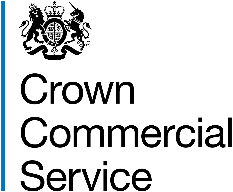 Manner of delivery Deemed time of delivery Proof of Service Email  9.00am on the first Working Day after sending Dispatched as a pdf attachment to an email to the correct e-mail address without any error message  Personal delivery On delivery, provided delivery is between 9.00am and 5.00pm on a Working Day. Otherwise, delivery will occur at 9.00am on the next Working Day Properly addressed and delivered as evidenced by signature of a delivery receipt Royal Mail Signed For™ 1st Class or other prepaid, next Working Day service providing proof of delivery At the time recorded by the delivery service, provided that delivery is between 9.00am and 5.00pm on a Working Day. Otherwise, delivery will occur at 9.00am on the same Working Day (if delivery before 9.00am) or on the next Working Day (if after 5.00pm) Properly addressed prepaid and delivered as evidenced by signature of a delivery receipt Success MeasureTargetMeasured by1.  Management 1.1.1 MI returns: All MI Reports to be returned to the Client by the fifth day of each month 1.1.2 To provide quarterly reports to the Client. To include data such as:-Opportunities identified- EOI and ITT responses- Contract awards received- Marketing plans- Continuous improvements made- Risks and Issues- Others TBC on mobilisation and template to be developed so a standard procedure is followed by all suppliers1.1.3  Performance reporting at least each quarter of future spend forecasting through this framework to include:Accuracy of forecasts vs reported spendFrequency of forecastsCompleteness of forecasts 100%100%100%Confirmation of receipt and time of receipt by the Client (as evidenced within the Client’s data warehouse (Report MI) system)  Confirmation of receipt and time of receipt by the ClientConfirmation of receipt and time of receipt by the Client1.2 All undisputed invoices to be paid within 30 calendar days of issue by the Client or Additional Client      100%     Confirmation of receipt and time of receipt by the Client (as evidenced within the Client’s CODA system (Client’s financial management system)) 1.3 Supplier Alliance Member Self-Audit Certificate to be issued to the Client in accordance with the Framework Alliance Contract 100%     Confirmation of receipt and time of receipt by the Client 1.4 Actions identified in an Audit Report to be delivered by the dates set out in the Audit Report 100%     Confirmation by the Client of completion of the actions by the dates identified in the Audit Report 1.5.  Financial Viability Risk Assessment Tool should be completed and submitted within 120 days of accounting reference date every year on anniversary of Framework Commencement Date100%Confirmation of receipt by the Client1.7 Submit a list and details of Key Subcontractors every year on anniversary of Framework Commencement Date100%Confirmation of receipt by the CCS1.8 Modern Slavery Assessment Tool should be completed and submitted every year on the anniversary of the framework commencement date.    To re-assess the statement and submit yearly to the Client.100%Confirmation of receipt by the CCS1.9 A Social Value report and metrics **  should be completed and submitted every year on the anniversary of the framework commencement date.     100%Confirmation of receipt by the CCS1.9.1 To provide a Carbon Reduction Plan (CRP) to CCS and additional clients if required. 100%The CRP to be assessed and re-issued if required on a yearly basis. On the anniversary of the start of the framework date.2.  Operational efficiency/ cost savings 2.1 The Supplier Alliance Member to deliver against its Continuous Improvement Plan to deliver Improved Value 100% To provide a continuous improvement plan no longer than 3 months after the start of the framework and every year after this date.Confirmation by  the Client of Improved Value achieved by the dates identified in the Timetable and in the Continuous Improvement Plan 3.  Customer satisfaction     3.1 Projects to be provided under Project Contracts to the satisfaction of Additional Clients  -  An Additional Client survey to be completed per project 90% Confirmation by the Client of the Supplier Alliance Member’s performance against customer satisfaction surveys 3.2 To provide CCS with 2 case studies per year (if 2 projects are delivered via the framework agreement)50%Confirmation of receipt by  CCS.It is understood that this is only possible if 2 or more projects are delivered on a yearly basis.Success MeasurePurposePerformance MeasureFrequency of ReportingTackling Economic GrowthNumber of opportunities awarded to SME's. Your own business and supply chain.To increase access to supply chain opportunities to SMEs.number, value and % of total contract spend of opportunities awarded to SMEsYearly at the anniversary of the contact commencement dateNumber of opportunities awarded to VCSE'sTo increase access to supply chain opportunities to VCSE'snumber, value and % of total contract spend to VCSE'sYearly at the anniversary of the contact commencement dateNumber of opportunities awarded to local businesses - associated with framework growth.To increase local * supply chain opportunities and bring benefits to local communities.Number, value and % of total contract spend to local businessYearly at the anniversary of the contact commencement date*local is within 25 miles of your manufacturing factory or on-site construction Equal OpportunityNumber of full-time equivalent (FTE) employment opportunities createdTo seek to ensure open and equal access to employment opportunities through the contract.Number of full-time equivalent (FTE) employment opportunities createdYearly at the anniversary of the contact commencement dateNumber and type of apprenticeship opportunities created or retainedTo seek to ensure open and equal access to skills opportunities through the contract.Number and type of apprenticeship opportunities created or retained, (Level 2,3, and 4+)Yearly at the anniversary of the contact commencement dateLocal employment figures.To support the local workforce and provide opportunity to immediate communitiesThe number of employees employed FT or PT in the local community Yearly at the anniversary of the contact commencement dateFighting Climate ChangeReduction of wasteTo remove or reduce the negative environmental impacts and deliver environmental benefits in support of the Governments 25 Year Environment PlanReduction in waste to landfill arising from contract work measured in metric tonnes? Is it currently being measured?Yearly at the anniversary of the contact commencement dateReduction in EmissionsTo remove or reduce the negative environmental impacts and deliver environmental benefits in support of the Governments 25 Year Environment PlanReduction in Emissions of greenhouse gases? Manufacturing /travel/ backloading/ change of types of fuel?Yearly at the anniversary of the contact commencement dateCarbon Net Zero To reduce the amount of Carbon being used in the manufacturing and construction processDelivery of carbon net zero buildings? Have you achieved this and if so, how many?Yearly at the anniversary of the contact commencement dateReduction in EmissionsTo remove or reduce the negative environmental impacts and deliver environmental benefits in support of the Governments 25 Year Environment PlanBuildings exceeding environmental standards? -  for standards such as Regulations for air tightness etcYearly at the anniversary of the contact commencement dateHealth and WellbeingEffective measures with respect to the mental health and wellbeing of the contract workforceTo improve staff mental health & wellbeing% of suppliers in the contract supply chain (including the prime contractor) to have implemented:-The mental health core standards-The mental health enhanced standards for companies with more than 500 employees-as set out in ""Thriving at Work: the Stevenson Farmer Review on Mental Health and Employers"" in respect of their staff working on the contract"Yearly at the anniversary of the contact commencement dateWell Being and inclusionTo promote wellbeing by supporting local community initiatives.Please note these do not have to be large events. e.g Litter picks, supporting local community events, collections for local charities, operating a quiz night etc. Are all viable community based inclusion events.Number of people and hours spent supporting the local community integration such as volunteering and any other community-led community initiatives under the framework contract duration.Yearly at the anniversary of the contact commencement dateCovid 19 RecoveryCovid complianceTo ensure factories and office buildings are compliant to restrictions on social distancing, operating procedures and 'smarter' working conditions if required for future conditions.1 - If Covid restrictions were to happen in the future, during the lifetime of this framework, would your factory facility(s) be Covid compliant in terms of social distancing?****(as previous restrictions - 2020 - 2022)2- Do you have an operating procedure or 'smarter' working conditions to allow staff and employees to operate if these were to be put in place again?
Yearly at the anniversary of the contact commencement date or as and when restrictions occur.Description of        action/consent/approval Alliance Member(s) responsible for action/consent/approval Period/deadline for                 action/consent/approval Additional comments Risk Likelihood of risk Impact of risk on Framework Programme and/or Objectives and/or Alliance Activities Alliance Member(s) responsible for Risk Management action  Risk Management action Risk Management action period/deadline Criteria NumberCriteria - ranked in order of importancePercentage Weightings (or rank order of importance where applicable)1Quality (may include service delivery, technical merit, coverage, account management, fitness for purpose). Additional Clients may also add their own Project Specific CriteriaA minimum of 10% should be associated to Social Value 70% - there is no variance for direct awards 2Price (may include life cycle costs, cost effectiveness & price). Additional Clients may also add their own Project Specific Criteria.30% - there is no variance for direct awards Criteria NumberCriteriaPercentage Weightings (or rank order of importance where applicable) - to be set by the Additional Client conducting the further competition AQualityA minimum of 10% of the quality evaluation should be associated to Social Value     70%(variation up to +30% / -20%)BPrice     30%(variation up to +20% / -30%)MOD Defcons for Tenderer ReferenceMOD Defcons for Tenderer ReferenceMOD Defcons for Tenderer ReferenceMOD Defcons for Tenderer ReferenceThe table lists all relevant Defcons which will be required for integration into works contracts called off this framework at project delivery stage. The reference clauses are summarized below, with full wording of each Defcon available via the link. Tenderers are required to review, and confirm acceptance to the below clauses. 
Note:  Failure to accept Defcons would render MOD unable to enter into contract at delivery stage, thus non-acceptance by Tenderers will result in a non-compliant tender responseThe table lists all relevant Defcons which will be required for integration into works contracts called off this framework at project delivery stage. The reference clauses are summarized below, with full wording of each Defcon available via the link. Tenderers are required to review, and confirm acceptance to the below clauses. 
Note:  Failure to accept Defcons would render MOD unable to enter into contract at delivery stage, thus non-acceptance by Tenderers will result in a non-compliant tender responseThe table lists all relevant Defcons which will be required for integration into works contracts called off this framework at project delivery stage. The reference clauses are summarized below, with full wording of each Defcon available via the link. Tenderers are required to review, and confirm acceptance to the below clauses. 
Note:  Failure to accept Defcons would render MOD unable to enter into contract at delivery stage, thus non-acceptance by Tenderers will result in a non-compliant tender responseThe table lists all relevant Defcons which will be required for integration into works contracts called off this framework at project delivery stage. The reference clauses are summarized below, with full wording of each Defcon available via the link. Tenderers are required to review, and confirm acceptance to the below clauses. 
Note:  Failure to accept Defcons would render MOD unable to enter into contract at delivery stage, thus non-acceptance by Tenderers will result in a non-compliant tender responseThe table lists all relevant Defcons which will be required for integration into works contracts called off this framework at project delivery stage. The reference clauses are summarized below, with full wording of each Defcon available via the link. Tenderers are required to review, and confirm acceptance to the below clauses. 
Note:  Failure to accept Defcons would render MOD unable to enter into contract at delivery stage, thus non-acceptance by Tenderers will result in a non-compliant tender responseThe table lists all relevant Defcons which will be required for integration into works contracts called off this framework at project delivery stage. The reference clauses are summarized below, with full wording of each Defcon available via the link. Tenderers are required to review, and confirm acceptance to the below clauses. 
Note:  Failure to accept Defcons would render MOD unable to enter into contract at delivery stage, thus non-acceptance by Tenderers will result in a non-compliant tender responseLink to full Defcon provisions:Link to full Defcon provisions:To access, please register for an account via this link.To access, please register for an account via this link.To access, please register for an account via this link.To access, please register for an account via this link.https://www.gov.uk/guidance/defence-procurement-useful-informationDEFCON No.DEFCON NAMEEDITIONCLAUSE No.RESPONSIBILITY OBLIGATION OR ACTIONMOD DEFCON Guidance5JUnique Identifiers18/11/16Application - To be included in all framework agreements, contracts to be run on CP&F and CLS contracts utilising Electronic Business Capability (EBC).76Contractor's Personnel at Govt Establishments06/216ContractorSubmission of list of Representatives who may need to enter a Government Establishment in connection with work under the contract.Application - Include in all contracts where a contractor is required to carry out work at a Government Establishments or HM Ships.76Contractor's Personnel at Govt Establishments06/217MODProvision of passes for those Representatives who are approved.90Copyright06/21Application - Include in contracts that have a need for the delivery and subsequent use of Copyright works generated under the contract or delivered to the MOD.501Definitions and Interpretations10/21503Formal Amendments to Contract07/21Application - Include in all contracts.513Value Added Tax07/213ContractorNotification of the Authority's VAT liability under the Contract when liability is other than the standard rate of VAT.Application - Include in all contracts, except sales contracts. Please contact your TLB VAT Focal Point for guidance if you are drafting a sales contract.514Material Breach08/15Application - Include in all contracts.515Bankruptcy and Insolvency06/21Application - Include in all contracts.516Equality04/12Application – Include in all contracts.518Transfer02/17To do with assignment and novation.Application - Include in all contracts.520Corrupt Gifts and Payments of Commission08/21Application - Include in all contracts.522Payment and Recovery of Sums Due11/21Application - Include in all contracts.526Notices08/02Application - Include in all contracts.527Waiver09/97Application - Include in all contracts.528Import and Export Licences07/212ContractorConsult with the Authority on the licence requirements where an export licence or import licence or authorisation is required from a foreign governmentApplication - Include in all contracts together with DEFFORM 528. You must also include DEFCON 514 and either 656A or 656B as appropriate.528Import & Export Licences07/219MODProvide sufficient information, certification, documentation and other reasonable assistance to enable import licence to be obtained.See comment above.528Import & Export Licences07/2111ContractorSummary of expected licences and restrictions. See comment above.528Import & Export Licences07/2119MODProvide details of any export control restrictions applying to materiel to be provided to the Contractor as GFA.See comment above.531Disclosure of Information09/217MODConfidentiality agreement to be put in place prior to any disclosure of information.Application - Include in all contracts.532BProtection of Personal Data (Where personal Data is being Processed on behalf of the Authority)09/219ContractorRecord to be maintained of the number of Data Subject Requests and to be supplied to the MOD on request.Application – Include in all contracts where personal data will be processed under the contract, together with DEFFORM 532 which must be completed and form part of the contract.534Subcontracting and Prompt Payment06/21Application - Include in all contracts.537Rights of Third Parties12/21Application - Include in all contracts.538Severability06/02Application - Include in all contracts.539Transparency01/22Application - Include in all contracts with a value in excess of £10,000 ex VAT.550Child Labour and Employment Law02/14Application - Include in all contracts.566Change of Control of Contractor10/201ContractorNotification of any intended, planned or actual change in control.Application - Include in all contracts.566Change of Control of Contractor10/204MODNotification of any concerns regarding change of control.See comment above.605Financial Reports06/141ContractorSubmission of Financial Reports. Application – May be considered for inclusion in cost incentive contracts and those priced on ascertained costs where Financial Reports are required (see the QDC / Non-QDC DEFCON Pricing Reference Table).609Contractor's Records07/211ContractorMaintenance of records. Application - Include in all contracts and apply to records required under the contract that are not subject to DEFCON 21 (Edn 10/04) i.e. DEFCON 609 should not be applied to information delivered under a Contract Data Requirement (CDR).632Third Party IP - Rights and Restrictions11/211ContractorNotification of a Patent, Registered Design rights, restrictions, obligations, allegations of infringement of intellectual property rights.Application - Include in all contracts.632Third Party IP - Rights and Restrictions11/217MODIssue authority in accordance with provisions of Patents Act 1977 or Registered Designs Act 1949.See comment above.644Marking of Articles07/18Application - Include in all contracts for the supply of goods.647Financial Management Information05/212ContractorSubmission of Financial Management Information. Application - include in all contracts over £5M subject to the listed exceptions.656BTermination for Convenience (contracts £5M and over)08/16658Cyber09/212.1MODInform the contractor of the Cyber Risk Level, and any subsequent change to the level.658Cyber09/213.1.6ContractorNotify JSyCC WARP immediately in writing as soon as they know or believe that a Cyber Security Incident has or may have taken place.658Cyber09/215.1ContractorMaintain a record of MOD Identifiable Information and documents to demonstrate compliance with Def Stan 05-138.659ASecurity Measures09/215ContractorProvide, on request, particulars of employees who have had at any time, access to any Secret Matter.Application – Include in all contracts that you intend to award to a United Kingdom (UK) contractor, where any matter connected with the contract is to bear the Government Security Classification SECRET or above.659ASecurity Measures09/216ContractorInform the Authority of any unauthorised persons seeking information concerning any Secret Matter.See comment above.659ASecurity Measures09/217aContractorGain MOD approval for placing sub-contracts dealing with Secret Matter. See comment above.660Official-Sensitive Security Requirements12/15Application – Include in all contracts where any matter connected with the contract is to bear the Government Security Classification OFFICIAL-SENSITIVE and requires a Security Aspects Letter (SAL).670Tax Compliance02/17Application – Include in all contracts valued over £5 million, including new framework agreements if any individual call-off order is likely to be over £5 million.674Advertising Subcontracts (PCR 2015 only)03/21Application – Include in all new contracts which are subject to the Public Contracts Regulations, where the contract price, when averaged over the contract period is greater than £5 million per annum.678SME Spend Data Collection09/19Application – Include in all new contracts where the contract price when averaged over the contract period is greater than £5 million per annum. Completion of DEFFORM 139 is required.687AProvision of a Shared Data Environment06/011ContractorProvision of a Shared Data Environment.Application - Include in contracts for which there is a requirement for a Shared Data Environment (SDE) Service.687AProvision of a Shared Data Environment06/0118ContractorProvide associated documents and access permissions.See comment above.687AProvision of a Shared Data Environment06/0126ContractorEstablishment and maintaining a log or record of communication with the Shared Data Environment involving access.See comment above.687AProvision of a Shared Data Environment06/0127ContractorRecord details of any unauthorised or denied Access attempts.See comment above.687BShared Data Environment System Transfer Arrangements06/21Application - Include in contracts that includes DEFCON 687A (Edn 06/01) where the project manager or equipment support manager determines that contractor-generated IPR is necessary to continue to operate the SDE system upon transfer.691Timber and Wood - Derived Products03/154ContractorProvision of data, information and evidence.Application - You must include the Condition in all contracts for: construction.691Timber and Wood - Derived Products03/157ContractorMaintain records of timber and wood derived products.See comment above.703IPR - Vesting in the Authority06/214ContractorMarking any Copyright work.Application – Use when it is necessary to secure MOD ownership of the results of fully funded work. It is not normally used in the same contract as another Intellectual Property condition.703IPR - Vesting in the Authority06/216ContractorRetention of records and results and provision to MOD on request.See comment above.“Accounting Reference Date (ARD)”means the end of a limited company’s financial year.means the end of a limited company’s financial year."Additional Client Notice” means each Additional Client Notice issued by the Client to an Additional Client which is the means by which each Additional Client becomes an Alliance Member upon and subject to the Client notifying all other Alliance Members means each Additional Client Notice issued by the Client to an Additional Client which is the means by which each Additional Client becomes an Alliance Member upon and subject to the Client notifying all other Alliance Members “Additional Client User Agreement (ACUA)”The Additional Client User Agreement (ACUA) is a template document that the customer must complete to allow CCS to understand the requirement and will issue a unique reference number to the contracting authority or Additional Client. This will be provided to the suppliers to demonstrate registration to use the agreement with CCS and the winning bidder will use this for the MI returns to CCS.The Additional Client User Agreement (ACUA) is a template document that the customer must complete to allow CCS to understand the requirement and will issue a unique reference number to the contracting authority or Additional Client. This will be provided to the suppliers to demonstrate registration to use the agreement with CCS and the winning bidder will use this for the MI returns to CCS.“Admin Fees"means the costs incurred by the Client in dealing with MI Failures calculated in accordance with the tariff of administration charges published by the Client at the following link: http://CCS.cabinetoffice.gov.uk/i-am-supplier/managementinformation/admin-fees; means the costs incurred by the Client in dealing with MI Failures calculated in accordance with the tariff of administration charges published by the Client at the following link: http://CCS.cabinetoffice.gov.uk/i-am-supplier/managementinformation/admin-fees; "Affiliates" means in relation to a body corporate, any other entity which directly or indirectly Controls, is Controlled by, or is under direct or indirect common Control of that body corporate from time to time; means in relation to a body corporate, any other entity which directly or indirectly Controls, is Controlled by, or is under direct or indirect common Control of that body corporate from time to time; "Audit" means an audit carried out pursuant to Schedule 7 (Records, Audit Access and Open Book Data); means an audit carried out pursuant to Schedule 7 (Records, Audit Access and Open Book Data); "Audit Report" means a report summarising the testing completed and the actions arising following an Audit; means a report summarising the testing completed and the actions arising following an Audit; "Auditor" means the Client and/or any Additional Client and/or the National Audit Office and/or any auditor appointed by the Audit Commission, and /or the representatives of any of them; means the Client and/or any Additional Client and/or the National Audit Office and/or any auditor appointed by the Audit Commission, and /or the representatives of any of them; “Auditor General"means currently the body that scrutinises central government expenditure;means currently the body that scrutinises central government expenditure;“Award Confirmation Notice”means each Award Confirmation Notice issued by the Client to a Supplier Alliance Member which is the means by which each Supplier Alliance Member becomes an Alliance Member upon and subject to the Client notifying all other Alliance Members means each Award Confirmation Notice issued by the Client to a Supplier Alliance Member which is the means by which each Supplier Alliance Member becomes an Alliance Member upon and subject to the Client notifying all other Alliance Members "Client Personal Data" means any Personal Data supplied for the purposes of or in connection with the Framework Alliance Contract by the Client to a Supplier Alliance Member; means any Personal Data supplied for the purposes of or in connection with the Framework Alliance Contract by the Client to a Supplier Alliance Member; "Branding Guidance" means the Client's guidance in relation to the use of branding available at https://www.gov.uk/government/publications/crown-commercial-service-supplier-logo-and-brand-guidelines  means the Client's guidance in relation to the use of branding available at https://www.gov.uk/government/publications/crown-commercial-service-supplier-logo-and-brand-guidelines  "Central Government Body" means a body listed in one of the following sub-categories of the Central Government classification of the Public Sector Classification Guide, as published and amended from time to time by the Office for National Statistics: Government Department; Non-Departmental Public Body or Assembly Sponsored Public Body (advisory, executive, or tribunal); Non-Ministerial Department; or Executive Agency; means a body listed in one of the following sub-categories of the Central Government classification of the Public Sector Classification Guide, as published and amended from time to time by the Office for National Statistics: Government Department; Non-Departmental Public Body or Assembly Sponsored Public Body (advisory, executive, or tribunal); Non-Ministerial Department; or Executive Agency; "Change in Law" means any change in Law which impacts on the performance of the Framework Alliance Contract or any Project Contract and which comes into force after the Framework Commencement Date;  means any change in Law which impacts on the performance of the Framework Alliance Contract or any Project Contract and which comes into force after the Framework Commencement Date;  "Change of Control" means a change of control within the meaning of Section 450 of the Corporation Tax Act 2010; means a change of control within the meaning of Section 450 of the Corporation Tax Act 2010; "Commercially Sensitive Information" means a Supplier Alliance Member’s Confidential Information comprised of commercially sensitive information: (a) relating to the Supplier Alliance Member, its Intellectual Property Rights or its business or information which the Supplier Alliance Member has indicated to the Client that, if disclosed by the Client, would cause the Supplier Alliance Member significant commercial disadvantage or material financial loss; and (b) that constitutes a trade secret;means a Supplier Alliance Member’s Confidential Information comprised of commercially sensitive information: (a) relating to the Supplier Alliance Member, its Intellectual Property Rights or its business or information which the Supplier Alliance Member has indicated to the Client that, if disclosed by the Client, would cause the Supplier Alliance Member significant commercial disadvantage or material financial loss; and (b) that constitutes a trade secret;“Comparable Supply”means the supply of works and services to another customer of the Supplier Alliance Member that are similar to the Projects;means the supply of works and services to another customer of the Supplier Alliance Member that are similar to the Projects;"Complaint" means any formal written complaint raised by the Client or an Additional Client in relation to the performance of the Framework Alliance Contract or any Project Contract in accordance with Special Term 19 (Complaints Handling); means any formal written complaint raised by the Client or an Additional Client in relation to the performance of the Framework Alliance Contract or any Project Contract in accordance with Special Term 19 (Complaints Handling); “Comptroller”means currently is an officer of the House of Commons who is the head of the National Audit Office;means currently is an officer of the House of Commons who is the head of the National Audit Office;"Confidential Information" means all Personal Data and any information, however it is conveyed, that relates to the business, affairs, developments, trade secrets, personnel of an Alliance Member including all its Intellectual Property Rights, together with all information derived from any of the above, and any other information clearly designated as being confidential (whether or not it is marked “confidential”) or which ought reasonably to be considered to be confidential; means all Personal Data and any information, however it is conveyed, that relates to the business, affairs, developments, trade secrets, personnel of an Alliance Member including all its Intellectual Property Rights, together with all information derived from any of the above, and any other information clearly designated as being confidential (whether or not it is marked “confidential”) or which ought reasonably to be considered to be confidential; “Construction File”As set out under the Construction Design and Management Regulations 2015;As set out under the Construction Design and Management Regulations 2015;"Continuous Improvement Plan" means a plan for achieving Improved Value produced by each Supplier Alliance Member pursuant to clause 6; means a plan for achieving Improved Value produced by each Supplier Alliance Member pursuant to clause 6; "Contract Year" means a consecutive period of twelve (12) Months commencing on the Framework Commencement Date or each anniversary thereof; means a consecutive period of twelve (12) Months commencing on the Framework Commencement Date or each anniversary thereof; "Control" means control in either of the senses defined in sections 450 and 1124 of the Corporation Tax Act 2010 and "Controlled" shall be construed accordingly; means control in either of the senses defined in sections 450 and 1124 of the Corporation Tax Act 2010 and "Controlled" shall be construed accordingly; "Crown" means the government of the United Kingdom (including the Northern Ireland Assembly and Executive Committee, the Scottish Executive and the National Assembly for Wales), including, but not limited to, government ministers and government departments and particular bodies, persons, commissions or agencies from time to time carrying out functions on its behalf; means the government of the United Kingdom (including the Northern Ireland Assembly and Executive Committee, the Scottish Executive and the National Assembly for Wales), including, but not limited to, government ministers and government departments and particular bodies, persons, commissions or agencies from time to time carrying out functions on its behalf; "Crown Body" means any department, office or executive agency of the Crown; means any department, office or executive agency of the Crown; "CRTPA" means the Contracts (Rights of Third Parties) Act 1999; means the Contracts (Rights of Third Parties) Act 1999; “Cyber Essentials Scheme” means the Cyber Essentials Scheme developed by the Government which provides a clear statement of the basic controls all organisations should implement to mitigate the risk from common internet based threats. Details of the Cyber Essentials Scheme can be found here:  https://www.gov.uk/government/publications/cyberessentials-scheme-overview; means the Cyber Essentials Scheme developed by the Government which provides a clear statement of the basic controls all organisations should implement to mitigate the risk from common internet based threats. Details of the Cyber Essentials Scheme can be found here:  https://www.gov.uk/government/publications/cyberessentials-scheme-overview; “Cyber Essentials Scheme Basic Certificate” means the certificate awarded on the basis of self-assessment, verified by an independent certification body, under the Cyber Essentials Scheme and is the basic level of assurance; means the certificate awarded on the basis of self-assessment, verified by an independent certification body, under the Cyber Essentials Scheme and is the basic level of assurance; “Cyber Essentials Scheme Data” means sensitive and personal information and other relevant information as referred to in the Cyber Essentials Scheme; means sensitive and personal information and other relevant information as referred to in the Cyber Essentials Scheme; "Default Management Charge" has the meaning given to it in Schedule 7 (Management); has the meaning given to it in Schedule 7 (Management); Disclosing Party” means an Alliance Member which discloses or makes available directly or indirectly its Confidential Information; means an Alliance Member which discloses or makes available directly or indirectly its Confidential Information; "Deliverables"Goods and/or Services that may be ordered under the Contract including the Documentation; Goods and/or Services that may be ordered under the Contract including the Documentation; “DOTAS”means the Disclosure of Tax Avoidance Schemes rules which require a promoter of tax schemes to tell HMRC of any specified notifiable arrangements or proposals and to provide prescribed information on those arrangements or proposals within set time limits as contained in Part 7 of the Finance Act 2004 and in secondary legislation made under vires contained in Part 7 of the Finance Act 2004 and as extended to national insurance contributions by the National Insurance Contributions (Application of Part 7 of the Finance Act 2004) Regulations 2012, SI 2012/1868) made under section 132A of the Social Security Administration Act 1992means the Disclosure of Tax Avoidance Schemes rules which require a promoter of tax schemes to tell HMRC of any specified notifiable arrangements or proposals and to provide prescribed information on those arrangements or proposals within set time limits as contained in Part 7 of the Finance Act 2004 and in secondary legislation made under vires contained in Part 7 of the Finance Act 2004 and as extended to national insurance contributions by the National Insurance Contributions (Application of Part 7 of the Finance Act 2004) Regulations 2012, SI 2012/1868) made under section 132A of the Social Security Administration Act 1992"Due Diligence Information" means any information supplied to a Supplier Alliance Member by or on behalf of the Client prior to the Framework Commencement Date; means any information supplied to a Supplier Alliance Member by or on behalf of the Client prior to the Framework Commencement Date; "Environmental Information Regulations or EIRs" means the Environmental Information Regulations 2004 together with any guidance and/or codes of practice issued by the Information Commissioner or relevant Government department in relation to such regulations; means the Environmental Information Regulations 2004 together with any guidance and/or codes of practice issued by the Information Commissioner or relevant Government department in relation to such regulations; "Estimated Year 1 Management Charge" means the sum of £100,000 in pounds estimated by the Client to be payable to it by each Supplier Alliance Member as the total aggregate Management Charge from the Framework Commencement Date until the end of the first Contract Year; means the sum of £100,000 in pounds estimated by the Client to be payable to it by each Supplier Alliance Member as the total aggregate Management Charge from the Framework Commencement Date until the end of the first Contract Year; “European Economic Area” means provides for the free movement of the goods and/or services within the internal market of the European Union; means provides for the free movement of the goods and/or services within the internal market of the European Union; “Exempt Additional Client”means a public sector purchaser that is:eligible to use the Framework Alliance Agreement; andis entering into an Exempt Call-off Contract that is not subject to (as applicable) any of:the Regulations;the Concession Contracts Regulations 2016 (SI 2016/273);the Utilities Contracts Regulations 2016 (SI 2016/274);the Defence and Security Public Contracts Regulations 2011 (SI 2011/1848);the Remedies Directive (2007/66/EC);Directive 2014/23/EU of the European Parliament and Council;Directive 2014/24/EU of the European Parliament and Council;Directive 2014/25/EU of the European Parliament and Council; orDirective 2009/81/EC of the European Parliament and Council;means a public sector purchaser that is:eligible to use the Framework Alliance Agreement; andis entering into an Exempt Call-off Contract that is not subject to (as applicable) any of:the Regulations;the Concession Contracts Regulations 2016 (SI 2016/273);the Utilities Contracts Regulations 2016 (SI 2016/274);the Defence and Security Public Contracts Regulations 2011 (SI 2011/1848);the Remedies Directive (2007/66/EC);Directive 2014/23/EU of the European Parliament and Council;Directive 2014/24/EU of the European Parliament and Council;Directive 2014/25/EU of the European Parliament and Council; orDirective 2009/81/EC of the European Parliament and Council;“Exempt Call Off Contract”means the contract between the Exempt Additional Client and the Supplier Alliance Member for Deliverables which consists of the terms set out and referred to in the order form incorporating and, where necessary, amending, refining or adding to the terms of the Framework Alliance Contract;means the contract between the Exempt Additional Client and the Supplier Alliance Member for Deliverables which consists of the terms set out and referred to in the order form incorporating and, where necessary, amending, refining or adding to the terms of the Framework Alliance Contract;“Exempt Procurement Amendments”any amendments, refinements or additions to any of the terms of the Framework Alliance Contract made through the Exempt Call-off Contract to reflect the specific needs of an Exempt Additional Client to the extent permitted by and in accordance with any legal requirements applicable to that Exempt Additional Client;any amendments, refinements or additions to any of the terms of the Framework Alliance Contract made through the Exempt Call-off Contract to reflect the specific needs of an Exempt Additional Client to the extent permitted by and in accordance with any legal requirements applicable to that Exempt Additional Client;"Financial Distress Event" means the occurrence or one or more of the events listed in Schedule 8 (Financial Distress); means the occurrence or one or more of the events listed in Schedule 8 (Financial Distress); "FOIA" means the Freedom of Information Act 2000 as amended from time to time and any subordinate legislation made under that Act from time to time together with any guidance and/or codes of practice issued by the Information Commissioner or relevant Government department in relation to such legislation; means the Freedom of Information Act 2000 as amended from time to time and any subordinate legislation made under that Act from time to time together with any guidance and/or codes of practice issued by the Information Commissioner or relevant Government department in relation to such legislation; "Framework Commencement Date"means the date stated by reference to clause 14.1 in the Framework Alliance Agreement;means the date stated by reference to clause 14.1 in the Framework Alliance Agreement;“Framework Guarantee”means a guarantee in the form set out in Schedule11;means a guarantee in the form set out in Schedule11;“Framework Guarantor”means the provider of a Framework Guarantee;means the provider of a Framework Guarantee;"Framework Period" means the period from the Framework Commencement Date until the expiry or earlier termination of the Framework Alliance Contract;means the period from the Framework Commencement Date until the expiry or earlier termination of the Framework Alliance Contract;“Fraud” means any offence under any Laws creating offences in respect of fraudulent acts (including the Misrepresentation Act 1967) or at common law in respect of fraudulent acts including acts of forgery; means any offence under any Laws creating offences in respect of fraudulent acts (including the Misrepresentation Act 1967) or at common law in respect of fraudulent acts including acts of forgery; "General Anti-Abuse Rule" means (a) the legislation in Part 5 of the Finance Act 2013; and (b) any future legislation introduced into parliament to counteract tax advantages arising from abusive arrangements to avoid national insurance contributions; means (a) the legislation in Part 5 of the Finance Act 2013; and (b) any future legislation introduced into parliament to counteract tax advantages arising from abusive arrangements to avoid national insurance contributions; "General Change in Law" means a Change in Law where the change is of a general legislative nature (including taxation or duties of any sort affecting a Supplier Alliance Member) or which affects or relates to a Comparable Supply; means a Change in Law where the change is of a general legislative nature (including taxation or duties of any sort affecting a Supplier Alliance Member) or which affects or relates to a Comparable Supply; "Good Industry Practice" means standards, practices, methods and procedures conforming to the Law and the exercise of the degree of skill and care, diligence, prudence and foresight which would reasonably and ordinarily be expected from a skilled and experienced person or body engaged within the relevant industry or business sector; means standards, practices, methods and procedures conforming to the Law and the exercise of the degree of skill and care, diligence, prudence and foresight which would reasonably and ordinarily be expected from a skilled and experienced person or body engaged within the relevant industry or business sector; "Government" means the government of the United Kingdom (including the Northern Ireland Assembly and Executive Committee, the Scottish Executive and the National Assembly for Wales), including government ministers and government departments and other bodies, persons, commissions or agencies from time to time carrying out functions on its behalf; means the government of the United Kingdom (including the Northern Ireland Assembly and Executive Committee, the Scottish Executive and the National Assembly for Wales), including government ministers and government departments and other bodies, persons, commissions or agencies from time to time carrying out functions on its behalf; “Government Construction Strategy”Details of the Government Construction Strategy can be found here: https://www.gov.uk/government/publications/government-construction-strategy-2016-2020Details of the Government Construction Strategy can be found here: https://www.gov.uk/government/publications/government-construction-strategy-2016-2020“Greening Government Commitments”https://www.gov.uk/government/collections/greening-government-commitmentshttps://www.gov.uk/government/collections/greening-government-commitments"Halifax Abuse Principle" means the principle explained in the CJEU Case C-255/02 Halifax and others; means the principle explained in the CJEU Case C-255/02 Halifax and others; “Health Technical Memoranda”https://www.gov.uk/government/collections/health-technical-memorandum-disinfection-and-sterilizationhttps://www.gov.uk/government/collections/health-technical-memorandum-disinfection-and-sterilization“Health Building Notes”https://www.england.nhs.uk/estates/health-building-notes/https://www.england.nhs.uk/estates/health-building-notes/"Holding Company" has the meaning given to it in section 1159 of the Companies Act 2006; has the meaning given to it in section 1159 of the Companies Act 2006;      “ICT”means Information and communications technology "Improvement Plan" means the plan required by the Client from a Supplier Alliance Member which shall detail how that Supplier Alliance Member shall improve its performance under the Framework Alliance Contract and its Project Contracts; "Improvement Notice" means the notice issued by the Client to a Supplier Alliance Member pursuant to clause 14 which will detail how the Supplier Alliance Member shall improve its performance under the Framework Alliance Contract and Project Contracts; "Information" has the meaning given under section 84 of the Freedom of Information Act 2000 as amended from time to time;  “Insurances”means the insurances required pursuant to clause 12;“Invitation to Tender” means the invitation to tender issued by the Client in respect of the Framework Programme; “Key Subcontract”means a subcontract entered into by the Supplier Alliance Member and Key Subcontractor;“Key Subcontractor”any Key Subcontractor listed in the Offer Document and any Supply Chain member that the Supplier Alliance Member proposes who will deliver the whole or critical part or is delivering at least 20% of the Project Contract either by value or key contract activity.“Law" means any law, subordinate legislation within the meaning of Section 21(1) of the Interpretation Act 1978, bye-law, enforceable right within the meaning of Section 2 of the European Communities Act 1972, regulation, order, regulatory policy, mandatory guidance or code of practice, judgement of a relevant court of law, or directives or requirements with which a Supplier Alliance Member is bound to comply; "Losses" means all losses, liabilities, damages, costs, expenses (including legal fees), disbursements, costs of investigation, litigation, settlement, judgement, interest and penalties whether arising in contract, tort (including negligence), breach of statutory duty, misrepresentation on otherwise and “Loss” shall be interpreted accordingly; "Lots"the number of lots specified in the Framework Brief;"Management Charge" means the sum payable by each Supplier Alliance Member to the Client being an amount equal to 0.5 per cent (0.5%) of all Agreed Prices invoiced to the Additional Clients by each Supplier Alliance Member (net of VAT) in each Month throughout the Framework Period and thereafter until the expiry or earlier termination of all Project Contracts entered pursuant to the Framework Alliance Contract; "Management Information" or “MI” means the management information specified in Schedule 7 (Management); "MI Default" has the meaning given to it in Schedule 7 (Management); "MI Failure" means when an MI report: contains any material errors or material omissions or a missing mandatory field; or   is submitted using an incorrect MI Reporting Template; or  is not submitted by the reporting date (including where a Nil Return should have been filed); "MI Report" means a report containing Management Information submitted to the Client in accordance with Schedule 7 (Management); "MI Reporting Template" means the form of report set out in the Annex to Schedule 7 (Management) setting out the information that each Supplier Alliance Member is required to supply to the Client; “Modular Building”means a building that is fabricated off-site for full assembly on site"Month" means a calendar month and "Monthly" shall be interpreted accordingly; "Nil Return" has the meaning given to it in Schedule 7 (Management); "Occasion of Tax Non –Compliance" means where:  any tax return of a Supplier Alliance Member submitted to a Relevant Tax Client on or after 1 October 2012 which is found on or after 1 April 2013 to be incorrect as a result of: Relevant Tax Client successfully challenging a Supplier Alliance Member under the General Anti-Abuse Rule or the Halifax Abuse Principle or under any tax rules or legislation in any jurisdiction that have an effect equivalent or similar to the General Anti-Abuse Rule or the Halifax Abuse Principle; the failure of an avoidance scheme which a Supplier Alliance Member was involved in, and which was, or should have been, notified to a Relevant Tax Client under the DOTAS or any equivalent or similar regime in any jurisdiction; and/or any tax return of a Supplier Alliance Member submitted to a Relevant Tax Authority on or after 1 October 2012 which gives rise, on or after 1 April 2013, to a criminal conviction in any jurisdiction for tax related offences which is not spent at the Framework Commencement Date or to a civil penalty for Fraud or evasion;“Offer Document”means each Supplier Alliance Member’s unequivocal offer to comply with the requirements of the Invitation to Tender including the tender submitted by the relevant Supplier Alliance Member and its Framework Prices and Framework Proposals, which are the means by which each Supplier Alliance Member agrees to be bound by the Framework Alliance Contract;  “Open Book Data" means complete and accurate financial and non-financial information which is sufficient to enable the Client to verify the Agreed Prices already paid or payable and the Agreed Prices forecast to be paid during the Framework Period and term of any Project Contract;"Personal Data"has the meaning given to it in the UK GDPR as amended from time to time;"Personnel"means all persons employed or engaged by a Supplier Alliance Member together with that Supplier Alliance Member’s servants, agents and Supply Chain members (and all persons employed by any Supply Chain member together with the Supply Chain member’s servants, agents and Supply Chain members) used in the performance of its obligations under the Framework Alliance Contract or any Project Contract;“Principal Contractor”As set out under the Construction Design and Management Regulations 2015;“Pre-manufactured Primary Structural Systems”mean either a 2D primary structural system (a systemised approach using flat panel units used for basic floor, wall and roof structures of varying materials which are produced in a factory environment and assembled at the final workplace to produce a final three-dimensional structure) or a 3D primary structural system (a systemised approach based on volumetric construction involving the production of three- dimensional units in controlled factory conditions prior to final installation) as applicable."Prohibited Act" means any of the following: to directly or indirectly offer, promise or give any person working for or engaged by an Additional Client and/or the Client a financial or other advantage to: induce that person to perform improperly a relevant function or activity; or reward that person for improper performance of a relevant function or activity;  to directly or indirectly request, agree to receive or accept any financial or other advantage as an inducement or a reward for improper performance of a relevant function or activity in connection with the Framework Alliance Contract; or committing any offence: under the Bribery Act 2010 (or any legislation repealed or revoked by such Act); or under legislation creating offences concerning Fraud; orat common law concerning Fraud; or committing (or attempting or conspiring to commit) Fraud; "Registration Document” Each Registration Document submitted to the Client by an Additional Client which is the means by which each Additional Client agrees to be bound by the Framework Alliance Contract; “Regulations" means the Public Contracts Regulations 2015 and/or the Public Contracts (Scotland) Regulations 2012 (as the context requires) as amended from time to time; "Relevant Person" means any employee, agent, servant, or representative of the Client, or of any Additional Client or other public body; "Relevant Requirements" means all applicable Law relating to bribery, corruption and fraud, including the Bribery Act 2010 and any guidance issued by the Secretary of State for Justice pursuant to section 9 of the Bribery Act 2010;"Relevant Tax Client" means HMRC, or, if applicable, the Tax Authority in the jurisdiction in which each Supplier Alliance Member is established; "Reporting Date" means the 5th day of each Month following the Month to which the relevant Management Information relates, or such other date as may be agreed between the Alliance Members; "Requests for Information" means a request for information relating to the Framework Alliance Contract or a Project or an apparent request for such information under the Code of Practice on Access to Government Information, FOIA or the EIRs; "Restricted Countries" shall have the meaning given to it in Legal Requirement 1.3 (Protection of Personal Data); "Self-Audit Certificate" means the certificate in the form Annex 2 to Schedule 7 (Management) to be provided to the Client in accordance with Schedule 7 - Paragraph 12 (Records, Audit Access and Open Book Data); “Server Rooms and Hub Rooms”means rooms used to store, power and operate computer servers and their associated components."Specific Change in Law" means a Change in Law that relates specifically to the business of the Client and which would not affect Comparable Supply; "Standards" means: any standards published by BSI British Standards, the National Standards Body of the United Kingdom, the International Organisation for Standardisation or other reputable or equivalent bodies (and their successor bodies) that a skilled and experienced operator in the same type of industry or business sector as the Supplier Alliance Member would reasonably and ordinarily be expected to comply with;  any standards detailed in the Framework Brief ;any Standards detailed by an Additional Client under a Project Contract following a Competitive Award Procedure; any relevant Government codes of practice and guidance applicable from time to time.  “Supplier Alliance Member”means each signatory to the Framework Alliance Contract other than the Client, the Alliance Manager and the Additional Clients;“Supplier Alliance Member Representative”means the representative named by each Supplier Alliance Member;"Termination Notice" means a written notice of termination given by one Alliance Member to another or to all others, notifying the Alliance Member(s) receiving the notice of the intention of the Alliance Member giving the notice to terminate in accordance with clause 14 on a specified date and setting out the grounds for termination; “Transparency Principles” means the 	principles set out at:https://www.gov.uk/government/publications/procurement-policy-note-0117-update-to-transparency-principles(and as may be amended from time to time) detailing the requirement for the proactive release of information under the Government’s transparency commitment to publish contract information;“Transparency Reports”means the information relating to the Projects and performance of the Framework Alliance Contract which a Supplier Alliance Member is required to provide to the Client in accordance with the reporting requirements in Schedule 7 (Management); “UK GDPR”  means as defined in section 3(10) (as supplemented by section 205(4)) of the Data Protection Act 2018) and related definitions are set out in clause 4 of the Legal Requirements;“Valid Cyber Essentials Certificate”A current certificate held by the Supplier Alliance Member, or held within the Supplier Alliance Member’s parent company organisation, has been issued by an approved accreditation body. Please see link for more information https://www.ncsc.gov.uk/cyberessentials/overview"VAT" means value added tax in accordance with the provisions of the Value Added Tax Act 1994;  “Waiver and Cumulative Remedies”has the meaning given to it in Special Term 13 (Waiver and Cumulative Remedies).  “Agreement”the Framework Alliance Contract;“Law”                      means any law, subordinate legislation within the meaning of Section 21(1) of the Interpretation Act 1978, bye-law,  regulation, order, regulatory policy, mandatory guidance or code of practice, judgment of a relevant court of law, or directives or requirements with which the Processor is bound to comply;“Processor Personnel”means all directors, officers, employees, agents, consultants and contractors of the Processor and/or of any Sub-Processor engaged in the performance of its obligations under this Agreement;“Data Protection Legislation”     means (i) the UK GDPR and any applicable national implementing Laws as amended from time to time (ii) the DPA 2018 to the extent that it relates to processing of personal data and privacy; (iii) all applicable Law about the processing of personal data and privacy; and (iv) guidance issued by the Information Commissioner from time to time;“Data Protection Impact Assessment”means an assessment by the Controller of the impact of the envisaged processing on the protection of Personal Data;“Controller”   shall have the meaning given in the UK GDPR;“Processor”shall have the meaning given in the UK GDPR; “Data Subject”              shall have the meaning given in the UK GDPR;“Personal Data”shall have the meaning given in the UK GDPR; “Personal Data Breach”    shall have the meaning given in the UK GDPR;“Data Protection Officer”          shall have the meaning given in the UK GDPR;“Data Loss Event”       means any event that results, or may result, in unauthorised access to Personal Data held by the Processor under this Agreement, and/or actual or potential loss and/or destruction of Personal Data in breach of this Agreement, including any Personal Data Breach;“Data Subject Request”means  a request made by, or on behalf of, a Data Subject in accordance with rights granted pursuant to the Data Protection Legislation to access their Personal Data;“DPA 2018”                 means the Data Protection Act 2018;“Joint Controllers”means where two or more Controllers jointly determine the purposes and means of processing;“Protective Measures”           means appropriate technical and organisational measures which may include: pseudonymisation and encrypting Personal Data, ensuring confidentiality, integrity, availability and resilience of systems and services, ensuring that availability of and access to Personal Data can be restored in a timely manner after an incident, and regularly assessing and evaluating the effectiveness of the such measures adopted by it including those outlined in this Schedule 6 Part 1 Annex A (Security); and“Sub-processor”        means any third party appointed to process Personal Data on behalf of the Processor, related to this Agreement.DescriptionDetailsIdentity of the Controller and ProcessorThe Alliance Members acknowledge that for the purposes of the Data Protection Legislation, the Customer (Additional Client) is the Controller and the Contractor (Supplier Alliance Member) is the Processor in accordance with Clause 4.1.1.[Guidance: You may need to vary this section where (in the rare case) the Customer and Supplier Alliance Member have a different relationship. For example where the Alliance Members are Joint Controller of some Personal Data: “Notwithstanding Clause 4.1.1 the Alliance Members acknowledge that they are also Joint Controllers for the purposes of the Data Protection Legislation in respect of:[Insert the scope of Personal Data which the purposes and means of the processing is determined by the Alliance Members]In respect of Personal Data under Joint Control, Clause 4.1.1-1.15 will not apply and the Alliance Members agree to put in place a Joint Controller Agreement as outlined in Project Brief instead.”Subject matter of the processing[This should be a high level, short description of what the processing is about i.e. its subject matter of the contract. Example: The processing is needed in order to ensure that the Processor can effectively deliver the contract to provide a service to members of the public. ]Duration of the processing[Clearly set out the duration of the processing including dates]Nature and purposes of the processing[Please be as specific as possible, but make sure that you cover all intended purposes. The nature of the processing means any operation such as collection, recording, organisation, structuring, storage, adaptation or alteration, retrieval, consultation, use, disclosure by transmission, dissemination or otherwise making available, alignment or combination, restriction, erasure or destruction of data (whether or not by automated means) etc.The purpose might include: employment processing, statutory obligation, recruitment assessment etc]Type of Personal Data being Processed[Examples here include: name, address, date of birth, NI number, telephone number, pay, images, biometric data etc]Categories of Data Subject[Examples include: Staff (including volunteers, agents, and temporary workers), customers/ clients, suppliers, patients, students / pupils, members of the public, users of a particular website etc]Plan for return and destruction of the data once the processing is completeUNLESS requirement under union or member state law to preserve that type of data[Describe how long the data will be retained for, how it be returned or destroyed]Title of Report  Content  Format  Frequency  [Headline performance] [ ]  [ ] [ ] [Charges]   [ ]  [ ] [ ] [Supply Chain members]  [ ]  [ ] [ ] [Technical]  [ ]  [ ] [ ] [Performance management arrangements]  [ ]  [ ] [ ] “Applicable Financial Indicators”means the financial indicators from Paragraph 5.1 of this Schedule which are to apply to the Monitored Suppliers as set out in Paragraph 5.2 of this Schedule;“Board”means the      Supplier Alliance Member’s board of directors;“Board Confirmation”means written confirmation from the Board in accordance with Paragraph 8 of this Schedule;“Cabinet Office Markets and Suppliers Team”means the UK Government’s team responsible for managing the relationship between government and its Strategic Suppliers, or any replacement or successor body carrying out the same function;“Credit Rating Threshold”the minimum credit rating level for each entity in the FDE Group as set out in Annex 1 to this Schedule;“FDE Group”means the Supplier Alliance Member, Key Sub-contractors the Guarantor and the Monitored Suppliers;“Financial Distress Event”Any of the events listed in Paragraph 3.1 of this Schedule;“Financial Distress Remediation Plan”a plan setting out how the Supplier will ensure the continued performance in accordance with the      Framework Alliance Agreement in the event that a Financial Distress Event occurs;“Financial Indicators”in respect of the Supplier Alliance Member, Key Subcontractors and the Guarantor, means each of the financial indicators set out at paragraph 5.1 of this Schedule and in respect of each Monitored Supplier, means those Applicable Financial Indicators;“Financial Target Thresholds”means the target thresholds for each of the Financial Indicators set out at paragraph 5.1 of this Schedule;“Guarantor”Any entity guaranteeing the obligations of a Supplier Alliance Member either under the Framework Alliance Contract and/or a Project Contract;“Monitored Suppliers”means those entities from the Supply Chain specified at paragraph 5.2 of this Schedule;“Rating Agencies”The rating agencies listed in Annex 1 of this Schedule;“Strategic Supplier”means those suppliers to government listed at https://www.gov.uk/government/publications/strategic-suppliers.Financial IndicatorCalculation1Financial Target Threshold:Monitoring and Reporting Frequency1Operating MarginOperating Margin = Operating Profit / Revenue< 2.0  % timesTested and reported yearly in arrears within 120 days of each accounting reference date based upon figures for the 12 months ending on the relevant accounting reference date2Net Debt to EBITDA RatioNet Debt to EBITDA ratio = Net Debt / EBITDA> 2.0  times Tested and reported yearly in arrears within 120 days of each accounting reference date end based upon EBITDA for the 12 months ending on, and Net Debt at, the relevant accounting reference date3Net Debt + Net Pension Deficit to EBITDA ratioNet Debt + Net Pension Deficit to EBITDA Ratio = (Net Debt + Net Pension Deficit) / EBITDA> 3.5 timesTested and reported yearly in arrears within 120 days of each accounting reference date based upon EBITDA for the 12 months ending on, and the Net Debt and Net Pension Deficit at, the relevant accounting reference date4Net Interest Paid CoverNet Interest Paid Cover = Earnings Before Interest and Tax / Net Interest Paid< 3.0 timesTested and reported yearly in arrears within 120 days of each accounting reference date based upon figures for the 12 months ending on the relevant accounting reference date5Acid RatioAcid Ratio = (Current Assets – Inventories) / Current Liabilities< 0.8  timesTested and reported yearly in arrears within 120  days of each [accounting reference date  based upon figures at the relevant accounting reference date 6Net Asset valueNet Asset Value = Net Assets< £0Tested and reported yearly in arrears within 120  days of each accounting reference date  based upon figures at the relevant accounting reference date 7Group Exposure RatioGroup Exposure / Gross Assets>50 %Tested and reported yearly in arrears within 120 days of each accounting reference date based upon figures at the relevant accounting reference dateMonitored SupplierApplicable Financial Indicators(these are the Financial Indicators from the table in Paragraph 5.1 which are to apply to the Monitored Suppliers)[Relevant Supply Chain Member]All financial thresholds as listed in table 5.1     Financial IndicatorSpecific Methodology1Operating MarginThe elements used to calculate the Operating Margin should be shown on the face of the Income Statement in a standard set of financial statements.Figures for Operating Profit and Revenue should exclude the entity’s share of the results of any joint ventures or Associates.Where an entity has an operating loss (i.e. where the operating profit is negative), Operating Profit should be taken to be zero.2 Net Debt to EBITDA Ratio“Net Debt” = Bank overdrafts + Loans and borrowings + Finance leases + Deferred consideration payable – Cash and cash equivalents“EBITDA” = Operating profit + Depreciation charge + Amortisation chargeThe majority of the elements used to calculate the Net Debt to EBITDA Ratio should be shown on the face of the Balance Sheet, Income statement and Statement of Cash Flows in a standard set of financial statements but will otherwise be found in the notes to the financial statements.Net Debt: The elements of Net Debt may be described slightly differently and should be found either on the face of the Balance Sheet or in the relevant note to the financial statements. All interest bearing liabilities (other than retirement benefit obligations) should be included as borrowings as should, where disclosed, any liabilities (less any assets) in respect of any hedges designated as linked to borrowings (but not non-designated hedges). Borrowings should also include balances owed to other group members.Deferred consideration payable should be included in Net Debt despite typically being non-interest bearing.Cash and cash equivalents should include short-term financial investments shown in current assets.Where Net debt is negative (i.e. an entity has net cash), the relevant Financial Target Threshold should be treated as having been met.EBITDA: Operating profit should be shown on the face of the Income Statement and, for the purposes of calculating this Financial Indicator, should include the entity’s share of the results of any joint ventures or Associates. The depreciation and amortisation charges for the period may be found on the face of the Statement of Cash Flows or in a Note to the Accounts. Where EBITDA is negative, the relevant Financial Target Threshold should be treated as not having been met (unless Net Debt is also negative, in which case the relevant Financial Target Threshold should be treated as having been met).3Net Debt + Net  Pension Deficit to EBITDA ratio“Net Debt” = Bank overdrafts + Loans and borrowings + Finance leases + Deferred consideration payable – Cash and cash equivalents“Net Pension Deficit” = Retirement Benefit Obligations – Retirement Benefit Assets“EBITDA” = Operating profit + Depreciation charge + Amortisation chargeThe majority of the elements used to calculate the Net Debt + Net Pension Deficit to EBITDA Ratio should be shown on the face of the Balance sheet, Income statement and Statement of Cash Flows in a standard set of financial statements but will otherwise be found in the notes to the financial statements.Net Debt: The elements of Net Debt may be described slightly differently and should be found either on the face of the Balance Sheet or in the relevant note to the financial statements. All interest bearing liabilities (other than retirement benefit obligations) should be included as borrowings as should, where disclosed, any liabilities (less any assets) in respect of any hedges designated as linked to borrowings (but not non-designated hedges). Borrowings should also include balances owed to other group members.Deferred consideration payable should be included in Net Debt despite typically being non-interest bearing.Cash and cash equivalents should include short-term financial investments shown in current assets.Net Pension Deficit: Retirement Benefit Obligations and Retirement Benefit Assets may be shown on the face of the Balance Sheet or in the notes to the financial statements. They may also be described as pension benefits / obligations, post-employment obligations or other similar terms.Where ‘Net Debt + Net Pension Deficit’ is negative, the relevant Financial Target Threshold should be treated as having been met.EBITDA: Operating profit should be shown on the face of the Income Statement and, for the purposes of calculating this Financial Indicator, should include the entity’s share of the results of any joint ventures or Associates.The depreciation and amortisation charges for the period may be found on the face of the Statement of Cash Flows or in a Note to the Accounts.Where EBITDA is negative, the relevant Financial Target Threshold should be treated as not having been met (unless ‘Net Debt + Net Pension Deficit’ is also negative, in which case the relevant Financial Target Threshold should be regarded as having been met).4Net Interest Paid Cover“Earnings Before Interest and Tax” = Operating profit“Net Interest Paid” = Interest paid – Interest receivedOperating profit should be shown on the face of the Income Statement in a standard set of financial statements and, for the purposes of calculating this Financial Indicator, should include the entity’s share of the results of any joint ventures or Associates.Interest received and interest paid should be shown on the face of the Cash Flow Statement.Where Net Interest Paid is negative (i.e. the entity has net interest received), the relevant Financial Target Threshold should be treated as having been met.5Acid Ratio[All elements that are used to calculate the Acid Ratio are available on the face of the Balance Sheet in a standard set of financial statements.6Net Asset valueNet Assets are shown (but sometimes not labelled) on the face of the Balance Sheet of a standard set of financial statements. Net Assets are sometimes called net worth or ‘Shareholders’ Funds’. They represent the net assets available to the shareholders. Where an entity has a majority interest in another entity in which there are also minority or non-controlling interests (i.e. where it has a subsidiary partially owned by outside investors), Net Assets should be taken inclusive of minority or non-controlling interests (as if the entity owned 100% of such entity).7Group Exposure Ratio“Group Exposure” = Balances owed by Group Undertakings + Contingent liabilities assumed in support of Group Undertakings“Gross Assets” = Fixed Assets + Current AssetsGroup Exposure:  Balances owed by (ie receivable from) Group Undertakings are shown within Fixed assets or Current assets either on the face of the Balance Sheet or in the relevant notes to the financial statements. In many cases there may be no such balances, in particular where an entity is not a member of a group or is itself the ultimate holding company of the group.Contingent liabilities assumed in support of Group Undertakings are shown in the Contingent Liabilities note in a standard set of financial statements. They include guarantees and security given in support of the borrowings of other group companies, often as part of group borrowing arrangements. Where the contingent liabilities are capped, the capped figure should be taken as their value. Where no cap or maximum is specified, the relevant Financial Target Threshold should automatically be regarded as not having been met.In many cases an entity may not have assumed any contingent liabilities in support of Group Undertakings, in particular where an entity is not a member of a group or is itself the ultimate holding company of the group.Gross Assets: Both Fixed assets and Current assets are shown on the face of the Balance SheetAuthoritymeans the Client or an Additional Client as defined in the Framework Alliance Contract;Beneficiarymeans [the Authority] [insert name of the Additional Client with whom the Supplier Alliance Member enters into a Project Contract] and "Beneficiaries" shall be construed accordingly;Project Contractmeans a Project Contract as defined in the Framework Contract;Framework Alliance Contractmeans the FAC-1 Framework Alliance Contract dated on or about the date hereof made between the Client and the Supplier Alliance Member and other parties;Guaranteed Agreementmeans [the Framework Alliance Contract] [the Project Contract made between the Beneficiary and the Supplier Alliance Member on [insert date];Guaranteed Obligationsmeans all obligations and liabilities of the Supplier Alliance Member to the Beneficiary under the Guaranteed Agreement together with all obligations owed by the Supplier Alliance Member to the Beneficiary that are supplemental to, incurred under, ancillary to or calculated by reference to the Guaranteed Agreement;Projecthas the meaning given to it in the Framework Alliance Contract."Indexation"means the adjustment of an amount or sum in accordance with Paragraph 6 of this schedule and 8.2 of Schedule 6  Part 2 "Indexation Adjustment Date"has the meaning given to it in paragraph 6.1.1;PPN NumberTitleLinkPPN 14/15Supporting apprenticeships and skills through public procurementPPN 14/15PPN 06/20Taking account of social value in the award of central government contractsPPN 06/20PPN 08/21This replaces PPN 07/20Taking account of a bidder's approach to payment in the procurement of major government contractsPPN 08/21PPN 06/21Taking account of Carbon Reduction Plans in the procurement of major government contractsPPN 06/21PPN 05/19.Tackling Modern Slavery in Government Supply ChainsPPN 05/19PPN 01/18Supply Chain Visibility PPN 01/18 PPN 07/20.Prompt paymentPPN 07/20PPN 01/15Implementing Energy Efficiency Directive article 6PPN 01/15PPN06/15Sustainable skills development through major projectsPPN 6/15PPN 09/16Procuring for Growth Balanced ScorecardPPN 09/16“Annual Revenue”means, for the purposes of determining whether an entity is a Public Sector Dependent Supplier, the audited consolidated aggregate revenue (including share of revenue of joint ventures and Associates) reported by the Supplier Alliance Member or, as appropriate, the Supplier Group in its most recent published accounts, subject to the following methodology:figures for accounting periods of other than 12 months should be scaled pro rata to produce a proforma figure for a 12 month period; andwhere the Supplier Alliance Member, the Supplier Group and/or their joint ventures and Associates report in a foreign currency, revenue should be converted to British Pound Sterling at the closing exchange rate on the Accounting Reference Date;“Appropriate Authority”means the Client, Additional Clients and the Cabinet Office Markets and Suppliers Team or, where the Supplier Alliance Member is a Strategic Supplier, the Cabinet Office Markets and Suppliers Team;“Associates”means, in relation to an entity, an undertaking in which the entity owns, directly or indirectly, between 20% and 50% of the voting rights and exercises a degree of control sufficient for the undertaking to be treated as an associate under generally accepted accounting principles;"BCDR Plan"has the meaning given to it in Paragraph 2.2 of this Schedule 16 Part 1;"Business Continuity Plan"has the meaning given to it in Paragraph 3.1 of this Schedule 16 Part 1;“Class 1 Transaction”has the meaning set out in the listing rules issued by the UK Listing Authority;“Control”the possession by a person, directly or indirectly, of the power to direct or cause the direction of the management and policies of the other person (whether through the ownership of voting shares, by contract or otherwise) and “Controls” and “Controlled” shall be interpreted accordingly“Corporate Change Event”means:“Critical National Infrastructure”means those critical elements of UK national infrastructure (namely assets, facilities, systems, networks or processes and the essential workers that operate and facilitate them), the loss or compromise of which could result in:major detrimental impact on the availability, integrity or delivery of essential services – including those services whose integrity, if compromised, could result in significant loss of life or casualties – taking into account significant economic or social impacts; and/orsignificant impact on the national security, national defence, or the functioning of the UK;“Critical Service Contract”a contract which the Client has categorised as a Gold Contract using the Cabinet Office Contract Tiering Tool or which the Client otherwise considers should be classed as a Critical Service Contract;“CRP Information”means, together, the:Group Structure Information and Resolution Commentary; andUK Public Sector and CNI Contract Information;“Dependent Parent Undertaking”means any Parent Undertaking which provides any of its Subsidiary Undertakings and/or Associates, whether directly or indirectly, with any financial, trading, managerial or other assistance of whatever nature, without which the Supplier Alliance Member would be unable to continue the day to day conduct and operation of its business in the same manner as carried on at the time of entering into the Contract, including for the avoidance of doubt the provision of the Deliverables in accordance with the terms of the Contract;"Disaster"the occurrence of one or more events which, either separately or cumulatively, mean that the Deliverables, or a material part thereof will be unavailable (or could reasonably be anticipated to be unavailable);"Disaster Recovery Deliverables"the Deliverables embodied in the processes and procedures for restoring the provision of Deliverables following the occurrence of a Disaster;"Disaster Recovery Plan"has the meaning given to it in Paragraph 4.1 of this Schedule16 Part 1;"Disaster Recovery System"the system embodied in the processes and procedures for restoring the provision of Deliverables following the occurrence of a Disaster;“Group Structure Information and Resolution Commentary”means the information relating to the Supplier Group to be provided by the Supplier Alliance Member in accordance with Paragraphs 2 to 4 and Appendix 1 to Part 2;“Parent Undertaking”has the meaning set out in section 1162 of the Companies Act 2006;“Public Sector Dependent Supplier”means a supplier where that supplier, or that supplier’s group has Annual Revenue of £50 million or more of which over 50% is generated from UK Public Sector Business;"Related Supplier"any person who provides Deliverables to the Client which are related to the Deliverables from time to time;"Review Report"has the meaning given to it in Paragraph 6.3 of this Schedule16 Part 1;“Strategic Supplier”means those suppliers to government listed athttps://www.gov.uk/government/publications/strategic-suppliers;“Subsidiary Undertaking"has the meaning set out in section 1162 of the Companies Act 2006;“Supplier Group”means the Supplier Alliance Member, its Dependent Parent Undertakings and all Subsidiary Undertakings and Associates of such Dependent Parent Undertakings;"Supplier's Proposals"has the meaning given to it in Paragraph 6.3 of this Schedule;“UK Public Sector Business”means any goods, service or works provision to UK public sector bodies, including Central Government Departments and their arm's length bodies and agencies, non-departmental public bodies, NHS bodies, local authorities, health bodies, police, fire and rescue, education bodies and devolved administrations; and“UK Public Sector / CNI Contract Information”means the information relating to the Supplier Group to be provided by the Supplier Alliance Member in accordance with Paragraphs 2 to 4 and Appendix 2 of Part 2;